Санкт-Петербургский государственный университетНордлунд Евгений ИгоревичВыпускная квалификационная работаСоциальная компетентность лиц предпенсионного возрастаУровень образования:Направление 39.04.02 «Социальная работа»Основная образовательная программа ВМ.5628.2018 «Социальная работа»Научный руководитель: д.ф.н., профессор кафедры теории и практики социальнойработыКеласьевВячеслав НиколаевичРецензент:к.соц.н., доцентГригороваЗинаида НиколаевнаСанкт-Петербург2021ВВЕДЕНИЕТема исследования является актуальной, так как пенсионную реформу можно назвать одним из самых значимых, и в тоже время продиктованных экономической необходимостью событий в политической и общественной жизни страны. Предпосылки для введения пенсионной реформы назревали давно: «Объективные предпосылки для этого существовали. Было очевидно, что на рубеже 2020-х годов мы неизбежно столкнемся с серьезными демографическими проблемами. Каждые 25-27 лет во взрослую жизнь, когда можно создавать семьи, заводить и растить детей, у нас вступает гораздо меньшее число граждан, чем могло и должно было бы». Постепенно сокращается трудоспособное население, что ведет в том числе и к снижению выплат и индексаций пенсий. Окончательное решение по изменению пенсионного возраста было принято, что практически автоматически обозначило новую социальную группу, со своими представлениями, планами на жизнь, трудовыми амбициями и многим другим.Объект исследования: лица предпенсионного возраста.Предмет исследования: социальная адаптация лиц предпенсионного возраста в связи с пенсионной реформой.Цель: выяснение специфики и структуры социальной компетентности лиц предпенсионного возраста.Задачи исследования:1. Рассмотреть сущность, основное содержание социальной компетентности;2. Проанализировать специфику социальной компетентности лиц предпенсионного возраста;3. Изучить результаты эмпирического исследования лиц предпенсионного возраста для выявления стратегии и форм социальной адаптации граждан предпенсионного возраста к пенсионной реформе;4. Разработать типологию социальной компетентности лиц предпенсионного возраста с применением аудиовизуальных технологий.Дипломная работа состоит из двух глав, каждая из которых содержит по два параграфа; введения; списка используемой литературы; заключения и трёх приложений.Глава 1. Теоретико-методологические основы социальной компетентности лиц предпенсионного возрастаАктуальной проблемой, находящейся в центре внимания экономистов, юристов, политологов, социологов, представителей органов власти и местного самоуправления, является решение вопросов, связанных с пенсионной реформой. Адаптируясь к новому состоянию, люди старшего поколения перестраивают прежний образ жизни, происходит переосмысление их жизненных установок, стереотипов, поведения. Из этого следует, что психологический комфорт, устойчивость жизненно важных установок лиц старшего возраста – социальной группы, которая стремительно увеличивается в последние десятилетия, служат важными факторами социальной стабильности. Эмпирическая база исследования в первой главе:1) Статистические данные Федеральной службы государственной статистики;2) Результаты отечественных и зарубежных исследований в области социальной компетентности лиц пожилого возраста;3) Действующее законодательство Российской Федерации: законодательные акты, официальные документы, распоряжения и постановления.1.1. Понятие социальной компетентности Компетентность - от лат. «сompetens» - соответствующий. В современном быстро изменяющимся мире следует отметить важность соответствия определенным требованиям, в первую очередь к личности, расширения совокупности собственных компетенций. Совокупность компетенций - наличие знаний и опыта, необходимых для эффективной деятельности в заданной предметной области.Компетентность надлежит рассматривать как совокупность характеристик человека, которые лежат в основе его успеха в рамках конкретной деятельности или конкретной ситуации (Лайл Спенсер и Сайн Спенсер).Понятие компетентности успешно изучается в рамках, прежде всего акмеологического направления, ориентированного на междисциплинарные исследования. В работах отечественных научных школ Климова Е.А., Деркача А.А., Зазыкина В.Г., Семенова И.Н., а также зарубежных Gray J., Morton-Williams R., Raven J., Small P. и др.В диссертации Беденко Н. Н. «Социальная компетентность личности в современной урбанистической культуре» компетентное поведение индивида, характеризуется зависимостью от:мотивации и способности включаться в деятельность высокого уровня;готовности включаться в субъективные значимые действия;адекватного понимания того, как функционирует организация и общество, где человек живет и работает;действительного представления о ряде понятий, связанных с управлением организационными структурами.Следовательно, в соответствии с вышеозначенными факторами можно представить некомпетентное поведение индивида:отсутствие мотивации: в любой ситуации, где требуется проявить инициативу, индивид отступает, не берет на себя ответственность; как таковой отсутствует анализ политической системы;абсолютная неготовность действительно включаться в особо важные, переломные моменты, которые могут повлиять на организацию или общество в целом;отсутствие способности содействия формирования благоприятного климата для тех, кто пытается изменить к лучшему различные аспекты деятельности организации или общества; проявление деструктивных действий или подрывных;неадекватное восприятие собственной роли и роли других людей в организации или обществе в целом;размытое представления о понятиях, связанных с управлением организационными структурами и в обществе в целом.Социальная компетентность изначально в системе социальной психологии характеризовалась типами социального поведения. В когнитивной психологии она рассматривалась – в качестве фактора группового менталитета. В исследованиях психологии личности - изучалась в рамках гуманистического подхода.Современное общество остро нуждается в социально компетентных членах, способных проявлять высокую адаптивность, готовых к новым задачам и нововведением, заинтересованных в повышении эффективности деятельности, планирующих будущее и готовых брать на себя ответственность.Социальная компетентность концептуализируется по-разному в различных дисциплинах и даже внутри дисциплин, например, в коммуникации, психологии и социолингвистике (см. Antos и Ventola 2008), но также включена и в прикладные аспекты наук, таких как - образование, социальная работа, медицина, маркетинг и взаимодействие человека с компьютером. В психологии социальная компетентность определяется как личная черта с различными аспектами, такими как - сотрудничество, напористость, сочувствие, доверие, уважение к другим людям и терпимость, сознательность, самоконтроль и эмоциональный интеллект.Современная наука обладает большим разнообразием толкований понятий социальной компетентности личности, структуры, механизмов и условий. Суть состоит в многочисленных смыслах самого понятия, которые описывают различные исследователи в связи с тем, что область изысканий социальной компетентности охватывает широкий спектр жизнедеятельности человека.Ранние работы Р. Уайта (50-х гг. ХХ в.) рассматривают социальную компетентность как определенную способность индивида эффективно взаимодействовать с окружающей средой. Е. Гоффман (1959) - социально-компетентный человек находит оптимальный баланс между стремлением быть индивидуальностью и следовать нормам и ценностям социальной группы, что и проводит к социальному успеху. Спивак и Шурэ (Spivak, Shure, 1960) социальная компетентность - система взаимосвязанных навыков решения межличностных познавательных проблем:способность распознать проблему в межличностном взаимодействии; способность выдвигать альтернативные решения и находить эффективные способы достижения цели; способность прогнозировать результаты своих действий для себя, другого, ситуации в целом; способность видеть и осознавать мотивы другихМ. Аргайл (Argyle, 1974) - «общая социальная компетентность» объединяет профессиональную и коммуникативную компетентность – компоненты:социальная сензитивность точность социальной перцепции;репертуар умений, и навыков значимых для профессионалов в данной области;способность выказывать одобрение и вознаграждение, которые существенны для всех социальных ситуаций взаимодействия;устойчивость, спокойствие, равновесие как альтернатива социальной тревожностиЮ. Хабермас (Habermas, 1981) конкретизирует понятие социальной компетентности - адекватность и эффективность решения многообразных проблемных ситуаций, с которыми сталкивается человек в социуме.У. Пфингстен и Р. Хинтч (1991) – социальная компетентность - владение когнитивными, эмоциональными и моторными способами поведения, сочетание которых приводит к долгосрочным преимущественно позитивным следствиям при взаимодействии с конкретной социальной ситуацией. Понятие социальной компетентности также приводится в рамках экономической науки (в частности, маркетинга и менеджмента) (Вундеер Р.); в трудовой сфере и сфере управления персоналом (Коновалова Т.Ю., Сафронова О.В.), также в русле психотерапии и медицинской психологии (Ибриегит М.О.).Таблица 1. Зарубежные толкования социальной компетентностиВ современной зарубежной психологии социальная компетентность получила следующее развитие: «Социальная компетентность - способность достигать собственные цели в процессе взаимодействия с другими людьми, постоянно поддерживая с ними хорошие отношения в любое время и в любом месте».  В отечественной науке социальная компетентность как предмет научных изысканий рассматривается в специфике ориентации социально-психологических исследований до начала 80-х годов двадцатого века.Е.В. Коблянская: «Понимание отношения «Я» – общество, умение выбрать правильные социальные ориентиры, умение организовать свою деятельность в соответствии с этими ориентирами».Н.И. Белоцерковец: «Определенный уровень адаптации человека к эффективному выполнению заданной социальной роли».В.М. Басова: «Социальная компетентность – это интериоризированный личностью социальный опыт, адекватный определенной системе социальных отношений и обеспечивающий человеку возможности для самореализации в этой систем».4Ощутимый вклад в развитие понятия социальной компетентности внес исследователь И.А. Зимняя, который выделяет три группы социальной компетентности:компетентности, относящиеся к самому человеку как к личности, субъекту деятельности, общения; компетентности, относящиеся к социальному взаимодействию человека и социальной сферы; компетентности, относящиеся к деятельности человека.Социальная компетентность определяется как способность эффективно справляться с социальными взаимодействиями. Другими словами, социальная компетентность означает хорошие отношения с другими людьми, способность формировать и поддерживать близкие отношения с ними и реагировать адаптивными способами в социальных условиях. Учитывая сложность социальных взаимодействий, социальная компетентность является продуктом широкого спектра когнитивных способностей, эмоциональных процессов, поведенческих навыков, социальной осведомленности, а также личных и культурных ценностей, связанных с межличностными отношениями. Чтобы еще больше усложнить понимание этой концепции, социальная компетентность зависит от характеристик развития (т. е. ожидания социальной компетентности варьируются в зависимости от возраста человека), конкретной социальной ситуации (т.е. люди могут быть социально компетентными в одной ситуации, но не в другой, или человек может казаться более компетентным при взаимодействии с социально квалифицированным партнером, чем с застенчивым человеком) и культурными характеристиками (т. е. определенные действия социальной компетентности связаны с культурными ожиданиями). Социальная компетентность - одна из наиболее широко исследуемых областей социального поведения человека. В последние десятилетия в образовательных исследованиях все больше и больше внимания уделяется изучению развития социальной компетентности. Например, социально компетентные дети более успешны, чем их менее компетентные сверстники, в формировании положительного отношения к школе и в адаптации к школе. Более того, они получают более высокие оценки и достигают большего (Birch & Ladd, 1997; Ladd, Birch & Buhs, 1999; Webster-Stratton & Reid, 2004; Zsolnai, 2002).Социальная компетентность - это постоянно меняющаяся система, которая состоит из социальных мотивов и социальных способностей и имеет функцию организации социального поведения и запуска работы отдельных элементов системы. Система социальных способностей состоит из простых и сложных способностей и их компонентов, то есть навыков, рутинных действий и социальных знаний, накопленных человеком (Nagy, 2000; 2007); (Zsolnai & Józsa, 2003). Эффективность социального поведения в значительной степени зависит от качества и количества социальных навыков человека. Чем богаче набор, тем больше шансов, что человек сможет активировать наиболее подходящий навык, чтобы справиться с данной ситуацией.Социальная компетентность традиционно определялась как сложная система социальных способностей, привычек, навыков и знаний. Согласно определению Аргайл (1999), социальная компетентность - это способность, владение социальными навыками, которые позволяют добиться желаемого эффекта в социальных отношениях. Подход Шнайдера (1993) очень похож, рассматривая социальную компетентность как возможность вести надлежащее социальное поведение, таким образом улучшая межличностные отношения таким образом, чтобы не причинять вред другим. Роуз-Краснор (1997) определил конструкцию социальной компетентности как эффективность во взаимодействии, результат организованного поведения, отвечающего краткосрочным и долгосрочным потребностям развития. Модель социальной компетентности Роуз-Краснор включает определенные социальные, эмоциональные и когнитивные способности, поведение и мотивации, которые в первую очередь индивидуальны.Также широко распространен тезис о том, что социальная компетентность заключается во владении различными социальными навыками и способностями (Argyle, 1999). В литературе обсуждается более сотни социальных навыков, из которых коммуникативные навыки считаются наиболее важными. Соответствующее применение и интерпретация вербальных и невербальных коммуникативных сигналов, таких как зрительный контакт, поза, социальная дистанция, мимика и тон речи, необходимы человеку для успеха в межличностных отношениях (Argyle, 1999). Среди социальных 5 навыков Спенс (1983) выделил наборы микросоциальных и макросоциальных навыков. Первые включают вербальное и невербальное общение и социальное восприятие; последний включает в себя сочувствие, помогающее поведение, сотрудничество, альтруизм и навыки разрешения конфликтов.В результате анализа литературы, освещающей социальную компетентность, следует отметить как наиболее исчерпывающую дефиницию социальной компетентности В.Н. Келасьева, И.Л. Первовой: «Интегративное образование, формирующееся в процессе развития субъекта, базирующееся на единстве информационной, рефлексивной и действенной компонент и позволяющее учитывать политическую, экономическую и социальную составляющую общества как самим индивидом, так и той социальной группой, к которой он принадлежит:Информационная (знания) – вся освоенная субъектом информация как банк данных для отражения социальной действительности;Рефлексивная (адекватность отражения) – способность к адекватному представлению себя и социальной среды на базе извлеченных из информационного банка знаний;Действенная (исполнительная) – активность субъекта по решению социальных проблем, способность субъекта действовать своевременно и адекватно».В Российской Федерации, как и во всём мире, на протяжении последних лет наблюдается процесс «старения населения», в обществе увеличивается доля лиц пожилого и старческого возраста. По данным Госкомстата, в Российской Федерации в 2018 году численность людей старше трудоспособного возраста, женщин старше 55 и мужчин старше 60 лет, составила 37 млн 362 тыс. человек (25,4 % от общей численности населения). Численность пожилых людей в Российской Федерации с 2010 г. выросла на 7 млн чел. по сравнению с 2018 г. В Санкт-Петербурге проживает 1 млн 364 тыс. людей пенсионного возраста, это женщины 55 и мужчины 60 лет, что составляет 24,9 % от численности всего населения города. По сравнению с 2010 годом численность пожилых людей в Санкт-Петербурге увеличилась на 257 тыс. человек.Компетентностью в пожилом возрасте можно считать активность. Поэтому введено понятие «активная старость».В литературе выделяется две основные жизненные позиции человека: пассивная (конформистская) и активная. Первая направлена на подчинение окружающему миру, следованию обстоятельствам, вторая — на преобразование окружающего мира, контроль над ситуацией.13Снижение социальной активности пожилых людей и лиц предпенсионного возраста в обществе можно обусловить следующими причинами: высокие расходы на медицинского обслуживание и оплату ЖКХ;ограничение трудовой деятельности; снижение работоспособности в связи с ухудшением здоровья, обусловленного возрастом;изменения в структуре межличностного общения;общее снижение доходов;низкий показатель готовности, как к пенсионной реформе, так и к новым жизненным обстоятельствам; большое количество неорганизованного свободного времени; иные причины.Социальная активность включает в себя:а) осознание общественных явлений, составляющих фундамент социальных и нравственных ценностей общества;б) развитие собственных социальных качеств и способностей;в) включение в практическую деятельность, освоение новых социальных ролей.13На основе вышесказанного, следует отметить, что повышение социальной активности коррелируется от набора воспроизводимых социальных ролей. Именно конфигурация ценностей личности, а также содержательная сторона её установок формируют интересы и задают мотивацию, определяют способы деятельности, с помощью которых удовлетворяются возникающие потребности. Важным звеном в процессе формирования социальной активности является реализация потребности самоутверждения, которая связана с двумя условиями:1) наличие занятия, которое позволит человеку полностью раскрыть свои способности и возможности;2) обстановка, в которой социальная активность пожилых людей признана и поощряется обществом.13 В обществе деятельность пожилых людей, которая является социально необходимой и востребованной в настоящий момент, ведёт к повышению социальной активности людей пожилого возраста и увеличению возможностей, мобильности по освоению новых социальных ролей.Неотъемлемый атрибут мобильности — активность. Известно, что мотивацией к активности в позднем возрасте является удовлетворение потребностей в любви, привязанности, уважении, самоудовлетворении. Доказывается, что необходимым условием мобильности в пожилом возрасте становится физическая активность. Исследования E. Barrera-Algarin показывают, что физическая активность у пожилых людей коррелирует с более высоким уровнем самооценки, с улучшением социальной ситуации, а также лучшей коммуникабельностью. Открытость опыту в позднем возрасте способствует повышению физической активности через принятие позитивных сторон стереотипов о старении, положительное отношение к собственному старению и более высокую самооценку физического состояния.Значимым видом активности в позднем возрасте является профессиональная активность. Включенность в профессиональную деятельность имеет положительную корреляцию с состоянием здоровья. Кроме физической и профессиональной значимой является досуговая активность. Чем большее внимание уделяется отдыху, тем выше уровень активного старения и чувство психологического благополучия, которое авторы определяют как успешное старение. Досуговая активность способствует общей и социальной активности, снижает риск возникновения деменции. Однако данный защитный эффект авторы рассматривают как кратковременный, который будет сохраняться от 1 до 5 лет.Анализ отечественных и зарубежных подходов к изучению личностной мобильности, ее аналогов и коррелятов показал, что исследования непротиворечивы, согласуются друг с другом и позволяют определить личностную мобильность как интегративное качество, базирующееся на индивидуальных свойствах и проявляющееся в поведении и деятельности субъекта. В исследовании личностной мобильности в пожилом возрасте нами были выделены три вектора изучения: 1) мобильность как индивидуальное свойство, составляющее природное ядро личностной мобильности и включающее в себя активность, пластичность, гибкость, адаптивность, высокий энергоресурс; 2) готовность к мобильному поведению, включающая целеустремленность, самостоятельность, способность анализировать свой и чужой опыт, открытость новому опыту, способность передавать свой опыт, грамотную временную организацию своей жизни, сохранность (и расширение) социальных связей, мотивацию к саморазвитию и самоизменению, готовность к освоению возрастно-временных изменений, активно-положительное отношение к жизни в позднем возрасте; 3) мобильность как жизненная стратегия, которая представляет собой уникальное сочетание двух предшествующих измерений.Мобильная стратегия в пожилом возрасте — это способ успешно интегрироваться в современную быстро меняющуюся жизнь. Она не является идеальной стратегией освоения возрастно-временных изменений, может включать в себя признаки неконструктивных действий и не привести пожилого человека к наиболее благоприятному варианту жизни в поздней взрослости, обозначаемому в отечественной литературе как «счастливая старость». В таблице 2 кратко представлены девять типов жизненной стратегии, складывающихся в результате реализации различных уровней мобильности как индивидуального свойства (активность, пластичность, адаптивность, эргичность) в сочетании с готовностью к мобильному поведению.23Таблица 2. Типы жизненной стратегии в пожилом возрасте в зависимости от индивидуальных свойств мобильности и готовности к мобильному поведениюПомимо рассмотренных ранее уровней мобильности лиц пожилого возраста следует рассмотреть типологию форм социальной компетентности лиц пожилого возраста В.Н. Келасьева и И.Л. Первовой:1. Социально адекватные и активно действующие в социальной среде. Рассматриваемая группа пожилых людей трезво и разносторонне отражает себя и социальную действительность, хорошо информирована об окружающей среде и ситуации в государстве. 2. Социально-адекватные, но пассивные - «пассивные адекваты». Все понимающие «молчуны», у них «пробуксовывает» активно-действенный компонент. Данная группа достаточно многочисленна, она может быть недовольна окружающей их социальной ситуацией или проводимой государством социальной политикой, но которая ничего не предпринимает для её изменения. 3. Социально неадекватные, но активные - «инициативные неадекваты». Немногочисленная группа, вступающая нередко в конфликты с социальным окружением, пишущая необоснованные жалобы, склонная к радикальным идеям и действиям, отвергающая или абсолютизирующая проводимую социальную политику на местном и федеральном уровнях. 4. Социально неадекватные и пассивные - «пассивные неадекваты». Достаточно многочисленная, представительная группа, которая ориентирована на пассивно-опекающие стратегии, данная категория ориентирована на патернализм.Анализируя типологию форм лиц пожилого возраста, следует отметить, что систематизированы и описаны различные типы с разным уровнем фундаментальных составляющих социальной компетентности. Выделяются некоторые способы их активизации, такие как межпоколенные взаимодействия, волонтерская деятельность, добровольчество. Активизация пожилых людей, стимуляция их социальной активности существенно повышает их качество жизни, удовлетворенность ею. Задачей социальной работы является обеспечение различных вариантов осуществления такой активности. При этом важно социально адекватно оценивать себя, уметь дифференцировать истинную информацию от ложной, критично и объективно воспринимать любую полученную информацию, чтобы избежать попадания в группу «социально неадекватных». Резюмируя вышесказанное, в данном параграфе были рассмотрены понятия компетентности и социальной компетентности в сравнении, как фактор группового менталитета в когнитивной психологии, гуманистического подхода в системе общественных отношений в психологии личности. С течением времени возникают новые подходы к определению социальной компетентности, разрабатываются новые типологии, которые не всегда учитывают все стороны и компоненты рассматриваемого явления. Следует отметить важность рассмотрения социальной компетентности как интегративного личностного образования, которое учитывает фундаментальные характеристики человека как биопсихосоциального существа.  1.2. Специфика социальной компетентности лиц предпенсионного возрастаС необходимостью проведения реформ сталкиваются все национальные пенсионные системы. Реформирование пенсионных систем приобрело масштабный характер в период с 2009 по 2013 годы, когда им были охвачены все страны Организации экономического сотрудничества и развития (ОЭСР). В последующие годы темпы пенсионных реформ несколько замедлились, что связывают с улучшением состояния государственных финансов, усталостью населения от реформ, а также политической нестабильностью. В большинстве стран пенсионные реформы проводились по следующим направлениям: повышение пенсионного возраста, стимулирование позднего выхода на пенсию, ужесточение условий раннего выхода на пенсию, увеличение трудового стажа, ограничения на выплаты пенсий работающим пенсионерам.Весной 2018 года Правительство РФ объявило о старте новой пенсионной реформы в России, которая начала реализовываться в 2019 году и продлится до 2024 года. Первым этапом реформы является повышение пенсионного возраста до 65 лет у мужчин и до 60 лет для женщин. Закон о пенсионном реформировании был принят Государственной Думой и подписан Президентом Российской Федерации В.В. Путиным 3 октября 2018 года. Необходимость внесения изменений в пенсионного законодательство назревала уже давно. Попытки реанимировать старую структуру Российской пенсионной системы (в том числе с принятием в 2013 году новых законов о страховой и накопительной пенсии, вступивших в силу с 1 января 2015 года) оказались не слишком удачными, прежде всего, из-за новой волны финансово-экономического кризиса и падения мировых цен на нефть. Правительству России удалось стабилизировать последствия только к 2017 году, в том числе - за счет непопулярной среди населения заморозки пенсионных накоплений, отмены индексации пенсии работающим пенсионерам и т.д.Необходимость изменений Правительство обосновывает, прежде всего, изменившейся социальной и экономической обстановкой в стране. Из ряда наиболее важных причин новой пенсионной реформы можно выделить следующие:Изменилась продолжительность жизни россиян. Во времена установления в СССР текущих сроков выхода на пенсию (при достижении возраста 55 лет для женщин и 60 — для мужчин) средняя продолжительность жизни граждан была 68.5 лет. На 2018 год прогнозируемая средняя продолжительность жизни россиян составила 72,9 года. В майском указе от 07.05.2018 г. № 204 Президент России Владимир Владимирович Путин поставил задачу увеличить продолжительность жизни до 78 лет к 2024 году, а к 2030 — уже до 80 лет.Ежегодно увеличивается доля пенсионеров в структуре населения. Федеральная служба государственной статистики прогнозирует, что до 2030-го года количество трудоспособных граждан уменьшится на 4 млн. человек.Для реализации национальных проектов 2018-2024 годов не хватает средств в Федеральном бюджете. Для их выполнения Правительству в расчете на 6 лет (до 2024 года) необходимо найти дополнительные 8 трлн рублей (что составляет половину годового бюджета страны). По мнению издания «Коммерсантъ», на покрытие этого бюджетного дефицита могут быть направлены средства, сэкономленные в результате пенсионной реформы.Система накопительных пенсий фактически не функционирует. Взносы на накопительную часть пенсии в 2014 году были впервые «заморожены» — то есть, уже несколько лет все пенсионные отчисления работодателя за работника направляются только в Пенсионный фонд на страховую пенсию и не попадают в систему пенсионных накоплений.Негативное влияние демографического старения усиливается неблагоприятными тенденциями на рынке труда. Они еще больше сужают возможности формирования доходной части бюджета ПФР и лишают некоторые категории занятого населения возможности сформировать пенсионные права.Социологические опросы, проведенные «Левада-центром» 22-26 июня 2018 года, показывают крайне отрицательное отношение граждан к повышению пенсионного возраста: 90 % жителей России негативно относятся к данной реформе, поддерживают пенсионную реформу лишь 8 % респондентов. При этом 87 % и 84 % россиян отмечают оптимальным возрастом выхода на пенсию нынешний возраст: 60 лет для мужчин и 55 лет для женщин.Анализируя проведенное исследование, исследователи Келасьев В.Н., Первова И.Л. выделяют следующие причины несогласия с реформой лиц пожилого возраста:плохое состояние здоровья;нарушение прежних планов;нехватка времени на внуков, семью;потеря времени и финансов;вероятность не дожить до пенсионного возраста;недопустимость переноса европейского опыта на российские условия;резкость и неожиданность введения реформы.13Часть недовольства проистекает из того, что лица пожилого возраста рассчитывали на сочетание пенсии и зарплаты, а сейчас эта возможность для них утеряна, и время её осуществления откладывается.Исследователями В.Н. Келасьевым и И.Л. Первовой на основе проведенного исследования были сформулированы следующие основные болевые точки: резкое повсеместное повышение пенсионного возраста без учета особенностей региона;недостаточное разъяснение причин, слабое информационное сопровождение реформы;нерациональная социально-экономическая политика;восполнение дефицита бюджета за счет повышения пенсионного возраста;непрозрачность использования пенсионного фонда;опасение не дожить до пенсии.28Анализ зарубежного опыта показывает, что одним из примеров устранения проблемы возникновения когнитивного диссонанса по отношению к пенсионным изменениям, могло бы стать создание специальных комиссий по пенсионным реформам с широким участием общественности (на примере проведения пенсионной реформы в таких странах, как Дания, Франция, Германия, Норвегия, Великобритания, США). С характерным примером подготовки реформы организации системы предоставления социальных услуг можно ознакомиться в Китае, где прежде всего была создана специальная государственная комиссия по реформе, под непосредственным руководством Государственного совета. Основные положения проводимой реформы были представлены на специально организованном Международном семинаре в 2004 году в Пекине, который позволил китайским реформаторам получить предварительную экспертизу предлагаемых проектов на основе обобщения мирового опыта аналогичных реформ в развитых странах.На Западе самое радикальное повышение пенсионного возраста было проведено в Италии. В 2012 году пенсионный возраст для женщин в частном секторе был повышен сразу на 2 года, до 62 лет, и впоследствии возрастал на 8 месяцев в год до 66 лет в 2018 году. С 2019 года вводится периодическая (каждые два года) увязка пенсионного возраста с продолжительностью жизни. Технократический кабинет М. Монти заплатил за реформу предвидимой отставкой и сокрушительным поражением своей партийной коалиции на парламентских выборах. Во Франции повышение Правительством Н. Саркози пенсионного возраста с 60 до 62 лет вызвало самую длинную за историю страны общенациональную забастовку, чуть было не приведшую к правительственному кризису.29Федеральным законом от 03.10.2018 № 350-ФЗ введено понятие «предпенсионный возраст», под которым понимается предшествующий назначению пенсии по старости в соответствии с пенсионным законодательством Российской Федерации возрастной период продолжительностью до пяти лет. С одной стороны, данная мера послужила номинальному росту трудовых ресурсов, но с другой стороны - усилила конкуренцию на рынке труда и осложнила возможности трудоустройства людей старших возрастов.Важно отметить, что в Российском законодательстве нет единого подхода к определению предпенсионного возраста. От этапа к этапу происходит увеличение объема законов, растет количество отсылочных норм, происходит утяжеление правовых конструкций.Федеральные законы и Кодексы, направленные на реализацию «350-го закона», содержат различные определения предпенсионного возраста:- Закон РФ от 19.04.1991 № 1032-1 «О занятости населения в Российской Федерации» (статья 5) - граждане предпенсионного возраста (в течение пяти лет до наступления возраста, дающего право на страховую пенсию по старости, в том числе назначаемую досрочно);- Трудовой Кодекс Российской Федерации (статья 185.1) - работники, не достигшие возраста, дающего право на назначение пенсии по старости, в том числе досрочно, в течение пяти лет до наступления такого возраста;- Налоговый Кодекс Российской Федерации, часть вторая (статьи 391 и 407) – физические лица, соответствующие условиям, необходимым для назначения пенсии в соответствии с законодательством Российской Федерации, действовавшим на 31 декабря 2018 года.Согласно позиции Министерства труда России, главным критерием при реализации льгот и гарантий «предпенсионерам», является возраст.Законом устанавливается поэтапное изменение периода трудоспособности — ежегодное увеличение с шагом в 1 год. Начиная с 2019 года, для мужчин и женщин будет увеличиваться значение пенсионного возраста, пока оно не достигнет установленных новым законом величин. С учетом принятой поправки от Президента В.В. Путина по смягчению пенсионной реформы, в первые два года предусмотрен льготный выход на пенсию — на 6 месяцев раньше, чем предусматривал первоначальный правительственный законопроект.График поэтапных изменений с учетом предложения Президента РФ В.В. Путина приводится в таблице 3.Таблица 3. Поэтапное увеличение пенсионного возрастаТаким образом, в течение предстоящих 5 лет, у мужчин и женщин будет так называемый «переходный период», при котором период трудоспособности будет постепенно увеличиваться с шагом «по 1 году в год» (кроме первых двух лет действия закона), а начиная с 2023 года, для них окончательно установятся предусмотренные законом значения — 65 и 60 лет.Граждане предпенсионного возраста - это группа, которая находится в зоне риска, так как работодатели предпочитают их не брать на работу, увольняют из-за возраста, в результате чего они вынуждены менять свои жизненные, трудовые и семейные планы. Главный риск на этом этапе их жизни - возможность остаться без работы, что означает существование в режиме жесточайшей экономии на пособие по безработице, или возможность попадания в зависимость от других членов семьи. На основе данных статистики в России, официально трудоустроены только 40% из 10,1 миллионов граждан предпенсионного возраста. При этом из 6 миллионов неработающих лиц пожилого возраста, часть закончили трудиться досрочно или уже не могут работать из-за хронических патологий. Специалисты оценивают уровень безработицы среди предпенсионеров как экстремально высокий и связывают происходящее с нежеланием бизнесменов принимать сотрудников «серебряного» возраста, а также с распространенностью так называемых неофициальных трудовых отношений. Данные о численности трудящихся россиян предпенсионного возраста содержатся в письме Пенсионного Фонда России в Федеральную службу по труду и занятости. В документе содержится информация (на основе уникальных СНИЛС) о работающих мужчинах 1959–1963 годов рождения и женщинах 1964–1968 годов рождения. Согласно документу, первых в России - 1,8 млн. человек, последних - 2,2 млн. человек. На основе опубликованной информации по состоянию на 2019 год можно сделать вывод о том, что официально трудоустроены 4 миллиона предпенсионеров. Данные об общей численности людей того же пола и возраста представлены Федеральной службой государственной статистики. По информации статистического ведомства на 1 января 2019 года в стране проживает 4,3 миллиона мужчин и 5,8 миллиона женщин предпенсионного возраста, что составляет в общей сложности 10,1 миллиона человек. Таким образом, официально трудоустроены лишь 40% граждан предпенсионного возраста. Среди женщин эта доля несколько ниже (38%), среди мужчин — выше (43%). В пресс-службе Пенсионного Фонда России подтвердили верность данных, представленных в письме в Федеральную службу по труду и занятости. Там также обратили внимание, что из статистики фонда выпадают служащие силового блока, включая военных, судей и т.д.35Для целенаправленной поддержки и смягчения отрицательного воздействия пенсионной реформы для предпенсионеров, Правительство РФ внедряет ряд следующих мер.1. Льготы по диспансеризации.С 1 января 2019 года вводится в действие новая статья (185.1) Трудового кодекса Российской федерации, которая предоставляет работнику предпенсионного возраста при прохождении диспансеризации право на освобождение от работы на два рабочих дня один раз в год с сохранением за ними места работы (должности) и среднего заработка. Работник освобождается от работы для прохождения диспансеризации на основании заявления, при этом даты необходимо предварительно согласовывать с руководством.2. Усиленные гарантии сохранения рабочего места.Уголовный кодекс РФ дополнен статьей 144.1, предусматривающей ответственность работодателя за необоснованное увольнение работника по мотивам достижения им предпенсионного возраста, а также за отказ в приеме на работу по тем же мотивам. За возрастную дискриминацию работодателю грозит высокий штраф в размере до 200 тысяч рублей или обязательные работы на срок до 360 часов.3. Льготы безработным гражданам предпенсионного возраста.Закон РФ N 1032-1 от 19.04.1991 «О занятости населения в Российской Федерации» дополнен статьей 34,2, предоставляющей дополнительные гарантии социальной поддержки граждан предпенсионного возраста:увеличенный период выплаты пособия по безработице;повышенный размер пособия по безработице.31В Санкт-Петербурге получатели социальных выплат - граждане, обратившиеся в целях поиска подходящей работы в районные агентства занятости населения Санкт-Петербургского государственного автономного учреждения “Центр занятости населения Санкт-Петербурга”, и признанные в установленном порядке безработными.Осуществление социальных выплат производится в виде:пособия по безработице;стипендии в период прохождения профессионального обучения и получения дополнительного профессионального образования по направлению органов службы занятости;материальной помощи в связи с истечением установленного периода выплаты пособия по безработице;материальной помощи в период прохождения профессионального обучения и получения дополнительного профессионального образования по направлению органов службы занятости;пенсии на период до наступления возраста, дающего право на страховую пенсию по старости, в том числе назначаемую досрочно. Начисление социальных выплат осуществляется в районных агентствах занятости населения Санкт-Петербургского государственного автономного учреждения “Центр занятости населения Санкт-Петербурга”. Перечисление социальных выплат осуществляется в отделе социальной поддержки безработных граждан Комитета по труду и занятости населения Санкт-Петербурга.4.  Переобучение для лиц предпенсионного возраста.Правительство страны подготовило специальную программу по повышению квалификации для граждан предпенсионного возраста, что позволит гражданину быть востребованным на рынке труда до достижения нового пенсионного возраста. В программе переобучения смогут участвовать как безработные, так и работающие граждане.Согласно этой программе, предпенсионер сможет получить дополнительное профессиональное образование в соответствии с востребованным в нынешнее время навыками и компетенциями.Обучение будет происходить по следующей схеме:переподготовка будет проводиться на базе органов службы занятости населения с отрывом от производства;во время учебы будет производиться выплата стипендий в размере минимального размера зарплаты в регионе, увеличенного на районный коэффициент.5. Налоговые льготы.За лицами, которые достигли пенсионного возраста, установленного пенсионным законодательством (мужчины 60 лет / женщины 55 лет), сохраняются льготы:освобождение от имущественного налога на один объект недвижимости (квартира, дом, гараж, хозяйственная постройка);вычет по земельному налогу (на 6 соток). 6. Дополнительные льготы на уровне региона.Лицам предпенсионного возраста региональные власти предоставляют свои меры социальной поддержки.В Республике Бурятия за лицами, которые достигли пенсионного возраста, установленного пенсионным законодательством (мужчины 60 лет / женщины 55 лет), сохраняются льготы:Для ветеранов труда:ежемесячная денежная выплата;оплата в размере 50% занимаемой общей площади жилых помещений в пределах социальной нормы площади;оплата в размере 50% коммунальных услуг;оплата в размере 50% стоимости проезда на пригородном железнодорожном транспорте;бесплатное посещение один раз в месяц государственных музеев Республики Бурятия и государственных театров Республики Бурятия.Для ветеранов труда Республики Бурятия:ежемесячная денежная выплата.Для остальных граждан:50% оплата стоимости проезда на пригородном железнодорожном транспорте в период с 1 апреля по 31 октября;50% оплата стоимости проезда на местных воздушных линиях по маршрутам от сельских поселений до административного центра Баунтовского района в период с 1 апреля по 31 октября.Отдельную категорию пожилых людей составляют женщины, которые всю свою жизнь были только домохозяйками. Для них нет проблемы выхода на пенсию, но зато остается трагедия утраты супруга, дома, взрослых детей или обречение на роль человека, полностью зависимого от домочадцев. Для них подготовка к приближающейся старости должна основываться на интенсификации контактов с соседями, а также с родными и близкими, проживающими не слишком далеко, на поиски общественной деятельности (посильной для данной женщины), на «вовлечении себя» в занятия, организуемые близлежащими учреждениями культуры (библиотека, клуб и т.п.). Для увеличения социальной компетентности лиц предпенсионного возраста в контексте активизации собственных сил и ресурсов возможностей на различных уровнях, следует выделить следующие аспекты:1. Индивидуальный уровень.Современная профилактическая социальная работа должна помогать клиентам максимально использовать их собственные ресурсы для решения проблем и стимулировать индивидуальное превентивное поведение, что предполагает повышение личной ответственности граждан за риски.Наиболее распространённые индивидуальные мероприятия с гражданами предпенсионного возраста связаны с обращением в службу занятости населения:содействие в поиске подходящей работы;организация профессиональной ориентации граждан в целях выбора сферы деятельности (профессии), трудоустройства;психологическая поддержка безработных граждан.  Консультирование безработных граждан предпенсионного возраста, как правило, включает в себя несколько этапов:1) установление контакта - специалист представляет клиенту свои профессиональные возможности и получает необходимые данные о самом клиенте (профессиональная подготовка, состояние здоровья, семейное положение, психологические особенности и т.п.);2) сбор информации - выясняется причина, по которой человек остался без работы, какие проблемы в связи с этим возникли;3) определение желаемого результата – выяснение о том, каким клиент видит своё будущее место работы;4) определение вариантов решения проблемы - консультант предоставляет клиенту информацию о различных профессиях, знакомит с их содержанием, востребованностью на рынке труда, формой и условиями их освоения. По-другому этот этап называется социальное информирование, т.е. предоставление клиенту интересующей его информации;5) обобщение результата взаимодействия - консультант помогает выбрать одно из направлений профессиональной деятельности.Помощь гражданам предпенсионного возраста осуществляется в форме "горячей линии" - индивидуальной консультации. Таким образом принимаются меры по информационному обеспечению. Также в случае необходимости рекомендуется направление в требуемые организации (помощь в нахождении нужных социальных учреждений, консультация о государственной помощи).Желательно «втягивать» людей предпенсионного возраста в подходящие им любительские занятия (через профсоюзы, дома культуры, частные кружки и студии), а также привлекать к участию в выбранной ими области общественной активности, лучше всего по месту жительства или на производстве, где этот человек трудится. Формирование ситуаций, «втягивающих» людей предпенсионного возраста в любительскую и общественную активность, необходимо признать важной задачей местных профсоюзных деятелей и коллег из различных объединений.39На индивидуальном уровне также следует выделить важный аспект активизации в сфере отстаивания прав граждан предпенсионного возраста в связи с вступлением в силу дополнительных законодательных актов (статья 144.1 УК РФ). В результате у граждан предпенсионного появились дополнительные возможности сохранения и продолжения рабочей деятельности. Гражданину предпенсионного возраста важно не только знать о произошедших изменениях, а также необходимо научиться отстаивать свои интересы в правовом поле. 2. Групповой уровень.Одним из эффективных методов адаптационной работы является включение гражданина предпенсионного возраста в образовательные группы, в том числе для снижения риска изоляции. Меняя или повышая свою квалификацию на более актуальную, гражданин предпенсионного возраста создаёт себе определенную гарантию будущего.Получение дополнительного образования является трамплином для начала нового или продолжения прошлого карьерного пути, но с более актуальными знаниями или возможностью сменить профиль деятельности.Например, среди групп самоподдержки или самоактивизации можно выделить интернет сайт: Пред-пенсионер -  https://pred-pensioner.ru/. Данный сайт позиционирует себя как клуб для тех, кто готовится к пенсии и для тех, кто уже стал пенсионером.  Данный сайт имеет свою группу в Одноклассниках, Фейсбуке, где граждане предпенсионного возраста могут принять непосредственное участие в формировании новых вопросов, идей.Следует выделить два вида групповой работы с участием специалиста (социального работника): 1) Специалист направляет всю деятельность группы (например, изготовление какой-либо продукции с целью перепродажи), распределяет обязанности членов группы, следит за текущей деятельностью - обеспечением формы занятости.2) У специалиста нет заранее заготовленного решения, он выступает в качестве фасилитатора - в процессе беседы выявляются интересы группы, перспективные направления дальнейшей деятельности, по окончании которой граждане предпенсионного возраста определяются с последующим функционированием.В качестве перспективного направления можно выделить создание организации на базе социального учреждения - клуба предпенсионеров (в рамках которого будет организовано непосредственное взаимодействие предпенсионеров друг с другом - проведение совместных праздников, выходов на экскурсию и т.д.).Особенно эффективной является связь человека в возрасте с выбранным (соответственно его личным потребностям, интересам и наклонностям) клубом или кружком Дома культуры для участия в кинопросмотрах, спортивных играх и экскурсиях, для пользования библиотекой и читальным залом, учебы на курсах. Сейчас все чаще организуются курсы, на которых за 6-8 еженедельных занятий компетентные врачи, диетологи, психологи, социологи, юристы, педагоги расскажут о проблемах старости. Хорошая подготовка к реализации таких курсов Дирекцией Домов культуры, а также домов отдыха и санаториев (там, где преобладает контингент отдыхающих предпенсионного возраста) становится одной из важных задач адаптации к старости.393. Уровень сообществ и организаций.Принцип активизации тесно связан с защитой клиента, в том числе с защитой клиентов из групп риска (граждан предпенсионного возраста), с защитой и продвижением требований клиента; защитой по созданию системы поддержки, способствующей повышению благополучия клиента. Данную функцию относительно граждан предпенсионного возраста выполняют государственные учреждения.Союз "Молодые профессионалы (Ворлдскиллс Россия)" реализует программу при поддержке Федеральной службы по труду и занятости Российской федерации за счет средств федерального бюджета в рамках федерального проекта «Старшее поколение» национального проекта «Демография» с марта 2019 года. Цель Программы – содействие занятости граждан предпенсионного возраста путем организации профессионального обучения, дополнительного профессионального образования для приобретения или развития имеющихся знаний, компетенций и навыков, обеспечивающих конкурентоспособность и профессиональную мобильность на рынке труда.Образованные специалисты с большим опытом работы могут и хотят продолжать работать по специальности. Между тем, 25 миллионов новых высокотехнологичных рабочих мест, пока не созданы. И эта задача остается в числе важнейших для социально-экономического развития нашей страны.Одним из видов такой системы можно выделить Службу занятости населения города Санкт-Петербурга. Граждане предпенсионного возраста, обратившиеся в Службу занятости населения в установленном законодательством о занятости порядке, могут быть признаны безработными и получить следующие государственные услуги:содействие в поиске подходящей работы;информирование о положении на рынке труда Санкт-Петербурга;организация профессиональной ориентации граждан в целях выбора сферы деятельности (профессии), трудоустройства, прохождения профессионального обучения и получения дополнительного профессионального образования;социальная адаптации безработных граждан на рынке труда;психологическая поддержка безработных граждан;профессиональное обучение и дополнительное профессиональное образование безработных граждан, включая обучение в другой местности;организации проведения оплачиваемых общественных работ;содействие самозанятости безработных граждан;социальная поддержка безработных граждан.В соответствии со ст. 5 Закона Российской Федерации «О занятости населения в Российской Федерации» (далее - Закон о занятости) безработным гражданам предпенсионного возраста, испытывающим трудности в поиске работы, может быть предложено временное трудоустройство с оказанием материальной поддержки в этот период.31В соответствии с пунктом 2 статьи 32  Закона о занятости по предложению органов службы занятости при отсутствии возможности для трудоустройства безработным гражданам из числа лиц, указанных в пункте 1 статьи 32 Закона о занятости, отвечающим условиям для назначения страховой пенсии по старости, предусмотренным Федеральным законом от 28 декабря 2013 года N 400-ФЗ "О страховых пенсиях", уволенным в связи с ликвидацией организации либо прекращением деятельности индивидуальным предпринимателем, сокращением численности или штата работников организации, индивидуального предпринимателя, с их согласия может назначаться пенсия на период до наступления возраста, дающего право на страховую пенсию по старости, в том числе назначаемую досрочно, но не ранее чем за два года до наступления соответствующего возраста.Граждане, указанные в пункте 1 статьи 32 Закона о занятости: не достигшие возраста 60 лет для мужчин и 55 лет для женщин и имеющие страховой стаж продолжительностью не менее 25 и 20 лет для мужчин и женщин соответственно, а также необходимый стаж на соответствующих видах работ, дающий им право на досрочное назначение страховой пенсии по старости, предусмотренной Федеральным законом от 28 декабря 2013 года N 400-ФЗ "О страховых пенсиях".При поступлении на работу или возобновлении иной деятельности, которая предусмотрена статьей 11 Федерального закона от 28 декабря 2013 года N 400-ФЗ "О страховых пенсиях", выплата пенсии, установленной безработным гражданам в соответствии с пунктом 2 статьи 32 Закона о занятости, прекращается в соответствии с пунктом 3 части 1 статьи 25 указанного Федерального закона. После прекращения указанной работы и (или) деятельности выплата этой пенсии восстанавливается в соответствии с пунктом 2 части 3 и частью 4 статьи 25 указанного Федерального закона.46Граждане предпенсионного и пенсионного возраста так же могут посещать специализированные ярмарки вакансий, где создаются условия непосредственного контакта с представителями организаций, в которых имеются вакантные рабочие места.Взаимодействие между различными учреждениями имеет далеко не последнее значение. Также важно, чтобы граждане предпенсионного возраста могли своевременно воспользоваться квалифицированной помощью. Подводя итог, следует сказать, что вопросы состояния и перспектив развития пенсионных систем на протяжении длительного времени остаются основными дискуссиями, как в России, так и во многих странах мира. От того, как функционирует пенсионная система, зависит социально-экономическая и политическая стабильность общества. Решение поставленных перед пенсионной системой задач возможно только при реализации комплекса мероприятий, включающего в себя экономические, политические и другие факторы, базирующиеся на современных особенностях социальной политики России.Одним из серьезных барьеров для успешной адаптации лиц предпенсионного возраста, является недостаточная финансовая и юридическая грамотность населения, в том числе недостаточное объяснение нюансов пенсионной реформы. В 2018 году в Министерство труда и социальной защиты Российской Федерации поступило 69,8 тыс. обращений граждан - почти на треть больше, чем годом ранее. Об этом говорится в докладе ведомства в Правительство Российской Федерации: 33,4% обращений (почти 23,3 тыс.) касались вопросов пенсионного обеспечения и социального страхования. Годом ранее их доля была вдвое меньше — 17,3% (около 9,4 тыс. в абсолютном выражении). Рост числа обращений связан в том числе с работой по совершенствованию пенсионного законодательства. Это, например, изменение границ пенсионного возраста, принятие решения о выплате надбавок жителям сельской местности и так далее.Проведенная реформа пенсионной системы в Российской Федерации обозначила новую группу населения - лица предпенсионного возраста, которой присуще уникальные особенности в контексте социальной компетентности. На первый план выходит устранение проблем возникновения когнитивного диссонанса лиц предпенсионного возраста; поиск новых теоретических и практических подходов изучения трудового потенциала людей старшего поколения; повышение их социальной активности путём включения в образовательные группы, любительские занятия; содержательный анализ мотивации пролонгирования трудовой деятельности; легитимизация труда людей старшего возраста, реальное обеспечение их права на труд; создание групп самоподдержки и самоактивизации.Глава 2.  Методика исследования социальной компетентности лиц предпенсионного возраста 2.1. Эмпирическое исследование лиц предпенсионного возраста Прикладное социологическое исследование сделано в контексте качественной исследовательской стратегии. Эмпирические данные были получены в результате опроса двух групп: непосредственно лица предпенсионного возраста и эксперты. Экспертами выступили работники социальных служб – 5 специалистов Комплексного центра социального обслуживания населения Колпинского района Санкт-Петербурга, в том числе и их руководитель, а также директор организации, в штате которой трудятся предпенсионеры. Опрос экспертов проводился непосредственно в социальном учреждении, на их рабочих местах. Интервью лиц предпенсионного возраста проводилось на рабочих местах, либо удаленно. Исследование проводилось непосредственно с контингентом предпенсионного возраста, в том числе с теми, кто проходил курсы переобучения либо переквалификации и отзывался на подобные объявления.  В опросе приняло участие 30 человек по возрасту от 48 лет до 58 и старше. Методика исследования представляет собой отдельное качественное полуструктированное интервью интенсивностью около 40 минут, было трудоемким, возникали проблемы доверия, которые приходилось преодолевать. В результате путём преодоления возникших проблем был установлен контакт доверия, что положительно сказалось на проведенной работе. После некоторой выборки результаты стали повторяться. Опросник был составлен с учетом трех основных компонентов социальной компетентности: информационной, действенной и рефлексивной.Весной 2018 года Правительством Российской Федерации было продекларировано о начале новой пенсионной реформы в России, которая стартовала в 2019 году и финиширует в 2024 году. Краеугольным изменением реформы явилось повышение пенсионного возраста до 65 лет для мужчин и 60 лет для женщин. Федеральный закон "О внесении изменений в отдельные законодательные акты Российской Федерации по вопросам назначения и выплаты пенсий" от 03.10.2018 № 350 был принят и подписан Президентом Российской Федерации В.В. Путиным 3 октября 2018 года. Необходимость в очередном реформировании пенсионного законодательства назревала уже давно. Попытки реанимировать старую структуру Российской пенсионной системы, в том числе с принятием в 2013 году новых законов о страховой и накопительной пенсии, вступивших в силу с 1 января 2015 года, предпринимались давно, но не привели к желаемому результату по объективным причинам, которые можно сформулировать следующим образом: прежде всего, из-за новой волны финансово-экономического кризиса и падения мировых цен на нефть. Правительство России было вынуждено в целях стабилизации экономических последствий принять в 2017 году меры в том числе и в пенсионном законодательстве - за счет непопулярной среди населения заморозки пенсионных накоплений, отмены индексации пенсии работающим пенсионерам и т.д. В ходе принятой пенсионной реформы будут решены следующие задачи.1. Повышение пенсионного возраста.2. Внедрение добровольной накопительной системы путем отмены действующей сейчас накопительной пенсии и замены ее индивидуальным пенсионным капиталом — ИПК или гарантированным пенсионным продуктом (еще одно название этой программы). Самый первый вариант в 2018 году ИПК предполагал, что россиян будут подписывать на него автоматически. Но против высказались и социальный блок Правительства, и Президент России Владимир Путин. Проект переписали под полностью добровольное участие и сменили название. В итоге он стал "гарантированным пенсионным планом", который должен заработать с 1 января 2022 года (первоначально Минфин рассчитывал запустить его уже с 2021 года).3. Изменения в правилах выплаты накопительной части пенсии (НЧП).4. Отмена пенсионных баллов (балльной системы пенсионного обеспечения). Правительство планирует отказаться от балльной пенсионной системы, которая начала действовать в РФ с 2015 года.5. Повышение роли корпоративных пенсий в уровне пенсионного обеспечения россиян (к этому вопросу предложила вернуться вице-премьер по социальным вопросам Татьяна Голикова).6. Корректировка системы  досрочного выхода на пенсию (например, для учителей).В соответствии с внесением изменений в отдельные законодательные акты Российской Федерации по вопросам назначения и выплаты пенсий появилось новая категория – лица предпенсионного возраста. Право на большинство предпенсионных льгот возникает за пять лет до нового пенсионного возраста с учетом переходного периода, то есть начиная с 51 года для женщин и 56 лет для мужчин. Предпенсионный возраст — это период, в течение пяти лет до дня наступления возраста, дающего по новому пенсионному законодательству право на страховую пенсию по старости, в том числе досрочную.45Важно выявить, насколько быстро в изменяющихся условиях лица предпенсионного возраста могут адаптироваться, своевременно менять свои приоритеты, решать новые проблемы в соответствии со своей социальной компетентностью.В рамках данной работы в 2019-2020 годах был проведен опрос экспертов на предмет социальной компетентности лиц предпенсионного возраста, обусловленной пенсионной реформой. В результате анализа проведенных интервью с экспертами в области социальной работы, руководителем предприятия малого бизнеса, можно сделать следующие выводы. Компонент информированности социальной компетентности лиц предпенсионного возраста через призму экспертов.Эксперты в области социальной работы считают, что степень информированности граждан предпенсионного возраста недостаточна. Специалисты были единодушны в данном мнении. Например, на вопрос по информированности «Об изменении пенсионного возраста, этапности, о различиях, льготах» один из экспертов ответил: «Я думаю, что не все информированы», другой ответил, что «не все информированы, только то, что вот мы знаем про проезд (в общественном транспорте)». В результате обсуждения в ходе интервью специалистами было предложено создать «отдельный документ, где все было бы расписано, от начала до конца».  Один из экспертов предложил вариант «памятки», а помощник руководителя религиозной организации, ответственный за социальную работу в районе, внес предложение по созданию «информационного ресурса, на котором это все было бы (отражено)». Руководитель предприятия малого бизнеса считает, «что граждане информированы процентов может на 20 от той информации, которая нам предоставляется». По мнению интервьюируемого, «прежде чем проводить реформы, надо объяснить суть, в чем она заключается». Также имеет смысл провести «общественное слушание, а на основе этих выводов уже соответственно проводить реформу».  Тенденцию по степени информированности можно свести к следующему выводу: в настоящее время информированность граждан предпенсионного возраста недостаточна. Для её повышения целесообразно было бы издать единый документ в виде памятки и/или создать информационный ресурс с подробной информацией о пенсионной реформе. По мнению экспертов, им, как гражданам предпенсионного возраста, сложно принять нововведения пенсионной реформы в связи с тем, что граждане «годами и десятилетиями» ждали выхода на пенсию, но их планы были нарушены. По мнению руководителя организации, имеется сложность с принятием нововведений пенсионной реформы гражданами предпенсионного возраста, так как «в стране наблюдается тяжелая экономическая ситуация». Поэтому, если «молодым, то тяжело найти достойную работу, то люди после 45 (лет) они вообще, как правило, не нужны работодателю».Тенденцию по степени принятия по мнению экспертов можно свести к следующему: лица предпенсионного возраста испытывают затруднения в принятии пенсионной реформы.Рефлективный компонент социальной компетентности лиц предпенсионного возраста через призму экспертов.По вопросу своевременности пенсионной реформы, эксперты считают, что их как специалистов «к этому готовили уже много лет». Мнение экспертов по содержательной стороне реформы, постепенному изменению возраста по годам свелось к тому, что следовало вводить пенсионные изменения в течение не пяти, а десяти лет. И так как «это планировалось в год не по году, как сейчас, а по полгода, вот это было бы конечно легче».Также эксперты выражают мнение, что по гендерным различиям пенсионная реформа наиболее отразится на мужчинах, так как «во всех сферах мужчины не смогут работать». При выходе на пенсию мужчинам, чья профессия связана с физическим трудом, чрезвычайно сложно продолжать трудиться до 65 лет, так как по мнению специалиста физически работать до 65 лет затруднительно, при этом «мужчин больше надо перепрофилировать», но «чем позже перепрофилироваться, тем тяжелее». На основании изложенного следует отметить, что наиболее предпочтительно по мнению экспертов, было бы удлинить срок введения пенсионных изменений до десяти лет. При этом при наличии возможности проводить перепрофилирование мужчин начинать надо как можно раньше.По вопросам потребностей у новой категории лиц, эксперты бюджетного социального учреждения считают, что контроль законодательства сводится «к исполнению нового закона в Уголовном кодексе». Вопрос контролирования устройства на работу предпенсионерами исполняют бюджетные учреждения, «а частные никому не подчиняются». По вопросу своевременности пенсионной реформы, руководитель частной организации считает, что «реформу надо было оставить, вообще не проводить». По его мнению, следовало бы «оставить выход на пенсионный возраст, тот, который был с советских времен: женщины - 55, мужчины - 60». По мнению руководителя частной организации, применение гендерных различий в пенсионной реформе верное, поскольку мужчина «пока он работает, происходят какие-то действия, он как бы более жизнеспособен к стрессовым ситуациям, к жизненным обстоятельствам». Важным аспектом является также то, что мужчина «как правило, он же кормилец семьи».При анализе ответов интервьюируемых, в пенсионной реформе по вопросам гендерных различий можно сделать вывод, что мнение экспертов неоднозначно.Главной потребностью лиц предпенсионного возраста, по мнению руководителя частной организации, сводится к вопросу трудоустройства. «Я думаю, если человек готов работать, его надо оставлять, если он реально делает свою работу и приносит пользу». При этом важным моментом руководитель предприятия отмечает, что если «с выходом на пенсию человек хочет завершить трудовую карьеру, то надо ему это позволить». Действенный компонент социальной компетентности лиц предпенсионного возраста через призму экспертов.Вопрос перепрофилирования лиц предпенсионного возраста экспертами был активно обсужден. Специалисты социальной сферы считают, что граждан предпенсионного возраста следует «обязательно использовать в той (сфере), в которой они специалисты». Затрагивая аспект перепрофилирования на более актуальную профессию, эксперт считает, что именно молодежь будет занимать вакантные и востребованные рабочие места.Темпы освоения и процесс принятия новых пенсионных изменений, по мнению специалистов, со стороны государства идёт быстро, а со стороны граждан «им остается смириться».По вопросу перепрофилирования граждан предпенсионного возраста руководитель социальной службы считает, что целесообразнее их «оставлять в той сфере, в которой они работали. Единственное, что периодически посылать на обучение с целью повышения квалификации». По его мнению, большинство граждан предпенсионного возраста предполагают продолжать свою рабочую деятельность. При этом руководитель социальный службы отмечает, что принять нововведения и новый уклад гражданам предпенсионного возраста «очень сложно».Эксперты пришли к единому суждению по вопросу перепрофилирования граждан предпенсионного возраста, в том, что целесообразнее не переобучать граждан на другую специальность, а повышать квалификацию по основной специальности, так как в ней они являются специалистами с большим опытом. Подводя итог вышесказанному, следует отметить, что текущая социальная компетентность граждан предпенсионного возраста требует доработки по ряду причин: отсутствия единой информационной базы, сложности принятия перепрофилирования в качестве нововведения, скоротечности введения реформы. Помимо интервьюирования экспертов, были взяты интервью непосредственно у лиц предпенсионного возраста. Для выяснения информационной, действенной и рефлексивной составляющей у лиц предпенсионного возраста был проведен ряд интервью.  В результате анализа полученных данных интервью лиц предпенсионного возраста надлежит сделать следующие обобщения.По результатам исследования было выявлено, что возраста информантов: До 50 лет: 1; От 50 до 53 лет: 14; От 54 до 57 лет: 10; От 58 и старше: 1. (см. рисунок 1)Рисунок 1. Распределение информантов по возрасту.Трудовой стаж информантов распределился следующим образом и отображен на рисунке номер 2.Рисунок 2. Распределение информантов по трудовому стажу.В процессе проведения исследования было отмечено, что большей части информантов пенсионная реформа добавила 5 лет до выхода на пенсию. (см. рисунок 3)Рисунок 3. Распределение информантов по добавочному пенсионному возрасту.Следует отметить, что в основном так или иначе информанты проживают не одни. (см.  рисунок 4)Рисунок 4. Распределение информантов по составу семьи.Подавляющие большинство информантов ответило, что проживает и работает в Санкт-Петербурге и Москве (см рисунок 5).Рисунок 5. Распределение информантов по месту проживания.Уровень образования информантов: основное общее образование – 1; среднее профессиональное образование – 10; высшее образование – 19. (см рисунок 6)Рисунок 6. Распределение информантов по образованию.Информанты чаще оценивают своё положение как среднее, наиболее полно это отражено на рисунке 7.Рисунок 7. Распределение информантов по материальному положению.Граждане предпенсионного возраста не были единодушны в вопросе знаний всех условий пенсионной реформы. В целом граждане знают про постепенное повышение пенсионного возраста: Информант 3: «Не в точности, сроки наступления, да, коэффициенты нет, потому что это внутренняя программка пенсионного фонда и она довольна сложная для понимания».Информант 4: «В интернете и по телевизору упоминали об увеличении пенсионного возраста для мужчин и женщин соответственно. Говорили, что увеличивать возраст будут постепенно, а не одномоментно».Основное, что уяснили информанты для себя, это то, что увеличение пенсионного возраста будет проходит постепенно, поэтапно. Однако обо всех новых условиях выхода на пенсию информанты не осведомлены.На вопрос, откуда Вы узнали об изменениях в пенсионном законодательстве, информанты ответили, что получили данные знания в основном из средств массовой информации, интернета и от знакомых. При этом стоит отметить, что ни один из опрошенных информантов не получил информацию о пенсионной реформе из Пенсионного фонда.По вопросу о личном согласии с пенсионной реформой 20 информантов выразили несогласие, затруднились ответить - 7 информантов, для одного это не имеет значение. Согласие выразили 2 информанта. Не знали и не слышали о существовании реформы – 1 информант.На вопрос, о том, почему вы с вы согласны/не согласны с принятием этой реформы, информанты дали развернутые ответы.Информант 1: «Не поддерживаю потому, что люди, которые должны были в ближайшие годы выйти на пенсию, соответственно не были подготовлены к этому и остаются без неё. Также им нужно будет ещё отрабатывать дополнительное время, дополнительные годы своей жизни. А поддерживаю в плане того, что каждый в праве обеспечивать ту пенсию, которую он заслужил и о которой он думал, и, соответственно, если человек пол жизни ничего не делал, то я считаю нецелесообразно давать ему возможность иметь ту же пенсию, что и у людей, которые отрабатывали её всю свою жизнь».Информант 6: «Пенсионная система не справляется, хотя вопрос, на мой взгляд, не только в старении населения. Государственный аппарат съедает большие суммы, коррупция, воровство. Необходимо учитывать многое. Собственно, мне, например, остается лишь смириться».Мнения информантов по данному вопросу полностью разделились. Каждый информант имеет свой собственный взгляд на пенсионную реформу. Несмотря на то, что большинство относится отрицательно по разным причинам, многие информанты высказывают то, что реформа была оправдана, например, по демографическим причинам. В итоге можно сделать вывод, что опрошенные лица предпенсионного возраста относятся к пенсионной реформе неоднозначно и надеются на более взвешенный государственный подход к проблемам новой социально-демографической группы. При выяснении вопроса о том, почему происходит данная пенсионная реформа по изменению возраста выхода на пенсию, мнение информантов распределились в основном между необходимостью введения реформы из-за снижения количества работающего населения и недостатком средств Пенсионного фонда РФ. Некоторые информанты также отмечали общее ухудшение экономики страны и нерациональную политика Правительства РФ. На непростой вопрос о крахе ожиданий из-за пенсионной реформы информанты ответили о своих потерях и трудностях следующее.Информант 6: «Крахом не является, но некоторые планы изменились. Трудностей не испытывал, человек ко всему привыкает. Да и в сущности, что такое дополнительные пять лет работы. К тому же многие выходят на пенсию и продолжают работать. Единственная утрата – это дополнительные деньги. На здоровье не жалуюсь, вполне могу работать».Информант 8: «Частично да. Потому что, когда ты работаешь всю жизнь, начиная там с окончания института, с 20 лет ты работаешь, и ты эту пенсию… ну все равно человек планирует свою жизнь до определенного момента, и к 55 годам женщина, если она работает на каком-то предприятии, а не, извините, не творчество там что-то, она просто изношена. Она изношена воспитанием детей, то есть мы же в любом случае работаем столько же, сколько и мужчины, у нас нет часа сокращенного времени. Сейчас вообще детей не рожают, это мы там по двое детей рожали, а сейчас вообще не рожают. Кто тогда пенсию будет получать?»Информант 21: «Хочу на пенсию, хочу получать деньги, потому что маленькая зарплата, а у кого большая зарплата, не ждут эту пенсию, а мы (у кого маленькая заработная плата) ждали. Пока есть силы поработать, но не у всех же есть силы поработать. Появился бы капитал попутешествовать».Информант 22: «Я считаю, что 5 лет жизни в наших условиях - это большая потеря по здоровью, и соответственно это будет отражено на моём здоровье».На поставленный вопрос о том, явилась ли пенсионная реформа крахом ожиданий, информанты ответили, что в основном пенсионная реформа для них крахом не явилась, хотя безусловно, определенные трудности испытывают все из-за ухудшения материального положения. Информант 9 испытывает разочарование: «С этой реформой я теряю свои мечты, будут потери в деньгах, и, естественно, придется менять все планы, планировать все по-другому». Информант 13 испытывает сложности из-за бальной системы: «….сейчас какие то баллы, никто толком в этих баллах не разобрался и получается то, что я работала раньше на двух работах, пока была молодая, силы были, можно было бы получается и не работать».К сожалению, на вопрос о видимых для себя преимуществах в связи с принятием данной реформы, в большинстве случаев информанты их не отмечали. В тех редких случаях, связанных с позитивными аспектами, отмечались аспекты, связанные с трудовой деятельностью. Информант 10: «Преимущество только одно, если бы я была государственным чиновником, я бы радовалась, то есть дольше бы работала»Информант 3: «Только как профессионал, который связан с HRом, потому что я этим занимаюсь. Потому что специалисты старой школы дольше задерживаются на рабочих местах. И их профессиональная подготовка выше, чем у молодёжи, которая приходят на работу. Сотрудники задерживаются на работе, и они квалифицированные кадры и больше производят».Информант 22: «Нет, никаких не вижу, вообще никаких. Вот, если бы сказали, те кто уходит позже на пенсию, но получит пенсию в 2 раза больше, которая будет достойная. Чтобы смогла съездить в Петербург на фонтаны, в Москву к дочке. А сейчас в 60 никто не обещает большую пенсию сейчас - будто обворовали! Можно сказать, украли 600 тысяч рублей».Преимущества пенсионной реформы отметили информанты, связанные с it-сферой, государственной службой, преподавательской деятельностью. В результате проведенных интервью усматривается тенденция к поименованным сферам деятельности, как наиболее востребованным среди лиц предпенсионного возраста. Для того, чтобы предпенсионеры смогли увидеть не только минусы реформы, надо проводить разъяснительную работу среди целевой группы пенсионной реформы и повышать компонент активности в контексте социальной компетентности.На вопрос об испытанных информантами чувствах в связи с принятием Правительством пенсионной реформы, были даны следующие ответы, в основном содержащие негативный оттенок, что представлено в таблице 4.Таблица 4. Испытанные чувства информантов.Анализируя вышеприведенную таблицу об испытанных чувствах, связанных с принятием (непринятием) пенсионной реформы, можно сделать следующие выводы. Чувства, испытанные предпенсионерами, разняться от злости, непонимания, до смирения и индифферентности. Внутреннее принятие реформы сводится в основном к принятию, адаптации к новым условиям, но при этом сохраняется стойкое «ощущение вынужденности».  Депрессия на фоне принятия пенсионной реформы отсутствует, протестные настроения не выражаются, но при этом несколько информантов высказали пожелание участвовать в митинге, хотя возглавить его отказались.Затрагивая сферу здоровья лиц предпенсионного возраста, информанты ответили, что, несмотря на наличие трудностей со здоровьем, серьезных заболеваний не имеется. На данную тему информанты отметили возрастные изменения со здоровьем. Информант 8: «Я хочу сказать, не только я, потому, что женщины нашего возраста - это гормональные изменения». Информант 14 перенес онкологию, но продолжает рабочую деятельность и для него пенсионная реформа «бьёт по состоянию здоровья, тяжело».  При этом все   информанты считают, что за здоровьем надо следить. Информант 20: «Пока со здоровьем проблем нет. Я стараюсь следить за ним, не запускать себя». Информант 21: «Чувствую здоровой, но с возрастом тяжелее же, нужно следить за здоровьем». Информант 22: «Пока нормально чувствую себя, конечно есть хронические заболевания, которые могут открыться, но пока нормально». Некоторые информанты отмечают у себя хронические заболевания. На вопрос о необходимости принятия пенсионной реформы для государства, наибольшее количество интервьюируемых высказало мнение в той или иной форме, что данная мера - вынужденная. Информант 10: «Я думаю, экономисты просчитали и поняли, что нужно принимать меры во спасение бюджета, я так думаю». Основной тезис информантов, выражающих мнение о вынужденности пенсионной реформы - поднятие, спасение бюджета страны. При этом предпенсионеры также считают, что реформа была принята потому, что «в нашем государстве совершенно нет рабочей силы», «наше Правительство не нашло другого выхода». Иные информанты считают, что «думаю, можно было найти другой выход», «мы платим и налоги, есть и различные ресурсы, по моему мнению, нет нужды в сокращении пенсий», «при профицитном бюджете и Фонде национального благосостояния можно было не поднимать нам пенсионный возраст. Может быть - конечно, я не экономист, я не все знаю».Касаясь аспекта выхода на пенсию на Западе относительно России, информанты отмечают, что «на Западе уровень жизни выше, качество жизни лучше и вообще, понятие пенсия во всех странах вообще-то разное». Разница состоит в том, что на Западе люди сами «обязаны на пенсию откладывать, делать отчисления, то есть они практически не зависят от государства, поэтому зная об этом, они всю жизнь сами кладут в определенный счёт себе деньги, сколько наработали», а в России - деньги на пенсию аккумулирует Пенсионной Фонд солидарно с государством. Информанты отмечают, что «в Западных странах, я считаю, что люди, которые платят много налогов, они видят, куда налоги уходят, и на что они тратятся».  На основе высказываний предпенсионеров, можно сделать вывод о целесообразности отчислений самим работником вместо работодателя для осознания непосредственного участия в формировании пенсионных накоплений.   Затрагивая тему дискриминации, мнения разделились на два аспекта - в трудовой области по возрасту и по полу в связи с разным возрастом выхода на пенсию. Информанты отмечают, что возрастной аспект относительно работы влияет весьма существенно, что проявляется в дискриминации лиц предпенсионного возраста «потому, что всем нужны молодые и образованные специалисты современные», «У нас работает женщина, уже пенсионерка, и в ее адрес говорят «вам уже пора уходить, зачем вам работать». При этом информантом 3 и информантом 10 отмечается дискриминация по полу; мужчины «всегда раньше выгорают», и с учетом разницы в физическом и психологическом плане последствия пенсионной реформы наиболее отрицательно сказываются именно на мужчинах. При этом более половины информантов заявили, что не ощущают никакой дискриминации в отношении лиц предпенсионного возраста в момент интервью.На тему о снижении отрицательных последствий пенсионной реформы и перепрофилировании или переподготовки, информанты сформулировали следующие ответы, представленные в таблице 5.Таблица 5. Снижение отрицательных последствий пенсионной реформыПри анализе выше представленной таблицы, касающейся вопроса освоения новой профессии, предпенсионеры ответили: 15 информантов не нуждаются в смене профессии и востребованы на своей работе; 4 информанта выразили желание смены на более легкую или творческую работу. Те информанты, которые имеют востребованную в настоящий момент работу, не нуждаются в переобучении или не имеют возможности её поменять по различным причинам. Иная часть информантов ищут другую, более подходящую для них работу или подработки - «подыскиваю другую работу, более лёгкую для моего здоровья». На вопрос о действиях, которые готовы предпринять предпенсионеры в связи с реформой информанты ответили следующее: 7, что смирились; 1 информант будет пассивно негодовать; 12 информантов, что будут искать позитивное; 4 готовы присоединиться к протестным действиям; 1 будет рассчитывать только на себя; 1 выразил активное негодование; 2 информанта ничего не будут предпринимать; 1 информант отметил, что «я жуткий лентяй и не стану делать ничего, так как пока меня не сильно коснулось, и у меня есть подушка безопасности». Информант 7 отметил: «Я считаю, что есть более важные вещи в жизни, которыми можно наслаждаться».Многие информанты отмечают, что им важна психологическая и моральная поддержка со стороны близких людей: «Больше психологическая помощь нужна, сложно переориентироваться в современном мире. Нужна психологическая поддержка»; «Просто моральная поддержка близких». Со стороны работодателей - были высказаны мнения о том, что информантам хотелось бы своевременных выплат зарплат и их увеличение, а также «работодателям стоит перестать увольнять людей только по причине того, что они взрослые, хотя при этом являются профессионалами своего дела». Со стороны государства - создание рабочих мест и монетизация льгот для лиц предпенсионного возраста. Информант 20: «У нас на работе вот возьми: придёшь на работу, и скажут - увольняйся по собственному желанию, вот и всё. Пенсионный возраст у тебя, предпенсионный. Не все же пойдут в Трудовую инспекцию. Создают невыносимые условия и самому захочется уйти». Информант 21: «От работодателя: льготы, чтобы дополнительные выходные были и могли за здоровьем следить». Информанту 23, как человеку, работающему на себя: «Государство меньше вставлять палки в колёса и не мешать». При этом части информантов помощь не требуется совсем или им оказывается помощь со стороны близких в достаточном количестве. При этом части информантов помощь не требуется или им оказывается помощь со стороны близких в достаточном количестве.На вопрос о том, поменялось ли отношение информантов к власти после введения пенсионной реформы, большинство лиц предпенсионного возраста ответили разнопланово. В основном «людей старой закалки» уже «ничего не удивляет», что связано с тем, что в силу возраста информанты пережили несколько трансформаций пенсионной системы в России и потому более спокойно восприняли очередные изменения. Информант 9 считает, что «в очередной раз убедилась, что государство с легкостью может принимать такие решения, которые негативно сказываются на простых людях». Информант 20: «Конечно поменялось. Себя чувствуешь совершенно незащищенным человеком. Мне кажется, народ был против пенсионной реформы. Просто какая-то подтасовка. Не может такого быть, чтобы люди согласились». При этом у части опрошенных не поменялось отношение к действующей власти: «Нет, из-за пенсионной реформы не поменялось, много сомнительных решений у нашей власти».На вопрос о поддержке со стороны государства - мнения информантов разделились примерно поровну, одни информанты благодарны государству за помощь в виде льгот как у пенсионеров, переобучение, а другие - не ощущают поддержки. Информант 16: «Это хорошо, что оставили льготы как для пенсионеров, вот тут, я думаю, и мной она ощущается». Информант 3 отмечает различия в получении информации касательно льгот в социализме и «диком капитализме»: «Чтобы овладеть информацией, нужно хорошенечко постараться покопаться». Информантом 3 также была предложена мера содействия: «Нужно больше социальной активности представителей власти в понимании такого же самого налогообложения, где люди могут сократить свои небольшие семейные бюджеты, вот этих разъяснений (никто) не предоставляет». Информанты вновь отмечают целесообразность дополнительной медицинской поддержки: «Может быть, какая-нибудь бесплатная медицинская страховка, по моему мнению, это должно быть связано с медициной, бесплатные санатории, чтобы поправлять своё здоровье». При этом другая часть информантов не ощущает поддержки и льгот от государства, либо не знает о ней, и как её получить. Информант 14: «Особой поддержки я не ощущаю, не могу сказать. Нужно изучить, какие условия сейчас для предпенсионеров. Для пенсионеров создаются условия и оказывается поддержка, представление об этом есть, а для предпенсионеров - не знаю». В результате анализа ответов можно сделать вывод, что желаемые послабления носят материальный характер, в той или иной степени. Также следует отметить, что большинством опрошенных участников исследования выражается пожелание усиления медицинской поддержки предпенсионеров. В случае учета данных пожеланий лиц предпенсионного возраста, информанты считают, что пенсионная реформа имела бы более мягкий характер.Касаясь аспекта изменения планов в связи с пенсионной реформой, информанты высказали следующие мнения: никак не повлияла на планы – 15 информантов, повлияла незначительно - 4 информантов, 2 информанта высказались о незначительном влиянии пенсионной реформы на жизненные планы в связи с тем, что «всё равно собирались продолжить работу после выхода на пенсию», другая часть информантов хотела заниматься хобби и развлечениями. Информант 6: «Я бы чаще занимался спортом, еще больше времени проводил с внуками, начал бы путешествовать по стране»; Информант 3: «Я раньше хотела начать отдыхать и путешествовать». Повлияла значительно - 8 информантов. При этом один из информантов отмечает, что в сельской местности: «Ну какие у нас планы, если бы можно было бы сказать, что мы ездим куда-то отдыхать, мы никуда не ездим, никуда не ходим, так что живем тут сами себе». Информант 13: «Придется искать в себе силы продолжать работу еще на пять лет». Информант 20: «Принимать реформу не хочется и не верилось, а вот случилось. Трудности, что до пенсии, как до Китая. Ты не можешь посидеть со своими престарелыми родителями, ты не можешь нянчится с внуками». При проведении интервью были выявлены два интервьюируемых, имеющих пассивную жизненную позицию, выразившуюся в полном нежелании вникать в пенсионную реформу. При этом один из них знает о существовании пенсионной реформы, а другой Информант 7: «Абсолютно ничего не слышала, и даже на сегодняшний день, несмотря на то, что мне без месяца 55 лет, я не удосужилась даже этим поинтересоваться». Позиция информанта 2 о нежелании вникать в изменения пенсионного законодательства основана на том, что «на пенсию не проживёшь», и всё равно надо будет осуществлять трудовую деятельность с учетом того, что «цены вырастут, а зарплата не вырастет, на эти деньги уже особо ничего не купишь». Позиция информанта 7 более развернута и основана на том, что «есть более важные вещи в жизни, которыми можно наслаждаться», информант игнорирует мысли о пенсионной реформе, потому что «думая о пенсионной реформе, у меня сразу возникают мысли старость, болезнь, больничные, скоро умирать пора и (тому) подобные мысли». Политической и экономической жизнью страны не интересуется, так как «все наиграно, все обмануто, вся история перевернута, это надо, конечно знать, заходить на Хроники Акаши, то, что находится у нас в космическом нашем банке, надо научиться дружить с галактическими федерациями». Поэтому слово пенсия информант «трансформировала вообще это слово в творческий процесс своей жизни». Подводя итог интервью двух информантов, не интересующихся пенсионной реформой, можно сделать вывод об отсутствии у них понимания изменений, нежелании разбираться в нововведениях.2.2. Типология социальной компетентности лиц предпенсионного возраста и пути её активизации Максимальная социальная компетентность формируется на базе исчерпывающего банка информации о социальной ситуации, способности индивида к её адекватному отражению (себя, социальной среды и социальной ситуации) и воплощения отрефлексированной информации в активности субъекта (индивида/социальной группы). Минимальная социальная компетентность порождается отсутствием информации о социальной ситуации или ее недостаточностью, неадекватностью рефлексии и отсутствием или слабой выраженностью активности субъекта (индивида/ социальной группы).28Проанализировав результаты полученных исследований, можно выявить стратегию и форму социальной адаптации граждан предпенсионного возраста к пенсионной реформе и выделить основополагающие типы стратегий по форме реагирования граждан предпенсионного возраста в связи с пенсионной реформой. Категория адекватности оценивается сугубо по отношению к пенсионной реформе.I.  Социально-адекватные и активно действующие.Наиболее социально ценная группа с адекватным самоотражением: понимают ситуацию правильно, при этом активно действуют. Они могут не принимать реформу, но успешно адаптируются к новым условиям. Ищут конструктивные выходы из ситуации, готовят себя к освоению новых профессий. Малочисленная группа, задачей социальной деятельности будет перевод как можно большего количества лиц в данную категорию.Социально-адекватные и активные граждане предпенсионного возраста: - заранее предвидят, что могут быть уволены или могут быть подвержены сокращению, пытаются найти выход из сложной ситуации (ищут другую работу);- проходят переобучение, переквалификацию;- интересуются возможностями и правами для граждан предпенсионного возраста.Данная группа не пасует перед трудностями и готова направить часть своих сил в случае необходимости на исправление ситуации. Активность здесь понимается скорее в виде готовности как моральной, так и физической и даже порой к довольно серьезным изменениям. В качестве примера можно рассмотреть готовность пройти переподготовку или переквалификацию, даже если лицо предпенсионного возраста уже работает в организации, и ему предлагают пройти дополнительные курсы, активный человек не отказывается и пользуется возможностью, тем самым дополнительно обеспечивая себе гарантии занятости. II. Социально-адекватные, но пассивные.Группа, члены которой ситуацию понимают, но действий по исправлению ситуации никаких не предпринимают.Часть из них могут быть: - зациклены на «плохом состоянии здоровья»;- ощущают вероятность не дожить до пенсионного возраста;- пассивны, безучастны, и не предпринимают никаких действий, занимаются «кухонной политикой».При этом часть из них не обязательно имеет все вышеперечисленные свойства, может испытывать широкий спектр асоциальных чувств в связи с принятием пенсионной реформы.Многие предпенсионеры данной группы находятся в состоянии прострации и деморализованы из-за того, что у них нарушились их ожидания. В этом состоянии прострации они находятся продолжительное время, возможность поправить свою ситуацию, например, с помощью переквалификации или переподготовки отметают как нереальную, невозможную по различным причинам.Наиболее проблематичная, пострадавшая группа - граждане, которые должны были выйти на пенсию, но вынуждены продолжать работать. Они строили для себя определенные планы: сидеть с внуками, начать плотно заниматься своим хобби, просто начать отдыхать и другие причины. Целесообразно будет выделить следующие подгруппы:- планировавшие сидеть с внуками;- предполагавшие выйти на пенсию по состоянию здоровья;- из-за финансовой ситуации вынуждены продолжать работать.III. Социально неадекватные, но активные.Немногочисленная группа, вступающая в конфликты с социальным окружением. Являются основными носителями конфликта, ориентированы на него, активно протестующие против пенсионной реформы, не до конца понимают сути явления, но настроены против пенсионных изменений.Ведут свою протестную деятельность на интернет-ресурсах в социальных сетях либо размещают свои работы на видеохостингах либо подкастах. Могут вести свою деятельность как в рамках политических партий, так и единолично.В данную группу можно еще включить те лица, которые по-своему понимают пенсионные изменения и пенсию в целом, порой весьма в деструктивном для них виде.IV. Социально неадекватные и пассивные.Данная группа не понимает пенсионную реформу, не хочет понимать и принимать, ведет себя пассивно. Представители рассматриваемой категории не заинтересованы в общественной жизни, замкнуты в собственном «мирке» и не хотят из него выходить, так как им в нём комфортно. Сфера их активности ограничена рамками работы, огорода, близким социальным окружением, собственными проблемами. Они не видят путей подготовки себя к реформе и не желают их находить. В данной группе следует выделить следующие характеристики:- отсутствие понимания изменений и нежелание разбираться в нововведениях;- крайне малое участие в общественной жизни;- пассивная позиция к политической и экономической жизни страны.С целью повышения социальной компетентности и информированности лиц предпенсионного возраста в рамках развития предложения эксперта социального учреждения был разработан telegram бот (@help_pred_bot) – виртуальный помощник. 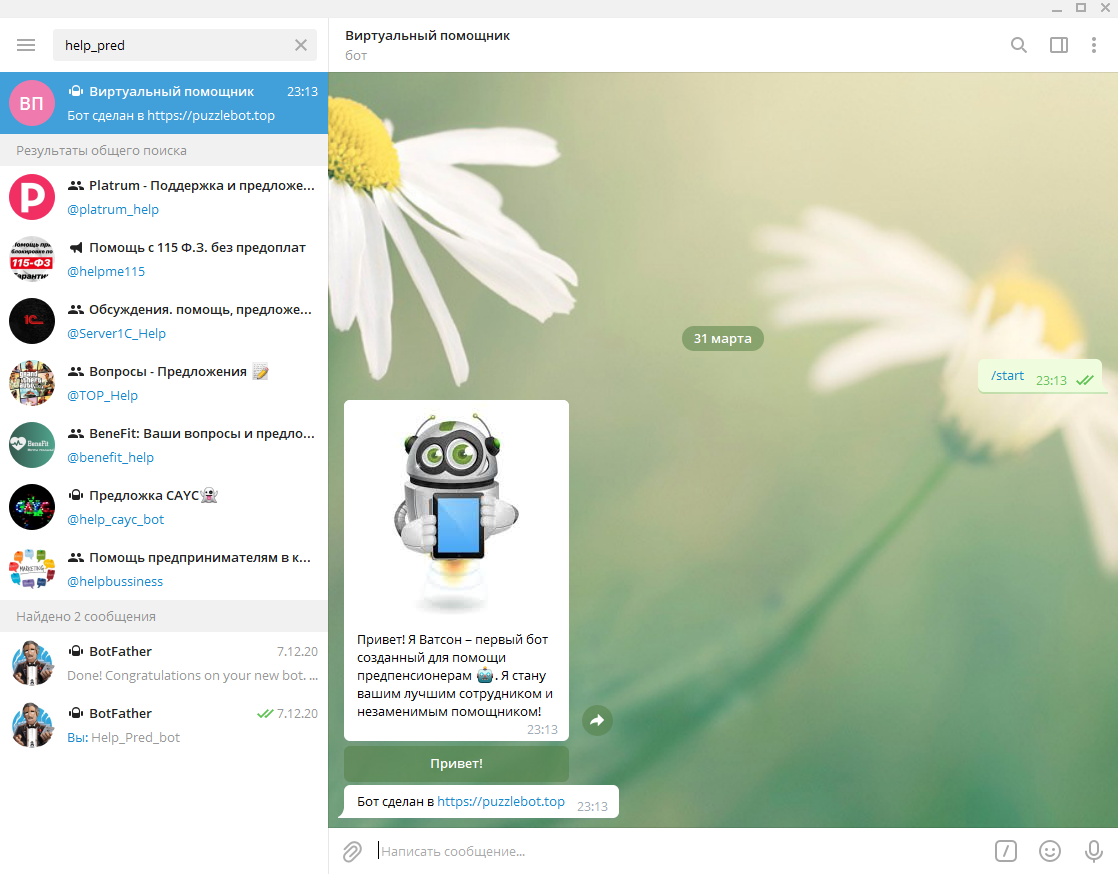 Рисунок 8. Старт работыВ первую очередь функционал бота разработан для повышения информационного компонента социальной компетентности лиц предпенсионного возраста. Меню бота содержит следующие направления помощи: в области льгот, получения новой профессии или переквалификации. Отдельный раздел посвящён юридическим правам лиц предпенсионного возраста, а также социальному ролику (рисунок 9).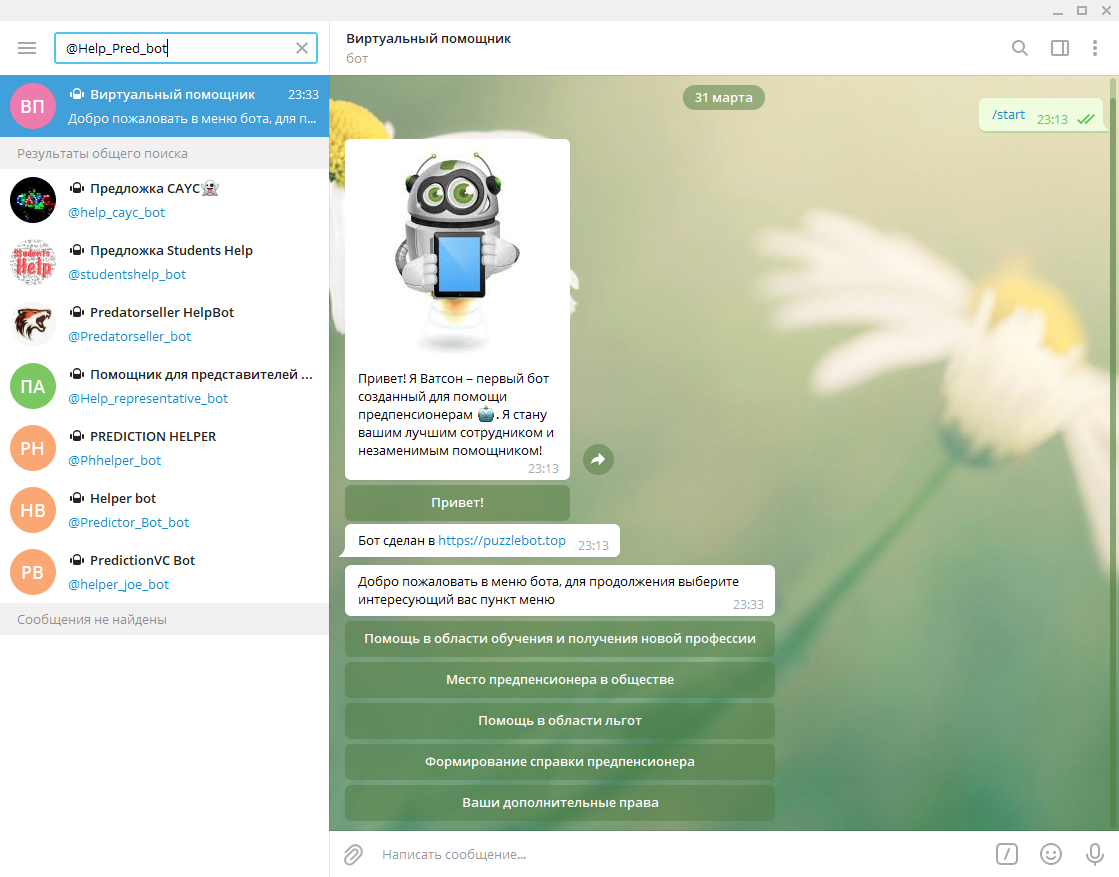 Рисунок 9. Меню ботаПомимо указанных разделов в меню, функционал бота расширяется на подразделы, в которых, к примеру, можно получить инструкции для получения льгот за налоговый период прошедшего года или информацию о том, как сформировать справку предпенсионера. (рисунок 10).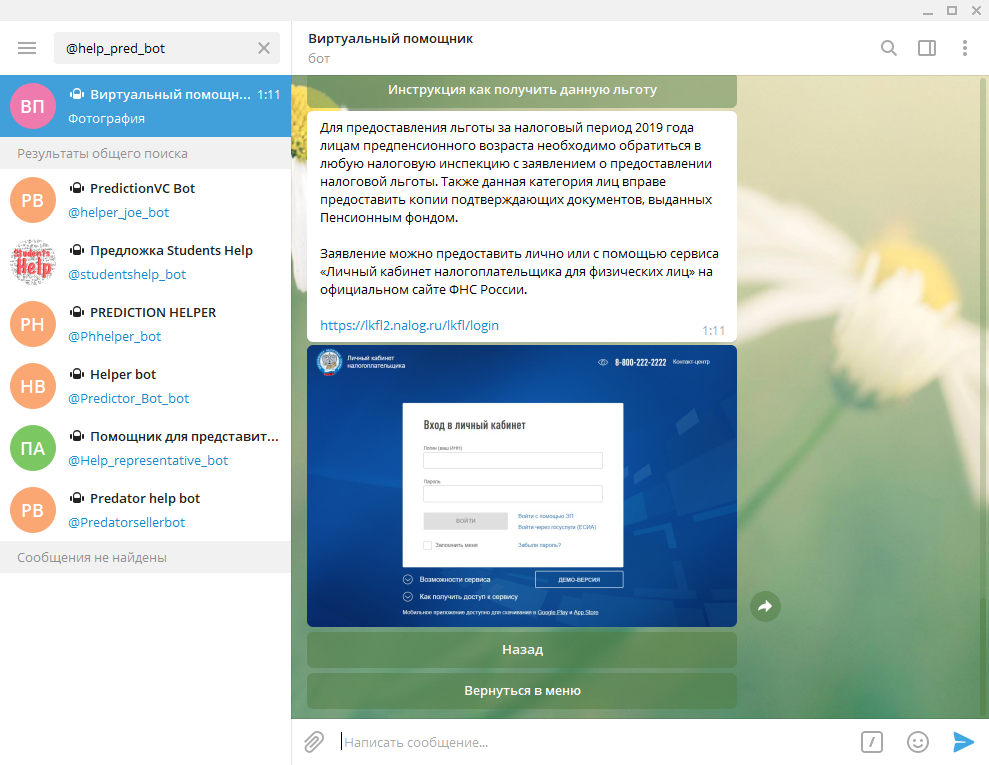 Рисунок 10. Инструкция по получению льготыПомимо использования информационных ботов, представляется рациональным использование аудиовизуальных технологий. Сложилось множество технологий формирования социальной компетентности человека. На кафедре теории и практики социальной работы факультета социологии Санкт-Петербургского государственного университета разрабатываются различные информационные, в частности аудиовизуальные, технологии, направленные на повышение социальной, психологической, правовой культуры широких слоев населения. Примером такой технологии может служить разработка и использование мотивирующих видеосюжетов, затрагивающих социальную компетентность лиц предпенсионного возраста. В разработанном ролике (приложение 3) предпринимается попытка показать, что для лиц предпенсионного возраста возможны трудовые изменения, как и для любой социальной группы, нет смысла опускать руки и погружаться в отчаяние.  Важно понимать, что при достижении определенного возраста трудовая жизнь не заканчивается, а полна возможностей. Само разграничение возраста на до-пенсионный и пост-пенсионный представляется сугубо условным. Необходимо менять представления общества о том, что в пожилом возрасте человека обязательно настигнут болезни, слабость и недомогания. ЗАКЛЮЧЕНИЕВ представленном исследовании были рассмотрены Теоретико-методологические основы социальной компетентности лиц предпенсионного возраста и проведено исследование. Цель исследования в данной работе была достигнута.Были рассмотрены сущность и основное содержание компетентности в целом. Раскрыты понятия социальной компетентности, в том числе социальной компетентности пожилых людей и лиц предпенсионного возраста. Выполнена структуризация понятия социальной компетентности в соответствии с теорией социальной работы. В соответствии с законодательством Российской Федерации выявлены сферы взаимодействия государственных служб и лиц предпенсионного возраста.Проведено исследование специфики социальной компетентности лиц предпенсионного возраста. Были рассмотрены принципы, на которые опирается государственная политика. Выделены основные формы государственной помощи лицам предпенсионного возраста.Проведена серия эмпирических исследований, касающихся вопросов специфики социальной компетентности лиц предпенсионного возраста, для последующего анализа.На основе проведенной работы, включающую в себя опросы экспертов и непосредственно лиц предпенсионного возраста, были обобщены и проанализированы полученные в ходе исследования данные. На основе вышеозначенного разработана типология социальной компетентности лиц предпенсионного возраста и приложения с целью повышения социальной компетентности данной категории граждан. Резюмируя, можно сказать о том, что выводы опрошенных экспертов и самих лиц предпенсионного возраста совпадают по многим аспектам. Следует отметить важность предложения одного из экспертов по созданию единого документа (памятки), в котором будет содержаться вся самая нужная и важная информация по льготам, правам и т.п. для лиц предпенсионного возраста.  Подавляющее большинство информантов сошлись на том, что следует расширить диапазон льгот для смягчения адаптационных последствий. При этом важнейшим выводом является в том числе и мнение опрошенных о том, что остро встает вопрос защиты трудовых гарантий и рабочих мест для лиц предпенсионного возраста, которые должны быть под более пристальным вниманием государственных структур.  Ярмарки профессий должны расширить свой диапазон и работать не только для молодых людей, но и для пожилых и предпенсионеров. Общеизвестно, что чем выше уровень образования у человека, тем дольше он востребован на рынке труда. Причём утверждение, что пожилые люди работают лишь уборщицами и грузчиками, являются мифом. В Санкт-Петербурге много возрастных людей с высшим образованием, кандидатов и докторов наук, которые пострадали от непродуманной до конца пенсионной реформы, но в силу своих способностей и возможностей они готовы осваивать самые сложные виды деятельности, в том числе и it-технологии. Если правильно использовать их трудовой и интеллектуальный потенциал, то может получится рост в освоении новых видов деятельности, в том числе и в социальной сфере. Пенсионная реформа запущена уже с 2018 года, но процесс адаптации не закончился, четвертый год люди адаптируются с трудом к новой ситуации в сфере занятости, в основном недовольны, корректируют свои планы, приспосабливаются. По мнению экспертов, мужчинам при произошедших изменениях действительно труднее в силу быстрой изнашиваемости организма. На основании исследования можно сделать вывод о несоответствии увеличения пенсионного возраста на пять лет одинаково, как для мужчин, так и для женщин. Надлежит поднять вопрос о коррекции данной реформы, кафедра социальной работы и другие исследователи считают, что следует произвести корректировку по вопросу сближения пенсионных годов.Трудность процесса адаптации к пенсионной реформе резко усугубила пандемия короновируса. Лицам предпенсионного возраста в силу принятия пенсионной реформы оказались в непростой жизненной ситуации, так возникла и еще новая проблема, почти нерешаемая. С одной стороны, в силу своей экзистенциональности пандемия короновируса объективно заслонила проблемы предпенсионеров. Сложно говорить об увеличении сроков работы для предпенсионеров, если имеется прямая угроза жизни. Пандемия обострила объективную ситуацию для предпенсионеров на рынке труда. Бизнес пострадал от внезапного кризиса, в первую очередь на работу берут молодых людей, лицам предпенсионного возраста сложно трудоустроиться, гарантий их занятости мало. Таким образом, лица предпенсионного возраста столкнулись с двойственной ролью пандемии с адаптацией к пенсионной реформе, так как появилась новая более страшная проблема, которая заслонила и обострила их объективное положение. Пенсионная реформа в Российской Федерации, на которую наложилась ситуация пандемии коронавируса, заставила пересмотреть сложившиеся подходы к изучению трудового потенциала людей старшего поколения; побуждает искать новые средства мотивации продолжения трудовой деятельности и разрабатывать новые правовые нормы, гарантирующие реализацию их права на труд.СПИСОК ИСПОЛЬЗУЕМОЙ ЛИТЕРАТУРЫ1. Указ Президента РФ от 07.05.2018 N 204 (ред. от 21.07.2020) "О национальных целях и стратегических задачах развития Российской Федерации на период до 2024 года" // СПС КонсультантПлюс2. Закон РФ "О занятости населения в Российской Федерации" от 19.04.1991 N 1032-1 (последняя редакция) // СПС КонсультантПлюс3. Трудовой кодекс Российской Федерации от 30.12.2001 N 197-ФЗ (ред. от 20.04.2021) // СПС КонсультантПлюс4. Налоговый кодекс Российской Федерации часть 2 (НК РФ ч.2) // СПС КонсультантПлюс5. Федеральный закон от 03.10.2018 № 353-ФЗ «О внесении изменения в Трудовой кодекс Российской Федерации» // Собрание законодательства РФ. – 08.10.2018. – № 41. – ст. 6193.6. Федеральный закон «О внесении изменения в Уголовный кодекс Российской Федерации» от 3 октября 2018 года № 352-ФЗ // СЗ. 2018. № 41, ст. 6192.7. Распоряжение Правительства РФ от 26.03.2020 N 742-р <Об утверждении специальной программы профессионального обучения и дополнительного профессионального образования лиц в возрасте 50-ти лет и старше, а также лиц предпенсионного возраста на период до 2024 года> (вместе со "Специальной программой профессионального обучения и дополнительного профессионального образования лиц в возрасте 50-ти лет и старше, а также лиц предпенсионного возраста на период до 2024 года", "Планом мероприятий по организации профессионального обучения и дополнительного профессионального образования лиц в возрасте 50-ти лет и старше, а также лиц предпенсионного возраста на период до 2024 года") // СПС КонсультантПлюс8. Федеральный закон "О внесении изменений в отдельные законодательные акты Российской Федерации по вопросам назначения и выплаты пенсий" от 03.10.2018 N 350-ФЗ (последняя редакция) // СПС КонсультантПлюс9. Федеральный закон "О страховых пенсиях" от 28.12.2013 N 400-ФЗ (последняя редакция), Федеральный закон "О накопительной пенсии" от 28.12.2013 N 424-ФЗ (последняя редакция) // СПС КонсультантПлюс10. Асланова О. А. Социальное самочувствие пожилых людей в современном информационном обществе // Общество и право. – 2011. – №. 4 (36).11. Беденко Н. Н. Социальная компетентность личности в современной урбанистической культуре : дис. – Тверь : [Твер. гос. ун-т], 2004.12. Бейлина Н. С. Сущность понятия «социальная компетентность» // Вестник Череповецкого государственного университета. – 2011. – Т. 2. – №. 3 (32).13. Григорьева И. А., Квасова О. С. Недовольство населения пенсионной реформой: гендерный аспект // Журнал социологии и социальной антропологии. – 2019. – Т. 22. – №. 4.14. Григорьева И. А., Бершадская Л. А., Дмитриева А. В. На пути к нормативной модели отношений общества с пожилыми людьми //Журнал социологии и социальной антропологии. – 2014. – Т. 17. – №. 3.15. Доброхлеб В. Г. Социальные вызовы новой пенсионной реформы в условиях современной демографической ситуации в России // Уровень жизни населения регионов России. – 2019. – №. 1.16. Доброхлеб В. Г. Ресурсный потенциал пожилого населения России // Социологические исследования. – 2008. – №. 8. – С. 55-61.17. Зимняя А.И. Ключевые компетенции – новая парадигма результата образования / А.И. Зимняя // Высшее образование сегодня. – 2003. – № 5. – С. 34–42.18. Иванов С. Ф. ПЕНСИОННАЯ РЕФОРМА-2019: ДЕТЕРМИНАНТЫ, ПОСЛЕДСТВИЯ, АЛЬТЕРНАТИВЫ // Демографическое обозрение. – 2019. – Т. 6. – №. 2.19. Каменская Е. В. Социальная компетентность: соотношение научных теорий // Современные проблемы науки и образования. – 2012. – №. 1. – С. 110-110.20. Келасьев В. Н., Первова И. Л. Социальная компетентность и технологии ее формирования в современной России // Вестник Санкт-Петербургского университета. Социология. – 2010. – №. 3.21.  Келасьев В.Н., Первова И.Л. Cоциальная компетентность: уровни, структура, стратегии формирования: монография / В.Н. Келасьев, И.Л. Первова. — СПб.: Астерион, 2019. — 122 с.22. Келасьев В.Н., Первова И.Л. Специфика и структура социальной компетентности уязвимых групп населения / В.Н. Келасьев, д.филос.н., проф., СПбГУ; И.Л. Первова, д.социол.н.,проф., СПбГУ. -СПб. : Астерион, 2019. -72 с.23. Краснокутская С.Н. Анализ состояния проблемы социальной компетентности в отечественной и зарубежной литературе / С.Н. Краснокутская // Сб. науч. тр. СевероКавказского гос. техн. ун-та. Сер. «Гуманитарные науки». – 2005. – № 1 (13). – С. 98–109.24. Люминарская С. В. ТЕОРЕТИЧЕСКИЙ АСПЕКТ ПРАВОВОГО ОБЕСПЕЧЕНИЯ ПЕНСИОННЫХ РЕФОРМ В РОССИИ // Вестник Удмуртского университета. Серия «Экономика и право». – 2020. – Т. 30. – №. 3.25. Нордлунд Е. И. Активизация ресурсов граждан предпенсионного возраста в условиях цифровизации // Цифровое общество-новый формат социальной реальности: структуры, процессы и тенденции развития. – 2020. – С. 460-462.26. Пудовкин А.В. Мировой опыт формирования пенсионных систем и возможности его использования в России: дис. – Москва : [Моск. гос. ун-т], 2017. С.27. Сергеева Т. Б., Глуханюк Н. С., Борисов Г. И. Личностная мобильность человека в пожилом возрасте // Известия Уральского федерального университета. Сер. 1, Проблемы образования, науки и культуры. 2019. Т. 25.№ 3 (189). – 2019. – С. 193-201.28. Соловьев А. К. Региональные последствия пенсионной реформы // Россия: тенденции и перспективы развития. – 2019. – №. 14-2.29. Холостова Е.И. Социальная работа с пожилыми людьми : учебник :  / Е.И. Холостова. – 8-е изд., стер. – Москва : Дашков и К°, 2019. – 339 с. 30. Aguilar-Parra J. M. et al. Influence of occupation on daily life and leisure activities on the health of the elderly // Psychology Society & Education. 2016. № 2. Р. 135–147.31. AgustinaDiaz F. et al. Motivation In The Old Age: Realization Of Activities After Retirement // Eureka-Revista Cientifica De Psicologia. 2015. № 1. Р. 49–60.32. Argyle, M. (1999). Development of social coping skills. In. L. Frydenderg, (Ed.), Learning to cope (pp. 81-106). New York: Oxford University Press.33. Barrera-Algarin E. Physical Activity, Self-Esteem And Social Situation Of The Elderly // Revista De Psicologia Del De-Porte. 2017. Vol. 26. Р. 10–16.34. Birch, S. H., & Ladd, G. W. (1997). The teacher-child relationship and children’s early school adjustment. Journal of School Psychology, 35, 61-79. doi: 10.1016/j.jsp.2005.06.00135. Cuenca-Amigo M., Valle Doistua R. S. S. del. The Importance Of Leisure As A Basis For Active And Successful Ageing // Revista De Psicologia Del Deporte. 2016. Vol. 25. Р. 79–84.36. Emile M. et al. Aging stereotypes and active lifestyle: Personal correlates of stereotype internalization and relationships with level of physical activity among older adults // Psychology of Sport and Exercise. 2014. № 2. Р. 198–204.37. Eriksson Sörman D. et al. Leisure activity in old age and risk of dementia: a 15-year prospective study // J. of Gerontology Series B: Psychological Sciences and Social Sciences. 2013. № 4. Р. 493–501.38. Knapp K. et al. (ed.). Handbook of interpersonal communication. – Mouton de Gruyter, 2008.39. Nagy, J. (2000). XXI. század és nevelés [Education and the 21th century]. Budapest: Osiris Kiadó40. Pan L. Y. et al. Trajectories Of Physical Activity And Risk Factors Among Taiwanese Older Adults // International J. Of Behavioral Medicine. 2015. №. 1. Р. 62–69.41. Rose-Krasnor, L. (1997). The nature of social competence: A Theoretical review. Social Development, 6(1), 111-135. doi: 10.1111/j.1467-9507.1997.tb0009742. Spence, S. (1983). The implication for heterosexual social skills training. In S. Spence & G. Shepherd (Eds.), Development in social skills training (pp. 282-286). London: Academic Press.43. Zsolnai, A. & Józsa, K. (2003). Possibilities of criterion referenced social skills development. Journal of Early Childhood Research, 1(2), 181-196. doi: 10.1177/1476718X03001200344. Полный текст обращения Владимира Путина по поводу пенсионных изменений. [Электронный ресурс] / ТАСС – федеральное государственное унитарное предприятие «Информационное телеграфное агентство России (ИТАР-ТАСС)». URL: https://tass.ru/politika/5500968 (дата обращения 01.05.2021)45. Основные итоги Всероссийской переписи населения 2010 года на территории Санкт-Петербурга. [Электронный ресурс] / Управление Федеральной службы государственной статистики по г. Санкт-Петербургу и Ленинградской области. URL: http://petrostat.gks.ru/ (дата обращения: 01.05.2021)46. Шестилетку — за тринадцать проектов [Электронный ресурс] / Сетевое издание «Коммерсантъ». URL: https://www.kommersant.ru/daily/110876 (дата обращения 01.05.2021)47. Опрос 22 – 26 июня 2018 года по репрезентативной всероссийской выборке городского и сельского населения объемом 1600 человек в возрасте от 18 лет и старше в 136 населенных пунктах, 52 субъектах РФ. Пенсионная реформа. [Электронный ресурс] / Левадацентр. 2018. 5 июля. URL: http://www.levada.ru/2018/07/05/pensionnaya-reforma-3/ (дата обращения: 01.05.2021)48. Внесены изменения в отдельные законодательные акты Российской Федерации по вопросам назначения и выплаты пенсий. [Электронный ресурс] / Официальный сайт Президента России. URL: http://kremlin.ru/acts/news/58703 (дата обращения 01.05.2021)49. ТОП-гид ПФР: льготы лицам предпенсионного возраста [Электронный ресурс] / Пенсионный фонд Российской Федерации. Официальный сайт. URL: http://www.pfrf.ru/branches/sakha/news/~2019/04/09/179612 (дата обращения 01.05.2021)50. Незаслуженный отдых: 60% граждан предпенсионного возраста не работают [Электронный ресурс] / Сетевое издание IZ.RU. Официальный сайт. URL: https://iz.ru/915211/anna-ivushkina/nezasluzhennyi-otdykh-60-grazhdan-predpensionnogo-vozrasta-ne-rabotaiut (дата обращения 01.05.2021)51. Льготы для предпенсионного возраста с 2019 года перечень дополнительных льгот и гарантий для работников предпенсионного возраста [Электронный ресурс] / Пенсионный фонд Российской Федерации. Официальный сайт. URL: http://www.pfrf.ru/branches/buryatia/info~grazhd/4386 (дата обращения 01.05.2021)52. ПРЕД-ПЕНСИОНЕР [Электронный ресурс] / Клуб для тех, кто готовится к пенсии и для тех, кто уже стал пенсионером. URL: http://pred-pensioner.ru/ (дата обращения 01.05.2021)53. Мероприятия для граждан предпенсионного и пенсионного возраста [Электронный ресурс] / Комитет по труду и занятости населения Санкт-Петербурга. Официальный сайт. URL: http://rspb.ru/sodejstvie-zanyatosti-naseleniya/meropriyatiya-dlya-grazhdan-pensionnogo-vozrasta/ (дата обращения 01.05.2021)54. Далеко ли до пенсии: россияне запутались в нюансах реформы [Электронный ресурс] / Сетевое издание IZ.RU. Официальный сайт.  URL: https://iz.ru/885286/anna-ivushkina/daleko-li-do-pensii-rossiiane-zaputalis-v-niuansakh-reformy (дата обращения 01.05.2021)55. Новая система пенсионных накоплений может заработать с 1 января 2022 года [Электронный ресурс]. URL: https://tass.ru/ekonomika/7571103 (Дата обращения 01.05.2021)56. Гарантированный пенсионный план. Как должна работать новая система накопительной пенсии [Электронный ресурс]. URL https://tass.ru/ekonomika/7045440 (Дата обращения 01.05.2021)57. Голикова сообщила о планах правительства отказаться от балльной пенсионной системы года [Электронный ресурс]. URL: https://tass.ru/ekonomika/5299144 (Дата обращения 01.05.2021)58. Голикова предложила правительству обсудить развитие корпоративных пенсий осужденных [Электронный ресурс]. URL: https://www.vedomosti.ru/economics/news/2018/05/24/770596-golikova-korporativnaya-pensiya (Дата обращения 01.05.2021)59. Пенсионная реформа в России [Электронный ресурс] / Сайт о современной пенсионной системе в России и изменениях пенсионного законодательства. Пенсия - знайте свои возможности. URL: http://pensiya.molodaja-semja.ru/reforma/#1 (дата обращения 01.05.2021)60. Льготы и гарантии людям предпенсионного возраста [Электронный ресурс]. URL: http://www.pfrf.ru/grazdanam/pre_pensioners/ (Дата обращения 01.05.2021)Приложение № 1Результаты прикладного исследования Транскрипт интервью 1[И]- Интервьюер[П] – Интервьюируемый предпенсионерИ: Знаете ли Вы все условия пенсионной реформы, которые Вас касаются?П: Да, конечно.И: Откуда Вы узнали об изменениях в пенсионном законодательстве?П: Через знакомых и Интернет.И: Согласны лично Вы с этой реформой?П: Затрудняюсь ответить, потому что с одной стороны поддерживаю её, а с другой нет.И: Можете сказать, в чём поддерживаете, а в чём нет?П: Не поддерживаю потому, что люди, которые должны были в ближайшие годы выйти на пенсию, соответственно не были подготовлены к этому и остаются без неё. Также им нужно будет ещё отрабатывать дополнительное время, дополнительные годы своей жизни. А поддерживаю в плане того, что каждый в праве обеспечивать ту пенсию, которую он заслужил и о которой он думал, и, соответственно, если человек пол жизни ничего не делал, то я считаю нецелесообразно давать ему возможность иметь ту же пенсию, что и у людей, которые отрабатывали её всю свою жизнь.И: Как Вы считаете, почему происходит данная пенсионная реформа по изменению возраста выхода на пенсию?П: Копирование Запада, которое не очень подходит к нашему устройству, нашей страны и нашей жизни. Также я считаю, что есть недостаток в пенсионном фонде РФ и происходит общее ухудшение экономики страны, потому что нужны рабочие люди, и пенсию в принципе никто не хочет выплачивать, так как козна пустеет, бюджет страны пустеет, истощается, потому что не такой большой…ну как небольшой? Большой, просто средства выделяются не на нужные места. И соответственно для восполнения всего этого поднимается пенсионный возраст.И: Явилась ли пенсионная реформа крахом Ваших ожиданий?П: Нет, она не стала крахом моих ожиданий, потому что я думаю о том, как прожить свой пенсионный возраст, как прожить свою пенсию и думаю об откладывании денег для обеспечения свободной и счастливой старости.И: Видите ли Вы какие-либо преимущества для себя от принятия данной реформы?П: Для себя каких-то определённых преимуществ не вижу.И: Как бы Вы назвали это чувство, которое Вы испытали в связи с принятием новой реформы?П: Ну я бы это назвал чувством непонимания, непринятия…эээ…потому что не ожидал, что такое может произойти…эээ…в неподготовленной стране, неподготовленной к этому, неподготовленных людей к этому. Ну внутренне мне удалось это принять, депрессии не остаётся и злости нет, но есть также непонимание и недовольство по этому поводу.И: Насколько здоровым Вы себя чувствуете?П: У меня есть хронические заболевания с рождения, а так каких-то негативных изменений нет. Чувствую себя абсолютно здоровым, не учитывая каких-то определённых факторов.И: Считаете ли Вы, что пенсионная реформа - это вынужденный шаг для государства?П: Ну да, считаю это вынужденная мера правительства РФ с целью поднятия и бюджета страны, и снижения расходов на выдачу пенсий.И: В западных странах люди выходят на пенсию в 67 лет, правильно ли это?П: Да, я считаю, что это правильно, потому что не считаю правильной возможность ограничивать людей продолжать свою рабочую деятельность, тем более если она им нравится, и они располагают полезной информацией, очень образованны в этой сфере, вполне создают конкуренцию молодым людям и могут их обучать, передавать ценную информацию, которая в дальнейшем может также использоваться в этой работе. И: Соотносятся ли эти изменения с уровнем благосостояния и медицинского обслуживания в России?П: Нет, не соотносятся, потому что у людей нет возможности получать действительно достойную заработную плату и недостаточно квалифицированного и хорошего медицинского обслуживания бесплатного. И не у всех есть ввиду небольшого заработка возможность оплачивать платные услуги в больницах и клиниках.И: Ощущаете ли Вы дискриминацию по возрасту в контексте пенсионной реформы?П: Нет, я не ощущаю дискриминацию по возрасту в контексте пенсионной реформы, но ощущаю дискриминацию в плане жизни, потому что несмотря на повышение пенсионного возраста никто не хочет брать на работу предпенсионеров, потому что всем нужны молодые и образованные специалисты современные.И: Законодательно решение о пенсионной реформе принято, что Вы делаете для того чтобы снизить отрицательные последствия для Вас?П: Хожу на курсы повышения квалификации, получаю знания в новых для себя сферах с целью повышения своей цены на рынке труда…иии…готовлюсь к своей пенсии, откладывая деньги на свою старость.И: Готовы ли Вы изменить свою рабочую деятельность (перепрофилирование) или переподготовку с последующим трудоустройством?П: Нет, не готов, потому что имею большой опыт, большой стаж работы в выбранной специальности, в выбранном направлении и буду продолжать в нём развиваться и реализовываться.И: Какой профессией Вы бы хотели овладеть для того чтобы приспособиться к новым условиям?П: IT-специальность.И: То есть Вы не хотите менять профессию и развиваетесь в ней, но хотели бы овладеть IT-специальностью?П: Если была бы возможность начать всё сначала, и зная о тех реформах, которые будут дальше, я бы выбрал IT-специальность.И: Что помогло бы Вам приспособиться к новым условиям?П: Гибкий график и налоговые льготы.И: Какие действия Вы готовы предпринять?П: Ммм…буду искать позитивное во всём этом, не падать духом, продолжать свою рабочую деятельность и также не предпринимать ничего ввиду невозможности что-либо изменить.И: Как Вы считаете, какая помощь Вам необходима от близких для того, чтобы справиться с решением этих проблем? От государства? От ваших коллег, работодателя?П: От работодателя – увеличение заработной платы, от государства – получение льгот различных для предпенсионников и выделение рабочих различных мест для людей, которым сложно найти работу в данном возрасте.И: А от близких?П: От близких нет, потому что я ещё достаточно дееспособный человек и имею возможность обеспечивать себя самостоятельно.И: Поменялось ли Ваше отношение к власти после ведения пенсионной реформы?П: Да, поменялось в отрицательную сторону, потому что страна была неподготовлена к этому, люди были неподготовлены к этому, и всё обрубилось в один момент…ммм…не проинформировав людей перед этим, не подготовив их перед данной реформой.И: Ощущаете ли Вы поддержку со стороны государства?П: Нет, не ощущаю.И: Почему?П: Потому что не выделяются средства для переобучения граждан пенсионного и предпенсионного возраста с целью получения возможности конкурировать на рынке труда.И: Повлияла ли пенсионная реформа на Ваши планы?П: На мои планы – нет, это никак не повлияло.И: Сколько Вам полных лет?П: 58 лет.И: Каков Ваш трудовой стаж?П: 38 лет.И: Продолжаете ли Вы работать на данный момент?П: Да, я продолжаю работать на данный момент в сфере общественного питания на позиции шеф-повара в ресторане.И: Сколько лет до пенсии Вам осталось?П: 7 лет.И: Сколько лет Вам до выхода на пенсию добавила пенсионная реформа?П: 5 лет.И: Каково Ваше семейное положение?П: Женат.И: Есть ли дети/внуки?П: Дети есть, внуков пока нет.И: С кем Вы проживаете?П: Проживаю с супругой, дети живут отдельно.И: В каком по величине городе Вы проживаете?П: В городе-миллионнике – Екатеринбурге.И: Какое у Вас образование?П: Высшее.И: Ваше материальное положение?П: Моё материальное положение могу оценить как высокое.Транскрипт интервью 2[И]- Интервьюер[П] – Интервьюируемый предпенсионерИ: Знаете ли Вы все условия пенсионной реформы, которые Вас касаются?П: Нет.И: Знаете ли о существовании данной реформы?П: Да.И: Откуда Вы узнали об изменениях в пенсионном законодательстве?П: Через телевизор, Интернет, от знакомых.И: Есть ли для Вас опасность потерять работу при достижении пенсионного возраста?П: Да.И: С чем она связана?П: Моему работодателю не нужны пенсионеры, нужны более молодые и подвижные сотрудники.И: В случае потери работы что Вы предпримите?П: Буду стараться найти другую работу, потому что на пенсию не проживёшь. Ну по возможности посмотрю.И: Работу стали бы искать в этой же сфере или сменили бы деятельность?П: В этой же.И: Чем Вы увлекаетесь в свободное время?П: Даже не знаю…садом-огородом, фильмы смотрю, гуляю.И: Интересуетесь ли вы общественной и политической жизнью страны?П: Да.И: Как относитесь к падению рубля?П: Плохо.И: Считаете, это может повлиять на Вашу работу?П: Думаю, что нет.И: А на Вас лично?П: Может. Цены вырастут, а зарплата не вырастет. На эти деньги уже особо ничего не купишь.И: Знаете ли Вы, сколько будет составлять Ваша будущая пенсия?П: Нет.И: А то, из каких частей она будет состоять?П: Ну я думаю – базовая, и что-нибудь будут доплачивать, как всем пенсионерам что-то доплачивают.И: Весь ли Ваш стаж записан в трудовой книжке?П: Да.И: Всегда ли Ваша заработная плата была полностью «белой»?П: Да, кроме одного места работы, где я была почти 5 лет.И: Сколько Вам полных лет?П: 52 года.И: Каков Ваш трудовой стаж?П: 34 года.И: Продолжаете ли Вы работать на данный момент?П: Да, работаю поваром на вахте. Кормлю рабочих, которые строят дороги и мосты.И: Сколько лет до пенсии Вам осталось?П: 3 года.И: Знаете ли сколько лет Вам до выхода на пенсию добавила пенсионная реформа?П: Получается 5 лет.И: Каково Ваше семейное положение?П: Замужем.И: Есть ли дети/внуки?П: Да, две дочери и внук.И: С кем Вы проживаете?П: С мужем, дети живут отдельно.И: В каком по величине городе Вы проживаете?П: В малом.И: Какое у Вас образование?П: Средне-специальное.И: Ваше материальное положение?П: Ну скорее среднее.Транскрипт интервью 3[И]- Интервьюер[П] – Интервьюируемый предпенсионерИ: Знаете ли Вы все условия пенсионной реформы, которые Вас касаются? П: Не в точности, сроки наступления, да, коэффициенты нет, потому что это внутренняя программка пенсионного фонда и она довольна сложная для понимания.И: Откуда вы узнали об изменениях в пенсионном законодательстве?
П: СМИ, специфика работы касается этогоИ: Согласны лично Вы с этой реформой? П: Не согласна
И: Почему? 
П: Лично меня, я рассчитывала раньше выйти на пенсию с одной стороны, т.е. это чисто человеческий фактор, ну каких-то поблажек себе. Ну и определённые гарантии, которое государство давало. Президент принимавшей присягу элементарно нарушил свои условия, поэтому разочарованность властью определённая есть, всё. И: Как Вы считаете, почему происходит данная пенсионная реформа по изменению возраста выхода на пенсию? П: Потому что в бюджете не хватает денег, плюс это коррупция и расхищение доходов, ну и системность этой властиИ: Явилась ли пенсионная реформа крахом Ваших ожиданий? 
П:  Естественно. Моего поколения, да.И: В чем это заключается? П:  Потому что, вся юность проведена в том времени, все ценности, которые десятелитиями постулировали - они просто нарушились, понятно что среда другая, экономическая ситуация, но ценности очень тяжело меняются, а установки тем более - психологические.И: Какие потери могут возникнуть у Вас в связи с принятием данной реформы? П:  Во-первых финансовые, самочувствие, здоровье -  я дольше работаю и больше затрат.  А тем старше, тем больше на здоровье тратиться. Хочу не хочу, но понимаешь что физически средств будет не хватать на существование, если жить на одну пенсию. И: Испытывали ли Вы трудности в связи с повышением пенсионного возраста?П: На данный момент только психологические, мне еще 6 лет до этого. Если бы не пенсионная реформа, то я бы в 55 вышла на пенсию и у меня продлилось на 2-3 года. И: Видите ли Вы какие-либо преимущества для себя от принятия данной реформы?П: Только как профессионал, который связан с HRом, потому что я этим занимаюсь. Потому что специалисты старой школы дольше задерживаются на рабочих местах. И их профессиональная подготовка выше, чем у молодёжи, которая приходят на работу. Сотрудники задерживаются на работе и они квалифицированные кадры и больше производят. И: Какие чувства Вы испытали? (Как бы Вы назвали это чувство, которое Вы испытали в связи с принятием новой реформы?) П: Разочарование во власти.  И: Удалось ли Вам её внутренне принять?  П: Постольку поскольку это не изменишь этого и уже произошло. Придёт событие придёт принятие. Пока ощущение, что это случилось не со мной.  Есть ощущение отречённого чувства?  Смысла переживать, что это случится, а ты живёшь сейчас. И: Есть ли у Вас депрессия в связи с этим? Есть ли агрессивные настроения?
П: Нет И: Насколько здоровым Вы себя чувствуете? (имею хронические заболевания, полностью здоров, имею возрастные изменения)П: Относительно, потому что это зависит от меня самой. Если занимаешься и следишь,то всё ок. Запускаешь и все болячки выползают. Это всё-таки внутренние установки и дисциплина. И: А есть какой-то страх в связи, что была возможность раньше выйти на пенсию и заняться собой?П: У меня мечта путешествовать. Страхов нет, потому что можно завернуть за угол и получить кирпичом и от этого всё уже случится. А тут тоже смысла нет, т.е принцип живи сегодняшним днём -это хорошо. Наступят события и будем решать.И: Считаете ли Вы, что пенсионная реформа - это вынужденный шаг для государства? П: С одной стороны, прекрасно оцениваю, что это вынужденный шаг, но она была плоха проработана и подготовлена для населения, т.е. разъяснения и объяснения. социальные меры были не приготовлены. И: А как по-другому? Как бы хотелось? П: Для пенсионеров лучше социальные гарантии и все деньги, которое государство скушало у пенсионеров и у кучи население - оно ведь так гарантированно не вернуло, а отсюда разочарованность во власти и всех социальных проектах очень большая у населения. Исходя из этого последнее поколение людей просто не верит государству и они пытаются сами себя обеспечить, кто как может.И: А молодые верят?П: Не подскажу, но вера тоже не особо большая - сужу только по своим детям. И: А как по вашему соотносятся ли эти изменения с уровнем благосостояния, уровнем медицинского обслуживания?П: Совершенно нет! Совершенно.  Это 2 оторванные вещи, это как уровень образования и... даже не знаю. Все наши столпы социальной гарантии они все успешно за 20 лет постарались дискредитировать - это моя социальная позиция, печально, но население России разочаровывается во власти, Сейчас Конституцию переписывают вообще красота!И: Ощущаете ли Вы дискриминацию по возрасту в контексте пенсионной реформы?П: Не задумывалась честно говоря об этой теме, но мне жаль мужчин - они чисто психологически, физиологически по здоровью они всегда были слабее женщин, с одной стороны это физиологическая особенность и психологическая, потому что они всегда раньше выгорают. Поэтому смертность мужчин в предпенсионном возрасте всегда выше и всегда женщин после пенсии всегда оставалось больше по статистике. И: Законодательно решение о пенсионной реформе принято, что Вы делаете для того чтобы снизить отрицательные последствия для Вас?П: Поддерживать своё здоровье и это только зависит от меня.
И: А в профессиональном плане?П: Я просто владею той профессией, которой не страшна наступление пенсии - я работаю головой и буду работать в трезвом уме и здравой памяти. И: А если технологии меняются? П: Я могу работать на удаленке, здесь проблем не возникнет. И у меня есть другие увлечения, которыми я могу заниматься. Не такие, которые могут приносить такой достаток, но могут.  И: Какую профессию Вы бы хотели владеть для того чтобы приспособиться к новым условиям?П: Профессия и так позволяет работать в новых условиях.И: Что помогло бы Вам приспособиться к новым условиям? (гибкий график, неполный рабочий день, налоговые льготы, увеличение/дополнительный отпуск, включение высокотехнологичных исследований в ОМС, более быстрый доступ к ним)
П: Всё это в той или иной форме присутствует. Введена раз в 2 года обследование лиц предпенсионного возраста. А всё остальное социальное не так активно. Исчезли санаторно-курортные путёвки, профсоюзов исчезли, которые бы помогали добавиться социальных плюшек. Раньше были предприятия, где это считалось обязательным условием (санаторий). И: Какие действия Вы готовы предпринять? 
П: Бороться с мельницей, которая уже запущена - бессмысленно. Сейчас наше поколение, кто пережил перестройку - мы не такие бунтари, которые были в 90-м году, шахтёры, которые будут сидеть и стучать касками. Уже другое поколение людей и они не настолько социально активные и это тихий пессимизм в большинстве своём - люди моего возраста. А люди, которые активны они находят плюсы жизни и оптимизм и это уже их достижение, благодаря которому они просто доживают. Кто чем увлекается.И: Как Вы считаете, какая помощь Вам необходима от близких для того, чтобы справиться с решением этих проблем? От государства? От ваших коллег, работодателя? 
П: Принятие и понимание и всё. В большинстве своём люди привыкли рассчитывать на себя. Есть те, кто сядет на шею. Всё зависит от человека насколько он запрограммирован на жизненные сценарии и как дальше он себя ведёт.И: Поменялось ли Ваше отношение к власти после ведения пенсионной реформы? Если да, то каким образом?П: Оно у меня за последнее десятилетие вообще поменялось (смеётся) Принципиально от нейтрального больше к русскому сарказму - “поживём, посмотрим, чем вы ещё нас обрадуете”.И: Ощущаете ли Вы поддержку со стороны государства? П: Пока нет. В силу профессии: ни льгот ничего у меня нет. 
И: А что нужно, чтобы приспособиться?
П: Нужно больше социальной активности представителей власти в понимании такого же самого налогообложения, где люди могут сократить свои небольшие семейные бюджеты, вот этих разъяснений не предоставляет. Методом проб и ошибок узнаёшь, где что можно и нельзя и не узнаешь иногда, и платишь чуть больше, чем мог заплатить. И такой разъяснительной работы государство себя не обязует. 
И: Сейчас есть различные институты, которые могут помогать. 
П: Чаще всего там сидят молодые девочки, которые сами ничего не знают и не могут объяснить. Уровень в некоторых моментах профессионализма - разочаровывают. Медицина и заканчивая, тем же самым налогообложением. Ресурсы есть информационные. Чем отличается человек социализма и дикого капитализма, к которому мы потихонечку приходим.  Он привык, что ему расскажут, положат в рот, а ему только проглотить остаётся, т.е. потихонечку нас отучают думать и анализировать. Чтобы овладеть информацией. нужно хорошенечко постараться покопаться вот нюанс в чём Тенденция развития современного общества. И: Повлияла ли пенсионная реформа на Ваши планы?  П: Немножко, да.  Я раньше хотела начать отдыхать и путешествовать. И: Сколько Вам полных лет?
П: 51И: Каков Ваш трудовой стаж?
П: Около 40 лет, с 18 лет работаю И: Продолжаете ли Вы работать на данный момент? (В какой области Вы работаете /работали? На какой должности?)
П: Hr И: Сколько лет до пенсии Вам осталось? Сколько лет Вам до выхода на пенсию добавила пенсионная реформа? 
П: 6 лет и прибавило 2,5 года И: Каково Ваше семейное положение? (Есть ли дети/внуки?)П: Разведена, 2 детейП: С кем Вы проживаете? (один или с детьми, с супругом/супругой) с двумя детьмиИ: В каком городе Вы проживаете? П: Санкт-ПетербургИ: Какое у Вас образование? П: Высшее образование И: Ваше материальное положениеП: СреднееИ: Знаете какая у Вас будет пенсия?
П: Судя по сайту ПФ РФ: 8-10 тысяч рублей
И: Алгоритм начисления понятен? 
П: В том то и дело, что нет. Вот эта неоценимая составляющая пенсионного фонда,  в один момент так, то так рассчитывает. И так как я в HR работаю, то знаю, что приходится подтверждать стаж в той или иной организации и что они могут что-то выкинуть (ПФ). Никакие критерии не освещаются в общую среду. Транскрипт интервью 4[И]- Интервьюер[П] – Интервьюируемый предпенсионерИ: Знаете ли Вы все условия пенсионной реформы, которые Вас касаются?П: В интернете и по телевизору упоминали об увеличении пенсионного возраста для мужчин и женщин соответственно. Говорили, что увеличивать возраст будут постепенно, а не одномоментно.И: Откуда вы узнали об изменениях в пенсионном законодательстве? П: Телевидение, интернет И: Согласны лично Вы с этой реформой? П: Согласен И: Почему вы согласны/не согласны с принятием этой реформы? П: Несмотря на то, что пенсионный возраст увеличивают, я согласна с данной реформой, т.к. население стареет, количество молодого населения меньше. Я понимаю, что финансовая нагрузка сильно увеличивается. Поскольку родилась в СССР, то как ин крути, уважаю и ценю наше государство.И: Как Вы считаете, почему происходит данная пенсионная реформа по изменению возраста выхода на пенсию? П: Снижение количества работающего населения, недостаток средств Пенсионного фонда РФ, общее ухудшение экономики страны И: Явилась ли пенсионная реформа крахом Ваших ожиданий? В чем это заключается? Какие потери могут возникнуть у Вас в связи с принятием данной реформы? Испытывали ли Вы трудности в связи с повышением пенсионного возраста? П: Крахом она не явилась, поскольку по роду профессии я учитель, это приносит мне истинное удовольствие и несильно меня обременяет, т.к. физические нагрузки отсутствуют, я способна работать.И: Видите ли, Вы какие-либо преимущества для себя от принятия данной реформы? П: Как говорилось выше: работа в удовольствие, отсутствие большого количества свободного времени для скуки.И: Какие чувства Вы испытали? (Как бы Вы назвали это чувство, которое Вы испытали в связи с принятием новой реформы?) Удалось ли Вам её внутренне принять? Есть ли у Вас депрессия в связи с этим? Есть ли агрессивные настроения?П: Скорее всего, отнеслась нейтрально, т.к. когда выходят на пенсию в такой профессии как моя, многие продолжают заниматься репетиторством, что совершенно не отличается от нагрузки в школе.И: Насколько здоровым Вы себя чувствуете? (имею хронические заболевания, полностью здоров, имею возрастные изменения)П: Конечно, возраст берет свое, несколько ухудшилось зрение, например, изменилось нормальное давление. Однако не вижу в этом ничего дурного, организм перестраивается. Ничто на месте не стоит.И: Считаете ли Вы, что пенсионная реформа - это вынужденный шаг для государства? (В западных странах люди выходят на пенсию в 67 лет, правильно ли это? Соотносятся ли эти изменения с уровнем благосостояния и медицинского обслуживания в России?) П: Считаю, что шаг вынужденный (в известном смысле). Главное корректно изменять, принимать во внимание специфику различных профессий и своевременно реагировать на потребности населения, связанные со здоровьем.И: Ощущаете ли Вы дискриминацию по возрасту в контексте пенсионной реформы? П: Нет.И: Законодательно решение о пенсионной реформе принято, что Вы делаете для того чтобы снизить отрицательные последствия для Вас? (хожу на курсы, переподготовку в своей и смежной профессии, ищу другую работу, не признаю этого решения и ничего не предпринимаю, протестую) Готовы ли Вы изменить свою рабочую деятельность (перепрофилирование) или переподготовку с последующим трудоустройством?П: Желающих учительствовать немного, молодежь не считает это престижным, по правде сказать, платят действительно немного, но зато социально полезная деятельности. Я люблю свою профессию и едва ли не смогу доработать до пенсии с учетом нововведений.И: Какие действия Вы готовы предпринять? П: Буду искать позитивное, я поддерживаю реформу И: Как Вы считаете, какая помощь Вам необходима от близких для того, чтобы справиться с решением этих проблем? От государства? От ваших коллег, работодателя?П: Если смотреть с позиции меня, то ничего существенного не изменяется в связи с реформой. С родственниками я общаюсь тесно, дети помогают мне, если я сама не способна справиться с ситуацией.И: Поменялось ли Ваше отношение к власти после ведения пенсионной реформы? Если да, то каким образом?П: Нет, я человек старой закалки.И: Повлияла ли пенсионная реформа на Ваши планы?П: Существенно нет, не буду скучать и искать сферу приложения собственной энергии.И: Сколько Вам полных лет? П: 51 год.И: Каков Ваш трудовой стаж?П: 28 лет.И: Продолжаете ли Вы работать на данный момент? (В какой области Вы работаете /работали? На какой должности?) П: Учитель истории и обществознания.И: Сколько лет до пенсии Вам осталось? Сколько лет Вам до выхода на пенсию добавила пенсионная реформа?П: Вышла бы в 55, с учетом реформы где-то в районе 60.И: Каково Ваше семейное положение? (Есть ли дети/внуки?) П: Двое детей и двое внуков.И: С кем Вы проживаете? (один или с детьми, с супругом/супругой) П: С мужем.И: В каком городе Вы проживаете? П: Город-миллионник (от 1,1 млн. жителей до 5 млн.) И: Какое у Вас образование? П: Высшее образование И: Ваше материальное положение П: Среднее Транскрипт интервью 5[И]- Интервьюер[П] – Интервьюируемый предпенсионерИ: Знаете ли Вы все условия пенсионной реформы, которые Вас касаются?П: Знаю, что пенсионный возраст увеличивается, но с учетом специфики профессии. Увеличение возраста будет поэтапным.И: Откуда вы узнали об изменениях в пенсионном законодательстве? П: Телевидение, интернет, знакомые И: Согласны лично Вы с этой реформой? П: Согласен.И: Почему вы согласны/не согласны с принятием этой реформы?П: Мы с нашим коллективом некоторое время обсуждали, что нация действительно стареет. Рабочее население уменьшается, пенсии формируются на основании принципа социальной солидарности, поэтому увеличение возраста оправданная мера, хоть и многими воспринимается как одиозная.И: Как Вы считаете, почему происходит данная пенсионная реформа по изменению возраста выхода на пенсию? П: снижение количества работающего населения, недостаток средств Пенсионного фонда РФ, желание граждан продолжать трудовую деятельность после выхода на пенсию, общее ухудшение экономики страны И: Явилась ли пенсионная реформа крахом Ваших ожиданий? В чем это заключается? Какие потери могут возникнуть у Вас в связи с принятием данной реформы? Испытывали ли Вы трудности в связи с повышением пенсионного возраста?П: Я, как и многие мои коллеги, не могу сказать, что реформа такая уж плохая. Характер работы не физический (учитель английского языка), время на внуков и детей у меня в достатке. И: Видите ли Вы какие-либо преимущества для себя от принятия данной реформы?П: Преимуществ, наверное, нет, но и недостатков тоже.И: Какие чувства Вы испытали? (Как бы Вы назвали это чувство, которое Вы испытали в связи с принятием новой реформы?) Удалось ли Вам её внутренне принять? Есть ли у Вас депрессия в связи с этим? Есть ли агрессивные настроения?П: Не испытывала ни положительных, ни отрицательных чувств, т.к. у меня наличествует время на досуг с семьей, что, вероятно, является главным в нашей жизни.И: Насколько здоровым Вы себя чувствуете? (имею хронические заболевания, полностью здоров, имею возрастные изменения)П: У меня имеется ряд хронических заболеваний, но они не сказываются отрицательно на моей жизнедеятельности, поэтому в общем и целом чувствую себя здоровой. Но иногда старые болячки дают о себе знать.И: Считаете ли Вы, что пенсионная реформа - это вынужденный шаг для государства? (В западных странах люди выходят на пенсию в 67 лет, правильно ли это? Соотносятся ли эти изменения с уровнем благосостояния и медицинского обслуживания в России?) П: Шаг исключительно вынужденный.И: Ощущаете ли Вы дискриминацию по возрасту в контексте пенсионной реформы?П: Нет.И: Законодательно решение о пенсионной реформе принято, что Вы делаете для того чтобы снизить отрицательные последствия для Вас? (хожу на курсы, переподготовку в своей и смежной профессии, ищу другую работу, не признаю этого решения и ничего не предпринимаю, протестую) Готовы ли Вы изменить свою рабочую деятельность (перепрофилирование) или переподготовку с последующим трудоустройством?П: Думаю, что даже в свете изменений доработаю на текущем месте, т.к. никто не горит желанием становиться учителем, если говорить о молодых. Плюс стаж высокий, опыт работы с детьми, школы ценят данные атрибуты.И: Что помогло бы Вам приспособиться к новым условиям? (гибкий график, неполный рабочий день, налоговые льготы, увеличение/дополнительный отпуск, включение высокотехнологичных исследований в ОМС, более быстрый доступ к ним) П: Не думаю, что мне так необходимо приспосабливаться. Я хорошо общаюсь с детьми и внуками, которые мне помогают и словом, и делом, общение с коллегами по цеху тоже способствует тому, что мозг не ржавеет.И: Какие действия Вы готовы предпринять? П: Буду пассивно негодовать И: Поменялось ли Ваше отношение к власти после ведения пенсионной реформы? Если да, то каким образом? П: Нет.И: Повлияла ли пенсионная реформа на Ваши планы?П: Наверное, нет. Я даже несколько рада тому, что дольше смогу заниматься любимым делом. Работа физически не изнуряет, поэтому все хорошо.И: Сколько Вам полных лет?П: 53И: Каков Ваш трудовой стаж?П: 30 лет.И: Продолжаете ли Вы работать на данный момент? (В какой области Вы работаете /работали? На какой должности?) П: Да, учитель английского языка.И: Сколько лет до пенсии Вам осталось? Сколько лет Вам до выхода на пенсию добавила пенсионная реформа? П: 55 лет раньше, с реформой, наверное, 60 лет.И: Каково Ваше семейное положение? (Есть ли дети/внуки?) П: Один ребенок и двое внуковИ: С кем Вы проживаете? (один или с детьми, с супругом/супругой) П: С мужем, часто приезжаю жить внуки.И: В каком городе Вы проживаете? П: Город-миллионник (от 1,1 млн. жителей до 5 млн.) И: Какое у Вас образование? П: Высшее образование И: Ваше материальное положение П:  Среднее.Транскрипт интервью 6[И]- Интервьюер[П] – Интервьюируемый предпенсионерИ: Знаете ли Вы все условия пенсионной реформы, которые Вас касаются?П: Лишь то, что увеличение пенсионного возраста будет осуществляться медленно, в несколько этапов. И: Откуда вы узнали об изменениях в пенсионном законодательстве? П: Телевидение, интернет, знакомые И: Согласны лично Вы с этой реформой? П: Затрудняюсь ответить И: Почему вы согласны/не согласны с принятием этой реформы?П: Пенсионная система не справляется, хотя вопрос, на мой взгляд, не только в старении населения. Государственный аппарат съедает большие сумму, коррупция, воровство. Необходимо учитывать многое. Собственно, мне, например, остается лишь смириться.И: Как Вы считаете, почему происходит данная пенсионная реформа по изменению возраста выхода на пенсию? П: снижение количества работающего населения, недостаток средств Пенсионного фонда РФ, общее ухудшение экономики страны, нерациональная политика правительства РФ И: Явилась ли пенсионная реформа крахом Ваших ожиданий? В чем это заключается? Какие потери могут возникнуть у Вас в связи с принятием данной реформы? Испытывали ли Вы трудности в связи с повышением пенсионного возраста? П: Крахом не является, но некоторые планы изменились. Трудностей не испытывал, человек ко всему привыкает. Да и в сущности, что такое дополнительные пять лет работы. К тому же многие выходят на пенсию и продолжают работать. Единственная утрата – это дополнительные деньги. На здоровье не жалуюсь, вполне могу работать.И: Видите ли Вы какие-либо преимущества для себя от принятия данной реформы? П: Преимущество нет.И: Какие чувства Вы испытали? (Как бы Вы назвали это чувство, которое Вы испытали в связи с принятием новой реформы?) Удалось ли Вам её внутренне принять? Есть ли у Вас депрессия в связи с этим? Есть ли агрессивные настроения? П: Исключительно смирение, негодовать смысла нет – не поможет. Но и отрицательного воздействия нет, и не думаю, что я буду ощущать его.И: Насколько здоровым Вы себя чувствуете? (имею хронические заболевания, полностью здоров, имею возрастные изменения).П: Вполне здоровым, занимаюсь спортом систематически, часто гуляю, провожу время с детьми и внуками. Некоторые болезни периодически докучают, но не сильно.И: Считаете ли Вы, что пенсионная реформа - это вынужденный шаг для государства? (В западных странах люди выходят на пенсию в 67 лет, правильно ли это? Соотносятся ли эти изменения с уровнем благосостояния и медицинского обслуживания в России?) П: Наверное, вынужденный. Часто слышал разговоры о старении населения.И: Ощущаете ли Вы дискриминацию по возрасту в контексте пенсионной реформы? П: Нет.И: Законодательно решение о пенсионной реформе принято, что Вы делаете для того чтобы снизить отрицательные последствия для Вас? (хожу на курсы, переподготовку в своей и смежной профессии, ищу другую работу, не признаю этого решения и ничего не предпринимаю, протестую) Готовы ли Вы изменить свою рабочую деятельность (перепрофилирование) или переподготовку с последующим трудоустройством?П: Я думаю, что спокойно смогу доработать на текущем месте. На худой конец, всегда смогу найти что-нибудь соответствующее своему возрасту. Многие и раньше находили работу, ничего страшного не произошло.И: Что помогло бы Вам приспособиться к новым условиям? (гибкий график, неполный рабочий день, налоговые льготы, увеличение/дополнительный отпуск, включение высокотехнологичных исследований в ОМС, более быстрый доступ к ним)П: Мне хватает времени для общения с внуками и детьми, работаю, не изнуряюсь, физическим трудом (только занятия спортом, плавание) не занимаюсь.И: Какие действия Вы готовы предпринять? П: Смирюсь и буду искать позитивное И: Как Вы считаете, какая помощь Вам необходима от близких для того, чтобы справиться с решением этих проблем? От государства? От ваших коллег, работодателя? П: Никакой. Привычный образ жизни меня удовлетворяет. Родственники, дети, внуки – со всем все хорошо.И: Поменялось ли Ваше отношение к власти после ведения пенсионной реформы? Если да, то каким образом? П: Нет.И: Ощущаете ли Вы поддержку со стороны государства? (переобучение, сохранение региональных льгот) Если да, то в чем? Если нет, то что нужно Вам приспособления к реформе? П: Я не вижу явных причин для беспокойства, если произойдет коллапс, то, думаю, государство либо пересмотрит свои действия, либо будет помогать.И: Повлияла ли пенсионная реформа на Ваши планы? П: В некотором смысле – да. Я бы чаще занимался спортом, еще больше времени проводил с внуками, начал бы путешествовать по стране (у меня много друзей еще со времен советского союза, которые проживают в разных городах и готовы принять меня в гости)И: Сколько Вам полных лет?П: 55И: Каков Ваш трудовой стаж?П: 34И: Продолжаете ли Вы работать на данный момент? (В какой области Вы работаете /работали? На какой должности?) П: Работаю учителем ОБЖ.И: Сколько лет до пенсии Вам осталось? Сколько лет Вам до выхода на пенсию добавила пенсионная реформа? П: Получается, что около 10 осталось.И: Каково Ваше семейное положение? (Есть ли дети/внуки?) П: Двое детей, один внук.И: С кем Вы проживаете? (один или с детьми, с супругом/супругой) П: С женой и одним сыном.И: В каком городе Вы проживаете? П: Город-миллионник (от 1,1 млн. жителей до 5 млн.) И: Какое у Вас образование? П: Среднее профессиональное образование И: Ваше материальное положение П: Среднее Транскрипт интервью 7[И]- Интервьюер[П] – Интервьюируемый предпенсионерИ: Слышали ли Вы что-нибудь о пенсионной реформе?П: Абсолютно ничего не слышала, и даже на сегодняшний день, несмотря на то, что мне без месяца 55 лет, я не удосужилась даже этим поинтересоваться. И будучи 2 недели назад на Урале в гостях, со мной сидела старший бухгалтер школы, и не интересно было об этом всем спросить. И: Почему?П: Я считаю, что есть более важные вещи в жизни, которыми можно наслаждаться. У меня 24 часа в сутки, и я выбираю, о чем думать, чего достигать, о чем говорить. Но тем не менее все это – это мое хорошее настроение и мое стремление жить, а вот думая о пенсионной реформе, у меня сразу возникают мысли «старость, болезнь, больничные, скоро умирать пора» и подобные мысли. Поэтому я игнорирую мысли о реформе пенсионной.И: Кем Вы сейчас работаете?П: Я считаю, что я продавец цветов и радости. Ну, точнее, конечно, флорист, я все также говорю людям полезные вещи. Они приходят ко мне, правда, они приходят с плохим настроением, а уходят с хорошим. И: Есть ли для Вас опасность потерять работу?П: Абсолютно нет.И: С чем это связано?П: Ну, я просто верю в Бога. Раньше верила вот в эти законы, что надо сходить помолиться и чего-то бояться, а сейчас я знаю, что Бог есть. Он все равно уже приготовил мое будущее. Или я живу до 60 и я умерла, допустим, но счастливая. У меня одна заявка была к Богу: не важно, что со мной будет происходить, не важно, какой опыт я буду получать и сколько я проживу, я хочу в момент, когда буду умирать, быть счастливой. А умираем мы каждый день. И: Чем Вы увлекаетесь в свободное время?П: Путешествовать люблю, люблю кататься по Питеру, люблю, загранпаспорт закончился, конечно, но я люблю путешествовать по загранице, относительно мало была, но ездить, смотреть на мир, разговаривать с людьми, с незнакомыми – это так легко и здорово. То есть поделиться мнением и не ожидать друг от друга ничего. И тем самым, когда ты незнакомый, ты не пытаешься по старинке повысить ярлык на человека, да, «вот это бабушка, с ней надо так разговаривать, вот это дочка, я должна вот этих категорий придерживаться, да, ну, разговаривать таким тоном, на такую тему, а вдруг она вот это не поймет, не оценит». А чужие люди в автобусе, в турпоходе, хоть где-то – ты становишься сама собой, и ты не боишься быть не понятой, потому что ты знаешь, что видишь их в первый и последний раз. И: Интересуетесь ли Вы политической и экономической жизнью страны?П: Зачем? Это потому что все наиграно, все обмануто, вся история перевернута, это надо, конечно, знать, заходить на Хроники Акаши, то, что находится у нас в космическом нашем банке, надо научиться дружить с галактическими федерациями, и понять, что последние 200 лет – это все обман, это все ложь, это все для того, чтобы поддерживать в человеке чувство страха и трепет перед измерением, то есть когда люди были подавленные. И поэтому, зная, что политика – это ложь, зачем я буду тратить на нее время?И: Знаете ли Вы, сколько будет составлять Ваша будущая пенсия?П: Ну, да. Я, конечно, хоть и легкомысленно отвечаю, но это достаточно серьезно. Минимальная пенсия, я узнала, с моим стажем, она будет у меня 10000, и если бы я продолжала работать, то она бы у меня была, допустим, 12000. Но 15 лет я позволила себе заниматься своим личным развитием, и за эти 2000 не ходить на нелюбимую работу. И 2 вот этих сейчас последних года я устроюсь на работу, потому что я тоже знаю, что в Москве пенсии очень высокие, и это мне сыграет на руку. Так и быть (смеется), отдам трудовую книжку в отдел кадров. То есть я в курсе, что я ничего не потеряю. И: То есть Вы сейчас работаете не по трудовой книжке?П: 15 лет да. Она у меня лежит в шкафчике. И: У вас есть представление, когда Вы хотите уйти на пенсию? П: Это, во-первых, знаете, слово «пенсия», оно запрограммировано на какие-то последствия в жизни человека, да, на усталость, на старость, на страх потерять работу, на страх, что тебе не будет хватать денег и тому подобное. Поэтому к слову «пенсия», я, как сказать правильно? Я трансформировала вообще это слово в творческий процесс своей жизни. То есть можно на пенсии, если кому-то приятно ходить в огород, а мне ходить приятно в то заведение, где я приношу людям пользу. Ну, мне однажды сказали, что я лечу словом. Да, и мне зачастую было неприятно. И я разговариваю с людьми, открываю им глаза, я же не готовлю фразу, которую скажу незнакомому человеку, и поэтому 80 мне, 90 лет будет 120 лет будет, то есть я не планирую опять на думать о слове «пенсия», потому что его нет как такового. Я планирую «ходить в люди», ну, и прямо вселять в них веру. Планета большая (смеется). И: Сколько Вам полных лет?П: 54 года.И: Каков Ваш трудовой стаж?П: 20 с небольшим. И: Продолжаете ли Вы работать на данный момент?П: Да, работаю флористом. И: Сколько лет до пенсии Вам осталось?П: 3 года.И: Знаете ли сколько лет Вам до выхода на пенсию добавила пенсионная реформа?П: Получается 2 года.И: Каково Ваше семейное положение?П: Разведена, двое детей. И: Есть ли внуки?П: Да, внучка и внук.И: С кем Вы проживаете?П: Одна, дети живут в Москве.И: В каком по величине городе Вы проживаете?П: В Санкт-Петербурге.И: Какое у Вас образование?П: Ну, было в свое время, что 2 технических приравниваются к высшему. У меня первое – техническое, второе – педагогическое, и третье – флористическое. И: Ваше материальное положение?П: Я на эту позицию тоже смотрю с позиции человечества. Мы приходим сюда каждый за целью какой-то, и кто-то себя считает бедным, при этом имея миллионы, они лежат на счету, он боится их потратить или что-то там еще. А кто-то живет на какую-то зарплату, наслаждается жизнью, а она ему вечно бонусы какие-то преподносит. И поэтому, что такое богатый и бедный – это духовно. Если я духовно богата, тогда и финансово. Транскрипт интервью 8[И]- Интервьюер[П] – Интервьюируемый предпенсионерИ: Знаете ли Вы все условия пенсионной реформы, которые Вас касаются? П: Интересный вопрос. Ну, возможно, что не знаю. Знаю, что просто продлен возраст пенсионный, что просто есть диспансеризация есть для нас, что дополнительный для этого выходной день, чтобы пройти диспансеризацию. И уже, начиная, наверное, с 54 лет, мы являемся людьми предпенсионного возраста, которых нельзя сократить, уволить. И: Откуда вы узнали об изменениях в пенсионном законодательстве?П: Телевидение. В принципе, не читала ничего.И: Согласны лично Вы с этой реформой? П: Не согласнаИ: Почему вы согласны/не согласны с принятием этой реформы?П: Потому что я не верю в то, что это действительно вынужденная мера, и что у государства нет денег, чтобы содержать пенсионеров. Потому что в принципе проблема государства в том, что были закрыты государственные предприятия, что они были приватизированы, и предприятия, которые являются государственными, это газ, добывающие предприятия, они стали в частных руках. То есть обогащаются те люди, которые купили эти акции, и они, собственно, стали богатыми. Это было сделано государством специально.И: Как Вы считаете, почему происходит данная пенсионная реформа по изменению возраста выхода на пенсию? П: Ну, потому что пришли к тому, что мы не производим. У нас государство стало купи-продай. У нас молодежь в основном не идет на производство, если у нас раньше были училища, которые создавали рабочие специальности, и эти руки требовались, и у нас государство было, которое производило, особенно, в малых городах. Они все закрылись и государство не получает с производства. Мы все в основном начали покупать.И: Явилась ли пенсионная реформа крахом Ваших ожиданий? В чем это заключается? П: Частично да. Потому что, когда ты работаешь всю жизнь, начиная там с окончания института, с 20 лет ты работаешь, и ты эту пенсию… ну все равно человек планирует свою жизнь до определенного момента, и к 55 годам женщина, если она работает на каком-то предприятии, а не, извините, не творчество там что-то, она просто изношена. Она изношена воспитанием детей, то есть мы же в любом случае работаем столько же, сколько и мужчины, у нас нет часа сокращенного времени. Сейчас вообще детей не рожают, это мы там по двое детей рожали, а сейчас вообще не рожают. Кто тогда пенсию будет получать? Вы не рожаете, или рожаете одного, потому что боитесь, что не прокормите. Я воспитала двоих детей, то есть мне мои дети должны обеспечить мою пенсию. Но они не обеспечить потому что они, извините… ну, если сын еще обеспечит, потому что у него в принципе предприятие государственное, дочь – я не знаю, где она будет работать. Может, она будет работать на себя, какие там отчисления? И вообще, что сейчас за пенсия? У всех все уровняли. Что такое 8000 пенсия? Ты прожить на них не можешь, у тебя коммуналка составляет 5000. На что жить то?И: Какие потери могут возникнуть у Вас в связи с принятием данной реформы? П: В первую очередь – потеря здоровья. Потому что это все на нервной почве. То бы я может быть нянчила внуков, а это мне еще 5 лет надо отдать государству. То есть сделайте мне тогда пол дня рабочих. И платите мне ту же самую зарплату. Уже физически человек хочет отдыхать. То есть либо у тебя молодежь, у которой мозг работает, интересно, он развивается, либо у тебя в 50 лет, когда ты просто уже не хочешь ничего изучать, этих новых законов. Да, я бухгалтер, у нас каждый год меняются декларации, меняются законы, и каждый раз я все это должна изучать. Я не хочу. Я уже просто хочу почитать стихи, просто почитать книги, я не хочу изучать. Я устала за свою жизнь все учиться, учиться, учиться.И: Испытывали ли Вы трудности в связи с повышением пенсионного возраста?П: На данный момент я еще не достигла пенсионного возраста. И через год я бы пошла на пенсию. И мне вот этот год, я бы отработала, и, может быть, пошла бы на пол дня работать, может, еще что-то. А это хочешь-не хочешь надо работать, а это к 50 годам, когда начинается вот этот возраст климакса, когда у женщины происходят гормональные изменения, и ей нужен отдых. И этого отдыха нет. И: Видите ли, Вы какие-либо преимущества для себя от принятия данной реформы?П: Для меня точно ничего, и для молодежи тоже ничего, потому что нет перспективы. Надо принимать другое решение. Открывать производство и давать образование производственное. И: Какие чувства Вы испытали? (Как бы Вы назвали это чувство, которое Вы испытали в связи с принятием новой реформы?) Удалось ли Вам её внутренне принять?  Есть ли у Вас депрессия в связи с этим? Есть ли агрессивные настроения?П: Злость, кипение. Принять не удалось. Но я хочу сказать, что ы живем в больших городах, и у нас есть возможность работать, найти работу и после пенсии. Когда я разговаривала со знакомым, который работает в маленьком городе, то для них, может быть, эта пенсионная реформа – выход. Потому что, когда работы нет и вас сокращают, когда наступает пенсионный возраст, а деться людям некуда, а дети выросли, на 8000 пенсии не прожить, то их, наоборот, устраивает, что они еще могут 5 лет работать. Опять же государство так посчитало, что люди не могут жить на ту пенсию, которую они заработали. Я даже не знаю, будет ли у меня пенсия 10000. И: Насколько здоровым Вы себя чувствуете? (имею хронические заболевания, полностью здоров, имею возрастные изменения)П: На данный момент я вообще себя здоровой не чувствую. Я хочу сказать, не только я потому что женщины нашего возраста, это гормональные изменения, и начинаются все болезни. Я вообще всегда себя считала здоровой. А это одно за другим: одна болячка появляется, вторая болячка появляется, третья. То есть тебе просто хочется посидеть дома. И: Считаете ли Вы, что пенсионная реформа - это вынужденный шаг для государства? П: Для государства он вынужденный, потому что наше правительство не нашло другого выхода. Да, они как-то себя спасают, они как-то себя оберегают.  Нас же все всегда за счет людей. Вот, уравняйте, отдайте Газпром людям, пусть все получают по 10000. А где миллиарды, почему государств не объявляет, что эти миллиарды пошли в Пенсионный фонд, на то, чтобы увеличить людям пенсии, индексировать пенсии. Мы только слышим, что миллиардами воруют, их находят. Где миллиарды?И: Ощущаете ли Вы дискриминацию по возрасту в контексте пенсионной реформы?П: Ну, в принципе сказать, что я ее ощущаю, не могу, потому что ну, все люди разные, у всех разное состояние здоровья. То есть я работаю главным бухгалтером, это не физический труд. И сказать, что я там чисто физически устала – нет. Я устала морально. А люди, которые работают физически, даже тот же повар, это же очень тяжелая работа. И да, я понимаю, что нас просто поставили перед фактом, что мы здоровы, чтобы мы молодились, что мы можем еще пахать и пахать. Нет, не можем, мы устали. И: Законодательно решение о пенсионной реформе принято, что Вы делаете для того чтобы снизить отрицательные последствия для Вас? (хожу на курсы, переподготовку в своей и смежной профессии, ищу другую работу, не признаю этого решения и ничего не предпринимаю, протестую) Готовы ли Вы изменить свою рабочую деятельность (перепрофилирование) или переподготовку с последующим трудоустройством?П: Ну, смысл протестовать? Нас никто уже не спрашивает, и никто с нами не считается. Это уже принято и ничего нового уже не будет. То, что другую работу – да, я бы подучилась, наверное, может, я пошла бы парикмахером, еще кем-то. Но при этом даже если бы при этом мне дали бы уйти в 55 на пенсию, я бы пошла и нашла бы работу на по дня. У меня точно бы также шли отчисления государству. Точно также. Но я бы не работала полный день. А это я просто вынуждена еще пахать по 8 часов. Ну, мне еще 4 года пахать, кому-то еще после 55 5 лет пахать. Я не знаю, кто у нас к 60 годам будет здоровым. Я так думаю, мы будем доживать и тут же сразу умирать. И: Какую профессию Вы бы хотели владеть для того чтобы приспособиться к новым условиям?П: Ой, я бы, может быть, преподавала. Но на дому. Может быть, подготовка детей по химии и математике, в принципе я могла бы это делать. Но нас никто не обучит. Ну, это так, чтобы работа в удовольствие была. И: Что помогло бы Вам приспособиться к новым условиям? (гибкий график, неполный рабочий день, налоговые льготы, увеличение/дополнительный отпуск, включение высокотехнологичных исследований в ОМС, более быстрый доступ к ним)П: Если бы мне дли работать пол дня. Но при этом я бы получала столько же зарплаты, может быть я бы больше приносила пользы. С возрастом все равно мозг человека, также, как и его физическое состояние, атрофируется. То есть если молодой человек в 30 лет воспринимает всю информацию быстрее, и мозг работает более мобильно, то уже с возрастом это надо несколько раз прочитать, это надо оценить, это надо проанализировать. И: Какие действия Вы готовы предпринять? П: А нам деваться некуда –мы смирились и работаем. Нас приучили молчать с 30-х годов. Мы молчим и делаем. Раньше мы выступали, за нас профсоюзы могли вступиться, сейчас тебя просто: не нравится – до свидания, все свободны. О чем говорить то?И: Как Вы считаете, какая помощь Вам необходима от близких для того, чтобы справиться с решением этих проблем? От государства? От ваших коллег, работодателя? П: Ну, при чем тут близкие? Если ты сам в себе выработал, ты просто себя вырастил и воспитал так, что никто тебе ничего не должен. Надеяться, что кто-то там тебе должен помогать – никто тебе ничего недолжен. То есть если ты не можешь изменить ситуацию, значит, тебе просто нужно жить и смириться. И: Поменялось ли Ваше отношение к власти после ведения пенсионной реформы? Если да, то каким образом?П: Слушайте, в разное время – разная власть. Была бы моя воля, я вообще не понимаю, зачем была революция 17 года. Вот к чему мы сейчас пришли? И: Ощущаете ли Вы поддержку со стороны государства? (переобучение, сохранение региональных льгот) Если да, то в чем? Если нет, то что нужно Вам приспособления к реформе?П: Ну, относительно, может быть, потому что мы живем в большом городе. Ты приходишь к врачам и тебя обследуют, пусть это для «галочки», но тебя обследуют. В малых городах, когда больницы закрываются, врачи бегут, молодежь туда не едет, защиты даже медицинской нет. Какая защита государства?И: Повлияла ли пенсионная реформа на Ваши планы?  П: Повлияла. Потому что мне еще надо 4 года отпахать, чтобы получить пенсию, чтобы знать, что у меня там какая-то защита от государства есть. Пусть эти 10000, но я смогу сидеть дома, и 10000 этих получать.И: Сколько Вам полных лет?П: 54 годаИ: Каков Ваш трудовой стаж?П: Я работаю с 22 лет. По идее 32 года. И: Продолжаете ли Вы работать на данный момент? (В какой области Вы работаете /работали? На какой должности?)П: Работаю, главный бухгалтер.И: Сколько лет до пенсии Вам осталось? Сколько лет Вам до выхода на пенсию добавила пенсионная реформа? П: 4, 3.И: Каково Ваше семейное положение? (Есть ли дети/внуки?)П: Разведена, двое детей, один внук.И: С кем Вы проживаете? (один или с детьми, с супругом/супругой)П: Проживаю с мужчиной (в гражданском браке)И: В каком городе Вы проживаете? П: Санкт-ПетербургИ: Какое у Вас образование? П: Два высших образованияИ: Ваше материальное положениеП: Среднее               Транскрипт интервью 9[И]- Интервьюер[П] – Интервьюируемый предпенсионерИ: Знаете ли Вы все условия пенсионной реформы, которые Вас касаются? П: Нет, всех не знаю. Я еще только хочу сходить в Пенсионный фонд и уточнить. Не знаю, что там входит в пенсионный стаж: входит ли отпуск по уходу за ребенком, обучение. Короче говоря, пойду узнавать. Но я знаю о том, что в 60 лет я выхожу на пенсию, вместо 55. Но там, по-моему, еще по достижению общего труд стажа 37 лет, но до 60 лет у меня такого стажа не будет, поэтому я буду работать до 60.И: Откуда вы узнали об изменениях в пенсионном законодательстве?П: Из новостей по телевизору и на работе обсуждали с такими же несчастными, как и я.И: Согласны лично Вы с этой реформой? П: Вообще не согласна. Мне нравится, как было установлено раньше – в 55 лет уходить на пенсию.И: Почему вы согласны/не согласны с принятием этой реформы?П: На той работе, где я в данный момент работаю, я слабо себя представляю охранником в таком возрасте. Это смешно и нелепо – бабка охранник, руководящая людьми. И по здоровью будет тяжело работать, конечно. Мне придется искать другую, но не факт, что я найду работу, которая будет меня устраивать по зарплате. Сейчас меня моя зарплата устраивает вполне. Плюс, людей старшего возраста не везде берут, и не везде будут хорошо платить. И: Как Вы считаете, почему происходит данная пенсионная реформа по изменению возраста выхода на пенсию? П: Я думаю, что государство хочет решить свои какие-то финансовые проблемы проблемы.И: Явилась ли пенсионная реформа крахом Ваших ожиданий? В чем это заключается? Какие потери могут возникнуть у Вас в связи с принятием данной реформы? Испытывали ли Вы трудности в связи с повышением пенсионного возраста?П: Да, у меня были планы: в 55 выйти на пенсию, обустраивать дачный участок, больше путешествовать, может быть, с внуками заниматься, надеюсь они к тому моменту уже будут (смеется). Да и в целом – заниматься собой и делать все в свое удовольствие. С этой реформой я теряю свои мечты, будут потери в деньгах, и, естественно, придется менять все планы, планировать все по-другому. Я думала: выйду на пенсию, буду молодой пенсионеркой. Если захочу работать – найду работу. А что теперь? Сколько мне теперь предстоит работать? Еще горбатиться и горбатиться. Ну, и, конечно, здоровье. У меня сейчас бывает на работе поднимается давление, а потом же может быть и хуже. И труднее сдавать экзамены на использование оружия, и зрение подводит – столько приходиться писать…И: Видите ли, Вы какие-либо преимущества для себя от принятия данной реформы?П: Нет. Никаких.И: Какие чувства Вы испытали? (Как бы Вы назвали это чувство, которое Вы испытали в связи с принятием новой реформы?) Удалось ли Вам её внутренне принять?  Есть ли у Вас депрессия в связи с этим? Есть ли агрессивные настроения?П: Разочарование, злость, безвыходность – государство меня кинуло. Преодолеть удалось не до конца, но деваться некуда. Пытаюсь найти плюсы. Депрессии нет, но я расстроенаИ: Насколько здоровым Вы себя чувствуете? (имею хронические заболевания, полностью здоров, имею возрастные изменения)П: (Смеется) Ну, не знаю, на 4. Пока не жалуюсь. Трудности со здоровьем есть, но я могу с ними справится.И: Считаете ли Вы, что пенсионная реформа - это вынужденный шаг для государства? (В западных странах люди выходят на пенсию в 67 лет, правильно ли это? Соотносятся ли эти изменения с уровнем благосостояния и медицинского обслуживания в России?)П: Нет. Думаю, можно было найти другой выход. В западных странах уровень благосостояния намного выше, чем у нас. И медицина, конечно, тоже, а не как у нас. Но я не хочу и не могу сравнивать, я там не живу и всего не знаю. Но вроде там при выходе на пенсию люди могут себе позволить многое, у них не плохие пенсии (ну, если работал в хорошем месте с хорошей зарплатой). Я могу сказать, что моя профессия высокооплачиваемая, но при выходе на пенсию я не буду обладать большой пенсией. И: Ощущаете ли Вы дискриминацию по возрасту в контексте пенсионной реформы?П: Я пока ничего такого не ощущаю, но у нас на работе есть такие случаи. У нас работает женщина, уже пенсионерка, и в ее адрес говорят «вам уже пора уходить, зачем вам работать». Не приветствуют женщин в пенсионного возраста. А я вот в том возрасте, в котором она сейчас, даже пенсионером не буду. Так что вполне возможно, что и про меня так будут говорить.И: Законодательно решение о пенсионной реформе принято, что Вы делаете для того чтобы снизить отрицательные последствия для Вас? (хожу на курсы, переподготовку в своей и смежной профессии, ищу другую работу, не признаю этого решения и ничего не предпринимаю, протестую) П: Я пытаюсь придумать другое решение, другой вариант дальнейшей жизни, с наименьшими потерями для здоровья и эмоционально, чтобы хотя бы относительно спокойно дожить до пенсионного возраста. А вот коллега на работе, чуть ли не ревет, когда начинает обсуждать эту ситуацию. И: Готовы ли Вы изменить свою рабочую деятельность (перепрофилирование) или переподготовку с последующим трудоустройством?П: В принципе да. И: Какую профессию Вы бы хотели владеть для того чтобы приспособиться к новым условиям?П: Ну, мне нравится профессия флориста. Ландшафтный дизайн, но я вряд ли смогу на такое обучиться в нашем-то городе. Но мне нравится что-то связано с садоводством. И: Что помогло бы Вам приспособиться к новым условиям? (гибкий график, неполный рабочий день, налоговые льготы, увеличение/дополнительный отпуск, включение высокотехнологичных исследований в ОМС, более быстрый доступ к ним)П: В таком возрасте все будет зависеть от графика, мне кажется. Поэтому, если он будет комфортным, тогда все будет нормальноИ: Какие действия Вы готовы предпринять? П: Я пытаюсь найти что-то позитивное для себя.И: Как Вы считаете, какая помощь Вам необходима от близких для того, чтобы справиться с решением этих проблем? От государства? От ваших коллег, работодателя? П: Просто моральная поддержка близких. Нет ничего страшного, с чем бы мы не можем справиться. И: Поменялось ли Ваше отношение к власти после ведения пенсионной реформы? Если да, то каким образом?П: Меня уже ничего не удивляет. В очередной раз убедилась, что государство с легкостью может принимать такие решения, которые негативно сказываются на простых людях. Я разочарована. И: Ощущаете ли Вы поддержку со стороны государства? (переобучение, сохранение региональных льгот) Если да, то в чем? Если нет, то что нужно Вам приспособления к реформе?П: Нет. Не знаю, если честно.И: Повлияла ли пенсионная реформа на Ваши планы?  П: Да, я уже об этом говорила. Я уже строила планы, чем буду заниматься, а теперь все нужно пересматривать.И: Сколько Вам полных лет?П: 48 летИ: Каков Ваш трудовой стаж?П: Примерно 27 летИ: Продолжаете ли Вы работать на данный момент? (В какой области Вы работаете /работали? На какой должности?)П: Я помощник начальника караула в АО «Атом-охрана»И: Сколько лет до пенсии Вам осталось? Сколько лет Вам до выхода на пенсию добавила пенсионная реформа? П: 12. 5.И: Каково Ваше семейное положение? (Есть ли дети/внуки?)П: Я замужем, взрослые дети.И: С кем Вы проживаете? (один или с детьми, с супругом/супругой)П: Я мужем.И: В каком городе Вы проживаете? П: Малый город (до 50 тыс. жителей)И: Какое у Вас образование? П: Среднее специальноеИ: Ваше материальное положениеП: СреднееТранскрипт интервью 10[И]- Интервьюер[П] – Интервьюируемый предпенсионерИ: Знаете ли Вы все условия пенсионной реформы, которые Вас касаются? П: Ну стараюсь узнавать.И: Каким образом?П: Читаю литературу и всякую информацию.И: Откуда вы узнали об изменениях в пенсионном законодательстве?П: Из средств массовой информации и интернета.И: Согласны лично Вы с этой реформой? П: Не согласна.И: Почему вы согласны/не согласны с принятием этой реформы?П: Потому что считаю, что данная реформа сильно затрудняет жизнь людей в определенном возрасте.И: Как она затрудняет жизнь?П: Она…в обязательном порядке заставляет людей работать навсегда, когда у них для этого есть силы и возможност. И я имею ввиду полноценный труд.И: Как Вы считаете, почему происходит данная пенсионная реформа по изменению возраста выхода на пенсию? П: Скорее всего, это экономическая необходимость государства, наверное, и демографическая тоже.И: Явилась ли пенсионная реформа крахом Ваших ожиданий? П: Нет, не явилась, о ней очень давно уже говорилИИ: Какие потери могут возникнуть у Вас в связи с принятием данной реформы? П: Главное здоровье не растерять пока работаешь еще 5 лет дополнительно.И: Испытывали ли Вы трудности в связи с повышением пенсионного возраста?П: Да надеялись же на пенсии и уход на менее трудоемкую работу, но не получилось.И: Видите ли, Вы какие-либо преимущества для себя от принятия данной реформы?П: Преимущества только одно, если бы я была государственным чиновником, я бы радовалась, то есть дольше бы работала.И: Какие чувства Вы испытали? (Как бы Вы назвали это чувство, которое Вы испытали в связи с принятием новой реформы?) П: Досаду, что не успела выйти пораньше.И: Удалось ли Вам её внутренне принять? П: Скорее всего да сейчасИ: Есть ли у Вас депрессия в связи с этим? Есть ли агрессивные настроения?П: Никакой депрессии у меня нету.  Иногда бывает агрессивное настроение, когда видишь цены в магазинах.И: Насколько здоровым Вы себя чувствуете? (имею хронические заболевания, полностью здоров, имею возрастные изменения)П: Так относительно ну какое может быть здоровье у Питерца, который здесь родился и прожил всю жизнь, конечно, все очень относительно.И: Считаете ли Вы, что пенсионная реформа это вынужденный шаг для государства? П: Да.И: Почему Вы так считаете?П: Я думаю, экономисты просчитали и поняли, что нужно принимать меры во спасение бюджета я так думаю.И: Соотносятся ли эти изменения с уровнем благосостояния и медицинского обслуживания в России?П: Нет, не соотносятся.И: Почему Вы так считаете?П: Потому что модель Советского периода в обслуживании, она была на самом деле очень хорошая. Тогда была бесплатная медицина одинаковой для всех, конечно были закрытые медицинские учреждения для высших партработников, но это была редкость, в основном мы ходили все в одну поликлинику, сейчас общество очень разделилось, у кого есть деньги имеют доступ к дорогой элитной медицине, у кого денег нет ходят и толкаются в очередях обычных поликлиник.И: Ощущаете ли Вы дискриминацию по возрасту в контексте пенсионной реформы?П: Конечно, ощущаю на работе совершенно другое отношение, когда начальник понимает, что тебе осталось до пенсии не далеко, он тебя начинает эксплуатировать по-черному.И: А по половому признаку?П: Ну да, женщины больше пашут…мужчины просто по-другому устроены они могут тащить тяжелое, но недолго, а женщина она тащит на себе все остальное и долго.И: Законодательно решение о пенсионной реформе принято, что Вы делаете для того чтобы снизить отрицательные последствия для Вас? (хожу на курсы, переподготовку в своей и смежной профессии, ищу другую работу, не признаю этого решения и ничего не предпринимаю, протестую) П: Только работаю, на курсы не хожу, нет времени. И: Готовы ли Вы изменить свою рабочую деятельность (перепрофилирование) или переподготовку с последующим трудоустройством?П: Нет, профессия позволяет трудиться в том ключе, в котором уже тружусь.И: Какую профессию Вы бы хотели владеть для того чтобы приспособиться к новым условиям?П: Продавца антиквариата.И: Что помогло бы Вам приспособиться к новым условиям? (гибкий график, неполный рабочий день, налоговые льготы, увеличение/дополнительный отпуск, включение высокотехнологичных исследований в ОМС, более быстрый доступ к ним)П: Стартовый капитал для открытия своего дела. Нулевой кредит бы очень выручил на раскрутку бизнеса.И: Какие действия Вы готовы предпринять? П: Ничего не буду предпринимать.И: Как Вы считаете, какая помощь Вам необходима от близких для того, чтобы справиться с решением этих проблем? От государства? От ваших коллег, работодателя? П: От близких, конечно хотелось бы помощи и поддержки в интернет ресурсах, гаджетах побольше разбираться, чтобы помогли близкие. От государства хотелось бы материальной помощи, побольше именно материального, хотя и программы разные помогли бы. От коллег и работодателей, ну что я могу сказать, им тоже всем непросто, так что от них ничего не нужно.И: Поменялось ли Ваше отношение к власти после ведения пенсионной реформы? Если да, то, каким образом?П: Скорей в положительную сторону, так как я стала больше понимать насколько трудно и тяжело там принимать решения.И: Ощущаете ли Вы поддержку со стороны государства? (переобучение, сохранение региональных льгот) Если да, то в чем? Если нет, то что нужно Вам приспособления к реформе?П: Да, спасибо что сохранили льготы для нас как для пенсионеров.И: Повлияла ли пенсионная реформа на Ваши планы? П: Конечно, повлияла. Всегда хорошо иметь дополнительную финансовую поддержку, ну если нет, значит полагаться только на свои силы.И: Сколько Вам полных лет?П: 52И: Каков Ваш трудовой стаж?П: 25 летИ: Продолжаете ли Вы работать на данный момент? (В какой области Вы работаете /работали? На какой должности?)П: Работаю в аптеке фармацевтом.И: Сколько лет до пенсии Вам осталось? Сколько лет Вам до выхода на пенсию добавила пенсионная реформа? П: Ну сейчас 6 лет. 3 года добавилаИ: Каково Ваше семейное положение? (Есть ли дети/внуки?)П: Есть супруг и ребенокИ: С кем Вы проживаете? (один или с детьми, с супругом/супругой)П: С супругом и ребенкомИ: В каком городе Вы проживаете? П: Санкт-ПетербургИ: Какое у Вас образование? П: Среднее профессиональное образованиеИ: Ваше материальное положениеП: СреднееТранскрипт интервью 11[И]- Интервьюер[П] – Интервьюируемый предпенсионерИ: Знаете ли Вы все условия пенсионной реформы, которые Вас касаются? П: Всех не знаю конечно, знаю о изменениях времени выхода на пенсию мужчинам и женщинам.И: Откуда вы узнали об изменениях в пенсионном законодательстве?П: ИнтернетИ: Согласны лично Вы с этой реформой? П: Конечно не согласен.И: Почему вы согласны/не согласны с принятием этой реформы?П: Ну среднестатистический мужчина сколько живет? Ну в среднем? Хотелось бы на пенсию выйти пораньше.И: Вы считаете, что большинство мужчин не доживают до пенсии?П: Считаю, что большинство не доживаютИ: Как Вы считаете, почему происходит данная пенсионная реформа по изменению возраста выхода на пенсию? П: Нерациональная политика правительства РФИ: Явилась ли пенсионная реформа крахом Ваших ожиданий? В чем это заключается? Испытывали ли Вы трудности в связи с повышением пенсионного возраста?П: Крахом, наверное, нет, но неприятно.И: Какие потери могут возникнуть у Вас в связи с принятием данной реформы?П: Потеря жизни?И: Видите ли, Вы какие-либо преимущества для себя от принятия данной реформы?П: Никаких преимуществ для себя я не вижу.И: Какие чувства Вы испытали? (Как бы Вы назвали это чувство, которое Вы испытали в связи с принятием новой реформы?) П: Что на уровне злости к государству.И: Удалось ли Вам её внутренне принять?  П: Нахожусь на стадии принятия я, вот Вы этим интервью напомнили об этом…И: Есть ли у Вас депрессия в связи с этим?П: Нет депрессии нету.И: Насколько здоровым Вы себя чувствуете? (имею хронические заболевания, полностью здоров, имею возрастные изменения)П: Вроде пока ничего, но чем дальше, тем хуже.И: Считаете ли Вы, что пенсионная реформа это вынужденный шаг для государства? (В западных странах люди выходят на пенсию в 67 лет, правильно ли это? Соотносятся ли эти изменения с уровнем благосостояния и медицинского обслуживания в России?)П: Я считаю, что это плохой шаг от государства, мы платим и налоги, есть и различные ресурсы, по моему мнению, нет нужды в сокращении пенсий.И: Ощущаете ли Вы дискриминацию по возрасту в контексте пенсионной реформы?П: То, что мужчины выходят на пенсию позже, чем женщины?И: Да.П: Нет, не ощущаюИ: Законодательно решение о пенсионной реформе принято, что Вы делаете для того чтобы снизить отрицательные последствия для Вас? (хожу на курсы, переподготовку в своей и смежной профессии, ищу другую работу, не признаю этого решения и ничего не предпринимаю, протестую) Готовы ли Вы изменить свою рабочую деятельность (перепрофилирование) или переподготовку с последующим трудоустройством?П: Даже не знаю, ничего особенного не предпринимаю. И: Какую профессию Вы бы хотели владеть для того чтобы приспособиться к новым условиям?П: Ну если брать новые условия, то хотелось бы сменить работу на более физически легкую.И: Что помогло бы Вам приспособиться к новым условиям? (гибкий график, неполный рабочий день, налоговые льготы, увеличение/дополнительный отпуск, включение высокотехнологичных исследований в ОМС, более быстрый доступ к ним)П: Все эти пункты конечно хороши, но, если бы их сразу с пенсионными изменениями было бы легче принять данную реформу. И: Какие действия Вы готовы предпринять? П: Не знаю, может быть на митинг сходил бы…И: А сами возглавить протест готовы?П: Сам не готов.И: Как Вы считаете, какая помощь Вам необходима от близких для того, чтобы справиться с решением этих проблем? От государства? От ваших коллег, работодателя? П: Мне не требуется помощьИ: Поменялось ли Ваше отношение к власти после ведения пенсионной реформы? Если да, то, каким образом?П: Да, чем государства принимает больше подобных решений, тем больше меняется моё отношение.И: Ощущаете ли Вы поддержку со стороны государства? (переобучение, сохранение региональных льгот) Если да, то в чем? Если нет, то что нужно Вам приспособления к реформе?П: Наверное, нет.И: Если нет, то, что нужно Вам приспособления к реформе?П: Даже не знаю, может быть какая-нибудь бесплатная медицинская страховка, по моему мнению, это должно быть связано с медициной, бесплатные санатории, чтобы поправлять своё здоровье.И: Повлияла ли пенсионная реформа на Ваши планы?  П: На мои планы не повлияла.И: Сколько Вам полных лет?П: 57И: Каков Ваш трудовой стаж?П: 30И: Продолжаете ли Вы работать на данный момент? (В какой области Вы работаете /работали? На какой должности?)П: Да. Я работаю в сфере бытовой и цифровой техникИИ: Сколько лет до пенсии Вам осталось? Сколько лет Вам до выхода на пенсию добавила пенсионная реформа? П: Семь лет, добавила пятьИ: Каково Ваше семейное положение? (Есть ли дети/внуки?)П: У меня 2 детей И: С кем Вы проживаете? (один или с детьми, с супругом/супругой)П: Проживаю одинИ: В каком городе Вы проживаете? П: Санкт-ПетербургИ: Какое у Вас образование? П: Среднее профессиональное образованиеИ: Ваше материальное положениеП: СреднееТранскрипт интервью 12[И]- Интервьюер[П] – Интервьюируемый предпенсионерИ: Знаете ли Вы все условия пенсионной реформы, которые Вас касаются? П: Да знаюИ: Откуда вы узнали об изменениях в пенсионном законодательстве?П: Телевидение, ИнтернетИ: Согласны лично Вы с этой реформой? П: Не согласнаИ: Почему вы согласны/не согласны с принятием этой реформы?П: Потому что считаю, что нормы, например, для женщин 55 лет выхода на пенсию она была оправдана, она была просчитана физиологически, любое удлинение работоспособного возраста решает женщину шанса на более здоровый образ жизни после пенсии.И: Как Вы считаете, почему происходит данная пенсионная реформа по изменению возраста выхода на пенсию? П: Нерациональная политика правительства РФ, жизнь своего население надо облегчать, а не ухудшатьИ: Явилась ли пенсионная реформа крахом Ваших ожиданий? В чем это заключается? П: Крахом нельзя сказать, потому что долго обсуждали это все, но была надежда, так как Президент сказал, что пока он Президент, не будет изменения пенсионного возраста, но, к сожалению, это обещание было нарушено.И: Какие потери могут возникнуть у Вас в связи с принятием данной реформы?П: Потеря, прежде всего моего времени, которое я могла бы провести спокойно, не работая.И: Испытывали ли Вы трудности в связи с повышением пенсионного возраста?П: Конечно испытала были планы одни, но получилось по-другому.И: Видите ли, Вы какие-либо преимущества для себя от принятия данной реформы?П: К сожалению, кроме одного призыва считать себя молодым я не вижу.И: Какие чувства Вы испытали? (Как бы Вы назвали это чувство, которое Вы испытали в связи с принятием новой реформы?) П: Негативные. Крайне негативное ощущениеИ: Удалось ли Вам её внутренне принять?  П: Да удалось куда деваться.И: Есть ли у Вас депрессия в связи с этим? П: Никаких депрессий у меня нет.И: Есть ли агрессивные настроения?П: Бывает, когда надо работать, а у тебя сил нет.И: Насколько здоровым Вы себя чувствуете? (имею хронические заболевания, полностью здоров, имею возрастные изменения)П: На 50%.  Здоровье надо поправлять, но надо работать.И: Считаете ли Вы, что пенсионная реформа это вынужденный шаг для государства? (В западных странах люди выходят на пенсию в 67 лет, правильно ли это? Соотносятся ли эти изменения с уровнем благосостояния и медицинского обслуживания в России?)П: Я так не считаю. При профицитном бюджете и фонде национального благосостояния можно было не поднимать нам пенсионный возраст. Может быть конечно, я не экономист, я не все знаю.И: Ощущаете ли Вы дискриминацию по возрасту в контексте пенсионной реформы?П: Ощущаю еще как.  Проявляется в том, что начальство позволяет себе гораздо сильное давление оказывать на предпенсионеров, нежели на молодых работников. Пренебрежительное отношение.И: А дискриминацию в контексте, что женщина раньше уходят на пенсию, а мужчины позже?П: Не вижу здесь никакой дискриминации.И: Законодательно решение о пенсионной реформе принято, что Вы делаете для того чтобы снизить отрицательные последствия для Вас? (хожу на курсы, переподготовку в своей и смежной профессии, ищу другую работу, не признаю этого решения и ничего не предпринимаю, протестую) П: Ищу подработки.И: Готовы ли Вы изменить свою рабочую деятельность (перепрофилирование) или переподготовку с последующим трудоустройством?П: Совершенно не готова, так как моя профессия позволяет даже в этих условиях выживать.И: Какую профессию Вы бы хотели владеть для того чтобы приспособиться к новым условиям?П: Мне нужен диплом окончательный у меня всего 2 диплома нужен 3 я бы его получилаИ: Какой?П: Юридическое высшееИ: Что помогло бы Вам приспособиться к новым условиям? (гибкий график, неполный рабочий день, налоговые льготы, увеличение/дополнительный отпуск, включение высокотехнологичных исследований в ОМС, более быстрый доступ к ним)П: Можно все вместе и сразу? Это бы существенно облегчило мою жизньИ: Какие действия Вы готовы предпринять? П: Смириться, принять, приспособиться и выживать это то чем я занимаюсь на протяжении всей моей жизниИ: Как Вы считаете, какая помощь Вам необходима от близких для того, чтобы справиться с решением этих проблем? От государства? От ваших коллег, работодателя? П: Трудно сказать, от коллег и работодателя желательно было бы, чтобы оплата моего труда по договоренности без всяких затяжек и оговорок, это первое, а второй момент хотелось бы облегчить немножечко работу городского транспорта потому, что я езжу пешком так сказать, и мне реально не хватает транспорта, когда возникают какие-то длительные перерывы, например, в электричках и так далее. Вот если бы все было регулярно, нормально, спокойно, мне было бы конечно гораздо легче работать. Ну я хочу сказать, что законодательство немножечко обращено не в сторону к людям, что тоже ухудшает ситуацию, очень много закрытых ведомств, комитетов и чиновников, которые категорически не хотят общаться с людьми, прячутся за охранами, за непонятными подзаконными актами и так далее.И: Поменялось ли Ваше отношение к власти после ведения пенсионной реформы? Если да, то, каким образом?П: Такую власть иногда хочется взять плут и отлупить того, кто такие вот принимает решения. Причем меня удивляет, что принимают такие решения не опытные люди, а какие-то там молодчики, которые отучились в Оксфорде и так далее, и пытаются пересадить эти законы на нашу почву, это не слишком грамотно.И: Ощущаете ли Вы поддержку со стороны государства? (переобучение, сохранение региональных льгот) Если да, то в чем? Если нет, то что нужно Вам приспособления к реформе?П: Я считаю, что нельзя ни в коем случае подзаконными актами убивать законы, которые приняты на более высоком уровне, нельзя ни в коем случае таким образом умолять решение властей, и за этим никто не следит, вот это очень плохо. Еще есть такая тенденция, когда нарушается законодательство, допустим, ты жалуешься на какого-то чиновника, в законе прямой запрет спускать эту жалобу чиновнику, а она идет именно к нему и ты ничего не можешь сделать, например, практикуют подобное органы прокуратуры, хотя это неверно.И: Повлияла ли пенсионная реформа на Ваши планы?  П: Да не особо, все равно нужно работатьИ: Сколько Вам полных лет?П: 54И: Каков Ваш трудовой стаж?П: 27И: Продолжаете ли Вы работать на данный момент? (В какой области Вы работаете /работали? На какой должности?)П: Да конечно, юриспруденция, я просто исполнитель, фрилансер.И: Сколько лет до пенсии Вам осталось? Сколько лет Вам до выхода на пенсию добавила пенсионная реформа? П: Вот при нынешнем расчете при переходе графики я до сих пор не могу понять, сколько мне осталось надо садиться и высчитывать.И: Каково Ваше семейное положение? (Есть ли дети/внуки?)П: Есть и дети, и внуки.И: С кем Вы проживаете? (один или с детьми, с супругом/супругой)П: С ребенком И: В каком городе Вы проживаете? П: СанктПетербургИ: Какое у Вас образование? П: Высшее образованиеИ: Ваше материальное положениеП: Ниже среднегоТранскрипт интервью 13[И]- Интервьюер[П] – Интервьюируемый предпенсионерИ: Знаете ли Вы все условия пенсионной реформы, которые Вас касаются? П: Все условия нет, не знаю.И: Откуда вы узнали об изменениях в пенсионном законодательстве?П: ТелевидениеИ: Согласны лично Вы с этой реформой? П: Не согласен.И: Почему вы согласны/не согласны с принятием этой реформы?П: Реформа коснулась возраста, раньше если мы выходили по возрасту в 55, теперь женщины вынуждены выйти будут в 60, ну я не думаю, что пять лет лишних работать, на нашей работе в школе, при нынешней молодёжи будет такая же работоспособность, как и сейчас, поэтому, ну не совсем радует. Конечно у меня есть пенсия получается по выслуге, но всё равно, за других обидно.И: Как Вы считаете, почему происходит данная пенсионная реформа по изменению возраста выхода на пенсию? П: Они утверждают об увеличении, получается уровня жизни, продолжительности жизни, но вот качество жизни они же не берут во внимание, поэтому вот скорее эти пунктыИ: Явилась ли пенсионная реформа крахом Ваших ожиданий? В чем это заключается? Какие потери могут возникнуть у Вас в связи с принятием данной реформы? Испытывали ли Вы трудности в связи с повышением пенсионного возраста?П: Трудности испытываем, за счет того, что, понимаете, мне здесь сложно сказать, за счет того, что я уже пенсионерка по выслуге лет, но с другой стороны, всё равно, увеличение будет только когда по возрасту я пойду, это первое, всё равно тяжеловато работать до 60. Второе, пенсионная реформа в принципе изменилась и я, как бы это так сказать то, До этого была немного другая политика, то сколько я работала, делала отчислений и соответственно от этого зависела моя пенсия, а сейчас какие то баллы, никто толком в этих баллах не разобрался и получается то что я работала раньше на двух работах, пока была молодая, силы были, можно было бы получается и не работать. Все мои накопления, да они шли, но они не учитываются особо, только до 2000 года и соответственно, кто работал на двух работах, кто не работал пенсия практически одинаковая. Вот это нечестно! Я как дура работала на двух работах, с утра до вечера, никакой личной жизни, а теперь что моя пенсия, что у моих коллег, они идентичны.И: Видите ли, Вы какие-либо преимущества для себя от принятия данной реформы?П: Абсолютно никаких преимуществИ: Какие чувства Вы испытали? (Как бы Вы назвали это чувство, которое Вы испытали в связи с принятием новой реформы?) Удалось ли Вам её внутренне принять?  Есть ли у Вас депрессия в связи с этим? Есть ли агрессивные настроения?П: Ну агрессии нет, депрессии нет. Но собственно говоря, мы к своему придурковатому правительству уже привыкли, поэтому рассчитывать было на что-то хорошее было глупо. В очередной раз мы увидели, что обещания не исполняются, но жизнь продолжается, будем работать и увеличивать то, что есть, либо ну где-то себе скажем так на стороне зарабатывать доплату к пенсииИ: Насколько здоровым Вы себя чувствуете? (имею хронические заболевания, полностью здоров, имею возрастные изменения)П: Ну в принципе, чувствую себя здоровой, хронических заболеваний пока не имею И: Считаете ли Вы, что пенсионная реформа - это вынужденный шаг для государства? (В западных странах люди выходят на пенсию в 67 лет, правильно ли это? Соотносятся ли эти изменения с уровнем благосостояния и медицинского обслуживания в России?)П: Нет, не считаю. На западе уровень жизни выше, качество жизни лучше и вообще, понятие пенсия во всех странах вообще то разное. Люди там с самого рождения знают, что они себе обязаны сами на пенсию откладывать, делать отчисления, то есть они практически не зависят от государства, поэтому зная об этом они всю жизнь, сами кладут в определенный счёт себе деньги, сколько наработали. А потом на эти деньги отдыхают и получают удовольствие от жизни. У нас же, мы делаем отчисления государству, и государство получается пользуется нашими деньгами, поэтому нет, не особо мне всё это нравится.И: Ощущаете ли Вы дискриминацию по возрасту в контексте пенсионной реформы?П: Дискриминацию? Нет, наверно нетИ: Законодательно решение о пенсионной реформе принято, что Вы делаете для того чтобы снизить отрицательные последствия для Вас? (хожу на курсы, переподготовку в своей и смежной профессии, ищу другую работу, не признаю этого решения и ничего не предпринимаю, протестую) Готовы ли Вы изменить свою рабочую деятельность (перепрофилирование) или переподготовку с последующим трудоустройством?П: Не думаю, что могу потерять место работы в связи с изменениями пенсионной реформы. Здоровье бы не подвело и нервы.И: Какую профессию Вы бы хотели владеть для того чтобы приспособиться к новым условиям?П: Нет, мне это не нужно, мне достаточно профессий, на которые можно приложить свои усилия.И: Что помогло бы Вам приспособиться к новым условиям? (гибкий график, неполный рабочий день, налоговые льготы, увеличение/дополнительный отпуск, включение высокотехнологичных исследований в ОМС, более быстрый доступ к ним).П: Наверно льготы.И: Какие действия Вы готовы предпринять? П: Уже ничего не изменить. Рассчитывать буду только на себя.И: Как Вы считаете, какая помощь Вам необходима от близких для того, чтобы справиться с решением этих проблем? От государства? От ваших коллег, работодателя? П: Да наверно никакая, просто поговорить, душу отвести и всёИ: Поменялось ли Ваше отношение к власти после ведения пенсионной реформы? Если да, то каким образом?П: Однозначно поменялась! Если раньше я еще как-то власть более или менее терпела, то сейчас я её уже начинаю тихо ненавидетьИ: Ощущаете ли Вы поддержку со стороны государства? (переобучение, сохранение региональных льгот) Если да, то в чем? Если нет, то что нужно Вам приспособления к реформе?П: Они дают льготы, можно переучится, по идее, здесь я ничего не могу против сказать, то есть они создали условия, хочешь учится – пожалуйста, хочешь обучись компьютеру, другую работу. То есть они предпринимают как говорится накосячили, теперь пытаются исправить ситуацию, поэтому здесь вопросов нетИ: Повлияла ли пенсионная реформа на Ваши планы?  П: Ну наверно да, повлияла. Придется искать в себе силы продолжать работу еще на пять лет.И: Сколько Вам полных лет?  П: 50И: Каков Ваш трудовой стаж? П: Пед. Стаж 28. А работаю я с 89 года, это получается 31 год.И: Продолжаете ли Вы работать на данный момент? (В какой области Вы работаете /работали? На какой должности?) П: Да, школа, учительИ: Сколько лет до пенсии Вам осталось? Сколько лет Вам до выхода на пенсию добавила пенсионная реформа?  П: Получается еще 10 летИ: Каково Ваше семейное положение? (Есть ли дети/внуки?)П: Не замужем, есть дочьИ: С кем Вы проживаете? (один или с детьми, с супругом/супругой)П: С моим отцом и дочерьюИ: В каком городе Вы проживаете? П: Город-миллионник (от 1,1 млн. жителей до 5 млн.)И: Какое у Вас образование? П: Высшее педагогическое и Среднее юридическоеИ: Ваше материальное положениеП: СреднееТранскрипт интервью 14[И]- Интервьюер[П] – Интервьюируемый предпенсионерИ: Знаете ли Вы все условия пенсионной реформы, которые Вас касаются? П: Все условия не знаю, но что касается возраста знаю.И: Откуда вы узнали об изменениях в пенсионном законодательстве?П: Телевидение, интернет.И: Согласны лично Вы с этой реформой? П: Не согласен.И: Почему вы согласны/не согласны с принятием этой реформы?П: Мне бы не хотелось, чтобы у меня увеличивался пенсионный срок, хотелось бы как раньше, в 55 лет выйти.И: Как Вы считаете, почему происходит данная пенсионная реформа по изменению возраста выхода на пенсию? П: недостаток средств Пенсионного фонда РФ, нерациональная политика правительства РФ, копирование западной социальной политикиИ: Явилась ли пенсионная реформа крахом Ваших ожиданий? В чем это заключается? Какие потери могут возникнуть у Вас в связи с принятием данной реформы? Испытывали ли Вы трудности в связи с повышением пенсионного возраста?П: Ну какие трудности, во-первых, пенсия у меня будет не большая, и я планировала работать после выхода на пенсию, а теперь уже и не знаю. Доход у меня уменьшится. Во-вторых, будет меньше возможности проводить с семьёй, общатьсяИ: Видите ли, Вы какие-либо преимущества для себя от принятия данной реформы?П: Преимуществ не вижу, но теперь буду больше уделять внимания себе и здоровью, чтобы доработатьИ: Какие чувства Вы испытали? (Как бы Вы назвали это чувство, которое Вы испытали в связи с принятием новой реформы?) Удалось ли Вам её внутренне принять?  Есть ли у Вас депрессия в связи с этим? Есть ли агрессивные настроения?П: Я испытала разочарование и огорчение конечно, и как сказать, это же нужно будет еще работать и мобилизовать свои силы. Тяжесть я почувствовалаИ: Насколько здоровым Вы себя чувствуете? (имею хронические заболевания, полностью здоров, имею возрастные изменения)П: Ну учитывая то, что у меня онкология была, то конечно мне реформа эта бьёт по состоянию здоровья, тяжело. А хронические заболевания, по-моему, они сейчас у всех есть. Я стою на учёте, периодически проверяюсь И: Считаете ли Вы, что пенсионная реформа - это вынужденный шаг для государства? (В западных странах люди выходят на пенсию в 67 лет, правильно ли это? Соотносятся ли эти изменения с уровнем благосостояния и медицинского обслуживания в России?)П: Мне кажется вынужденный, потому что сколько я слушала выступления Путина, он говорил, что не будет повышать возраст пенсионный, а сейчас всё изменилось, прошло время они решили поднять, мне кажется мера вынужденная. Говорят, что на Западе, я не была там, не могу утверждать, говорят, что у них условия лучше и им легче, чем нам.И: Ощущаете ли Вы дискриминацию по возрасту в контексте пенсионной реформы?П: В какой-то мере да, чувствуется дискриминацияИ: Законодательно решение о пенсионной реформе принято, что Вы делаете для того чтобы снизить отрицательные последствия для Вас? (хожу на курсы, переподготовку в своей и смежной профессии, ищу другую работу, не признаю этого решения и ничего не предпринимаю, протестую) Готовы ли Вы изменить свою рабочую деятельность (перепрофилирование) или переподготовку с последующим трудоустройством?П: Подыскиваю другую работу, более лёгкую для моего здоровья.И: Какую профессию Вы бы хотели владеть для того чтобы приспособиться к новым условиям?П: Я новую профессию не получаю, это же и материальные затраты, и время нужно, надо учитывать и это. Нет мне это не нужно. Единственное чтобы быть в ногу со временем, я бы прошла курсы компьютерной грамотности. И: Что помогло бы Вам приспособиться к новым условиям? (гибкий график, неполный рабочий день, налоговые льготы, увеличение/дополнительный отпуск, включение высокотехнологичных исследований в ОМС, более быстрый доступ к ним)П: Гибкий график очень бы мне помог.И: Какие действия Вы готовы предпринять? П: Буду искать позитивное.И: Как Вы считаете, какая помощь Вам необходима от близких для того, чтобы справиться с решением этих проблем? От государства? От ваших коллег, работодателя? П: Больше психологическая помощь нужна, сложно переориентироваться в современном мире. Нужна психологическая поддержка.И: Поменялось ли Ваше отношение к власти после ведения пенсионной реформы? Если да, то каким образом?П: Нет. У меня отношение не изменилось.И: Ощущаете ли Вы поддержку со стороны государства? (переобучение, сохранение региональных льгот) Если да, то в чем? Если нет, то что нужно Вам приспособления к реформе?П: Особой поддержки я не ощущаю, не могу сказать. Нужно изучить какие условия сейчас для предпенсионеров. Для пенсионеров создаются условия и оказывается поддержка, представление об этом есть, а для пред пенсионеров не знаюИ: Повлияла ли пенсионная реформа на Ваши планы? П: На мои планы? Наверно нет, сейчас сложно строить хоть какие-то планы.И: Сколько Вам полных лет?  П: 54 годаИ: Каков Ваш трудовой стаж? П: У меня 30 лет стажаИ: Продолжаете ли Вы работать на данный момент? (В какой области Вы работаете /работали? На какой должности?) П: Работаю в сфере обслуживания, гостиничное обслуживаниеИ: Сколько лет до пенсии Вам осталось? Сколько лет Вам до выхода на пенсию добавила пенсионная реформа? П: Работать еще 6 летИ: Каково Ваше семейное положение? (Есть ли дети/внуки?)П: Я одинокая, муж умер. Есть дети и внукиИ: С кем Вы проживаете? (один или с детьми, с супругом/супругой)П: Проживаю однаИ: В каком городе Вы проживаете? П: Крупный город (250–500 тыс. жителей)И: Какое у Вас образование? П: Основное общее образованиеИ: Ваше материальное положениеП: СреднееТранскрипт интервью 15[И]- Интервьюер[П] – Интервьюируемый предпенсионерИ: Знаете ли Вы все условия пенсионной реформы, которые Вас касаются? П: Нет, не все знаю.И: Откуда вы узнали об изменениях в пенсионном законодательстве?П: Знакомые.И: Согласны лично Вы с этой реформой? П: Не согласен.И: Почему вы согласны/не согласны с принятием этой реформы?П: Я не очень с этим согласна, потому что нет подготовки. Когда принималась реформа обещалось обеспечение рабочими местами. Возраст прибавили, а рабочие места сокращаются. Ни у молодежи нет работы ни у нас. Особо спроса нет на наш контингент. В этом плане проблематично, я считаю, что сначала нужно было создать рабочие местаИ: Как Вы считаете, почему происходит данная пенсионная реформа по изменению возраста выхода на пенсию? П: недостаток средств Пенсионного фонда РФ, общее ухудшение экономики страны, нерациональная политика правительства РФИ: Явилась ли пенсионная реформа крахом Ваших ожиданий? В чем это заключается? Какие потери могут возникнуть у Вас в связи с принятием данной реформы? Испытывали ли Вы трудности в связи с повышением пенсионного возраста?П: Материальное положение ухудшится. Крахом конечно это для меня не стало, но всё же работать и получать пенсию не смогу.И: Видите ли, Вы какие-либо преимущества для себя от принятия данной реформы?П: Трудно сказать, для граждан преимуществ не вижу и еще не до конца разобралась, для государства наверно преимущества.И: Какие чувства Вы испытали? (Как бы Вы назвали это чувство, которое Вы испытали в связи с принятием новой реформы?) Удалось ли Вам её внутренне принять?  Есть ли у Вас депрессия в связи с этим? Есть ли агрессивные настроения?П: У меня смешанные чувства, сомнения возникли в действиях правительства. Новое всегда воспринимается осторожно, с опаской И: Насколько здоровым Вы себя чувствуете? П: Хронические заболевания имеются, но я считаю, что любой человек должен двигаться, работать, что-то делать искать работу по силамИ: Считаете ли Вы, что пенсионная реформа - это вынужденный шаг для государства? (В западных странах люди выходят на пенсию в 67 лет, правильно ли это? Соотносятся ли эти изменения с уровнем благосостояния и медицинского обслуживания в России?)П: Да, считаю, что вынужденная мера, условия и время диктуют это. Хочется, чтобы уровень благосостояния и медицинское обслуживание получше чтобы было. Мы далеко не на Европейском уровне. Биологический возраст у людей разный, состояние здоровья разные и на это влияет в том числе и уровень медицинского обслуживания и условия в стране в целом И: Ощущаете ли Вы дискриминацию по возрасту в контексте пенсионной реформы?П: Нет, не ощущаю И: Законодательно решение о пенсионной реформе принято, что Вы делаете для того чтобы снизить отрицательные последствия для Вас? (хожу на курсы, переподготовку в своей и смежной профессии, ищу другую работу, не признаю этого решения и ничего не предпринимаю, протестую) Готовы ли Вы изменить свою рабочую деятельность (перепрофилирование) или переподготовку с последующим трудоустройством?П: Ищу другую работу. Переквалификация, мне кажется уже поздно, хоть говорят никогда не поздно, но я не готоваИ: Какую профессию Вы бы хотели владеть для того чтобы приспособиться к новым условиям?П: Нет, новую профессию не хотела бы получать. Единственное что я бы хотела такую работу, чтобы не столько материально получать, сколько чтобы был моральный интерес от работы, полезность работы чтобы чувствовалась. Если продолжать работу, то чтобы интересно было и в удовольствие. Сейчас я в поиске.И: Что помогло бы Вам приспособиться к новым условиям? (гибкий график, неполный рабочий день, налоговые льготы, увеличение/дополнительный отпуск, включение высокотехнологичных исследований в ОМС, более быстрый доступ к ним)П: Наверно удобный, гибкий графикИ: Какие действия Вы готовы предпринять? П: Буду искать позитивное.И: Как Вы считаете, какая помощь Вам необходима от близких для того, чтобы справиться с решением этих проблем? От государства? От ваших коллег, работодателя? П: Наверно государству нужно сосредоточится на создании рабочих мест. И курсы для граждан предпенсионного возраста, да трудно, но нужно нам приспосабливается, и чтобы человек мог себя в чем-то реализовать и продолжить трудовую деятельностьИ: Поменялось ли Ваше отношение к власти после ведения пенсионной реформы? Если да, то каким образом?П: Нет, из-за пенсионной реформы не поменялось. Много сомнительных решений у нашей властиИ: Ощущаете ли Вы поддержку со стороны государства? (переобучение, сохранение региональных льгот) Если да, то в чем? Если нет, то что нужно Вам приспособления к реформе?П: Нет, не ощущаюИ: Повлияла ли пенсионная реформа на Ваши планы?  П: Незначительно, так как я всё равно собиралась продолжить работу после выхода на пенсию. А вот на материальное состояние к сожалению, повлиялоИ: Сколько Вам полных лет?П: Мне 52 годаИ: Каков Ваш трудовой стаж?П: 28 летИ: Продолжаете ли Вы работать на данный момент? (В какой области Вы работаете /работали? На какой должности?)П: Да, продолжаю, работаю в сфере обслуживанияИ: Сколько лет до пенсии Вам осталось? Сколько лет Вам до выхода на пенсию добавила пенсионная реформа? П: Так бы через три года вышла на пенсию, теперь еще 8 лет работатьИ: Каково Ваше семейное положение? (Есть ли дети/внуки?)П: Замужем, двое детейИ: С кем Вы проживаете? (один или с детьми, с супругом/супругой)П: Проживаю с супругом и дочкойИ: В каком городе Вы проживаете? П: Большой город (100–250 тыс. жителей)И: Какое у Вас образование? П: Среднее профессиональное образованиеИ: Ваше материальное положениеП: Ниже среднегоТранскрипт интервью 16[И]- Интервьюер[П] – Интервьюируемый предпенсионерИ: Знаете ли Вы все условия пенсионной реформы, которые Вас касаются? П: Смотря что имеется ввиду. Лично меня касается только постепенное повышение возраста; одно радует- не придется ждать до 2024 года.И: Откуда вы узнали об изменениях в пенсионном законодательстве?П: В интернете в ленте новостей высветилось… И: Согласны лично Вы с этой реформой? П: Вопрос философский: и да, и нет. Я понимаю, с одной стороны, зачем это надо, идея со страховыми у правительства не вышла, нужно как-то пенсионную систему откачивать, а с другой- определенно нет, все прошло мимо граждан, должного информирования не было…И: Почему вы согласны/не согласны с принятием этой реформы? (не задавался)И: Как Вы считаете, почему происходит данная пенсионная реформа по изменению возраста выхода на пенсию? П: Я думаю, что это из-за старения населения в целом и усиления концентрации пенсионеров в населении, в частности.И: Явилась ли пенсионная реформа крахом Ваших ожиданий? В чем это заключается? Какие потери могут возникнуть у Вас в связи с принятием данной реформы? Испытывали ли Вы трудности в связи с повышением пенсионного возраста?П: Не то, чтобы это было крахом чего-то, но неприятно однозначно. Однако, я и после ухода на пенсию планировал работать, поэтому, это стало уменьшение моего возможного дохода. Трудностей пока лично не испытывал.И: Видите ли, Вы какие-либо преимущества для себя от принятия данной реформы?П: Точно нет.И: Какие чувства Вы испытали? (Как бы Вы назвали это чувство, которое Вы испытали в связи с принятием новой реформы?) Удалось ли Вам её внутренне принять?  Есть ли у Вас депрессия в связи с этим? Есть ли агрессивные настроения?П: У меня была какая-то злость, т.к. мне теперь обязательно еще дольше нужно будут работать, но унывать, я думаю, не стоит… И: Насколько здоровым Вы себя чувствуете? (имею хронические заболевания, полностью здоров, имею возрастные изменения)П: Полностью здоров.И: Считаете ли Вы, что пенсионная реформа - это вынужденный шаг для государства? П: Да, другого выхода я тоже не вижу, но можно было это делать еще раньше и более плавно, тогда это и ощущалось бы мягче и приятнее. Я же говорю, руководство страны очень недальновидно в таких вопросах: все начинают делать экстренно, когда уже конкретно ситуация прижмет…И: В западных странах люди выходят на пенсию в 67 лет, правильно ли это? П: Ну ничего удивительного: хорошие зарплаты, медицинское обслуживание должного уровня и защита трудовых прав человека присутствуют безукоризненно. Обладая всем тем же, я был бы согласен выходить в 67, поэтому отвечу, что это правильно.И: Ощущаете ли Вы дискриминацию по возрасту в контексте пенсионной реформы?П: Пока нет, но думаю, что это вскоре вполне возможно. Могут просто выкинуть с работы из-за возраста…И: Законодательно решение о пенсионной реформе принято, что Вы делаете для того чтобы снизить отрицательные последствия для Вас? (хожу на курсы, переподготовку в своей и смежной профессии, ищу другую работу, не признаю этого решения и ничего не предпринимаю, протестую) Готовы ли Вы изменить свою рабочую деятельность (перепрофилирование) или переподготовку с последующим трудоустройством?П: Не к хвастовству, конечно, но я востребован у себя на работе и до реформы я постоянно повышал свою квалификацию. Я люблю то, что я делаю, это мне интересно, поэтому я не собираюсь менять сферу работы, если на то не будет веских причин.И: Какой профессией Вы бы хотели владеть для того, чтобы приспособиться к новым условиям?П: Очень сложно сказать. Наверное, что-то близкое к моему профилю. Какое-нибудь узкое направление инженерии.И Что помогло бы Вам приспособиться к новым условиям? (гибкий график, неполный рабочий день, налоговые льготы, увеличение/дополнительный отпуск, включение высокотехнологичных исследований в ОМС, более быстрый доступ к ним).П: Слушай, если помечтать, то неплохо было бы расширить ОМС, это ты точно подметил. Я думаю, это реально помогло бы приспособиться. И: Какие действия Вы готовы предпринять? П: Я жуткий лентяй и не стану делать ничего, так как пока меня не сильно коснулось и у меня есть подушка безопасности…И: Как Вы считаете, какая помощь Вам необходима от близких для того, чтобы справиться с решением этих проблем? От государства? От ваших коллег, работодателя? П: Могу сказать, что работодателям стоит перестать увольнять людей только по причине того, что они взрослые, хотя при этом являются профессионалами своего дела…И: Поменялось ли Ваше отношение к власти после ведения пенсионной реформы? Если да, то каким образом?П: Да вообще ни капли: лишний раз убедился в отсутствии у них навыков стратегического расчета…И: Ощущаете ли Вы поддержку со стороны государства? (переобучение, сохранение региональных льгот) Если да, то в чем? Если нет, то что нужно Вам приспособления к реформе?П: Ну, это хорошо, что оставили льготы как для пенсионеров. Вот тут, я думаю, и мной она ощущается.И: Сколько Вам полных лет?П: 55И: Каков Ваш трудовой стаж?П: 31 или 32 годаИ: Продолжаете ли Вы работать на данный момент? (В какой области Вы работаете /работали? На какой должности?)П: Да, работаю главным инженером-проектировщиком.И: Сколько лет до пенсии Вам осталось? Сколько лет Вам до выхода на пенсию добавила пенсионная реформа? П: Получается, что осталось почти 11 лет. И: Каково Ваше семейное положение? (Есть ли дети/внуки?)П: У меня 2 детей и 3 внуковИ: С кем Вы проживаете? (один или с детьми, с супругом/супругой)П: С женойИ: В каком городе Вы проживаете? П: МоскваИ: Какое у Вас образование? П: ВысшееИ: Ваше материальное положениеП: Я бы сказал, что он выше среднего.Транскрипт интервью 17[И]- Интервьюер[П] – Интервьюируемый предпенсионерИ: Знаете ли Вы все условия пенсионной реформы, которые Вас касаются? П: Ну конечно же знаю… Знаю про возраст выхода для конкретных профессий и про то, что это теперь идет постепенно по годам рождения…И: Откуда вы узнали об изменениях в пенсионном законодательстве?П: Мне муж рассказал, когда в интернете прочел об этом. Потом, соответственно, и я полезла смотреть информацию.И: Согласны лично Вы с этой реформой? П: Определенно не согласна, потому, что, по-моему, это форменное издевательство над людьми, вот так, без «ответа и привета» заставить их работать еще несколько лет, когда многие хотели уже спокойно передохнуть и заняться чем-то другим. Возмущает больше всего то, что это деньги изначально мои! Я их отчисляла из своей зарплаты. Значит, что в эти годы использовали мои финансы себе на обороты, а теперь решили мне мои деньги не отдавать. Виток истории возвращает нас к хозяевам и рабам. И вроде бы мы все грамотные, разумные, а изменить вряд ли возможно.И: Как Вы считаете, почему происходит данная пенсионная реформа по изменению возраста выхода на пенсию? П: Мне кажется, что причина здесь в том, что очень много взрослого населения, а как известно: молодежь своими налогами стариков содержит, вот и тут также.И: Явилась ли пенсионная реформа крахом Ваших ожиданий? В чем это заключается? Какие потери могут возникнуть у Вас в связи с принятием данной реформы? Испытывали ли Вы трудности в связи с повышением пенсионного возраста?П: Знаешь, мне сложно ответить, я давно ничему не удивляюсь, особенно от «указов свыше», поэтому нет. Про трудности также могу сказать, что не сталкивалась еще.И: Видите ли, Вы какие-либо преимущества для себя от принятия данной реформы?П: Ответ нет.И: Какие чувства Вы испытали? (Как бы Вы назвали это чувство, которое Вы испытали в связи с принятием новой реформы?) Удалось ли Вам её внутренне принять?  Есть ли у Вас депрессия в связи с этим? Есть ли агрессивные настроения?П: У меня было очень необычное чувство. Могу описать цитатой Черномырдина «никогда такого не было, и вот опять». Не было особой злости и удивления как у многих моих знакомых, и я приняла это сразу, ну потому, что куда деваться?И: Насколько здоровым Вы себя чувствуете? (имею хронические заболевания, полностью здоров, имею возрастные изменения)П: Чувствую себя очень хорошо, но устаю быстрее, чем раньше. Но болезней у меня никаких нет.И Считаете ли Вы, что пенсионная реформа - это вынужденный шаг для государства? (В западных странах люди выходят на пенсию в 67 лет, правильно ли это? Соотносятся ли эти изменения с уровнем благосостояния и медицинского обслуживания в России?)П: То, что это мера вынужденная, я убеждена. По поводу Запада – это вообще ни одно и то же, там иные условия работы и ее оплаты. Опять же и медобслуживание другого уровня…И: Ощущаете ли Вы дискриминацию по возрасту в контексте пенсионной реформы?П: Никак.И: Законодательно решение о пенсионной реформе принято, что Вы делаете для того чтобы снизить отрицательные последствия для Вас? (хожу на курсы, переподготовку в своей и смежной профессии, ищу другую работу, не признаю этого решения и ничего не предпринимаю, протестую) Готовы ли Вы изменить свою рабочую деятельность (перепрофилирование) или переподготовку с последующим трудоустройством?П: Ну такого я ничего не предпринимаю, хотя часто бываю на курсах повышения квалификации в своей профессии….И: Какую профессию Вы бы хотели владеть для того чтобы приспособиться к новым условиям?П: Я бы хотела овладеть чем-то творческим, связанным с изобразительным искусством. Возможно, это во мне говорит незакрытый гештальт из детства.И: Что помогло бы Вам приспособиться к новым условиям? (гибкий график, неполный рабочий день, налоговые льготы, увеличение/дополнительный отпуск, включение высокотехнологичных исследований в ОМС, более быстрый доступ к ним)П: Я думаю, что были бы актуальны налоговые послабления.И: Какие действия Вы готовы предпринять? П: Из всех моих действий это активное негодование, так как у меня есть подушка безопасности и успешные дети, которые меня поддержат….И: Как Вы считаете, какая помощь Вам необходима от близких для того, чтобы справиться с решением этих проблем? От государства? От ваших коллег, работодателя? П: Ну я думаю, что это ослабление налогов в отношении нас…….И: Поменялось ли Ваше отношение к власти после ведения пенсионной реформы? Если да, то каким образом?П: Поменялось в негативном ключе. Они в очередной раз показали отсутствие у себя навыков адекватного прогнозирования ситуации. Ну видели уже давно, что пенсионная система в РФ неадекватна реалиям и ничего не предпринимали для решения. А тут одумались и как обычно: нахрапом и напором.И: Ощущаете ли Вы поддержку со стороны государства? (переобучение, сохранение региональных льгот) Если да, то в чем? Если нет, то что нужно Вам приспособления к реформе?П: Ну только если льготы как у пенсионеров. Это неплохо кстатиИ: Повлияла ли пенсионная реформа на Ваши планы?  П: Незначительно. Придется еще чуть-чуть поработать.И: Сколько Вам полных лет?П: 53.И: Каков Ваш трудовой стаж?П: Почти 31 год.И: Продолжаете ли Вы работать на данный момент? (В какой области Вы работаете /работали? На какой должности?)П: Да, я работаю бухгалтером в юридической фирме.И: Сколько лет до пенсии Вам осталось? Сколько лет Вам до выхода на пенсию добавила пенсионная реформа? П: Мне оставалось  чуть больше 3 лет до пенсиИ Теперь 7 лет.И: Каково Ваше семейное положение? (Есть ли дети/внуки?)П: Замужем, 2 детей и 3 внука.И: С кем Вы проживаете? (один или с детьми, с супругом/супругой)П: Живу со своим мужемИ: В каком городе Вы проживаете? П: МоскваИ: Какое у Вас образование? П: Высшее.И: Ваше материальное положение?И: Я бы сказала среднее, может быть чуть-чуть ниже.Транскрипт интервью 18[И]- Интервьюер[П] – Интервьюируемый предпенсионерИ: Знаете ли Вы все условия пенсионной реформы, которые Вас касаются? П: К сожалению, нет потому что я не стала изучать данный вопросИ: Откуда вы узнали об изменениях в пенсионном законодательстве?П: Телевидение.И: Согласны лично Вы с этой реформой? П: Затрудняюсь ответить.И: Почему вы согласны/не согласны с принятием этой реформы?П: Я не могу ничего ответить на данный вопрос, так как я преподаю в школе и даже с выходом на пенсию продолжала бы и дальше работать. Я работаю в гимназии и довольна своей работой, поэтому я бы не ушла, даже если бы я вышла на пенсию. И: Как Вы считаете, почему происходит данная пенсионная реформа по изменению возраста выхода на пенсию? П: снижение количества работающего населения, общее ухудшение экономики страныИ: Явилась ли пенсионная реформа крахом Ваших ожиданий? В чем это заключается? Какие потери могут возникнуть у Вас в связи с принятием данной реформы? Испытывали ли Вы трудности в связи с повышением пенсионного возраста?П: Нет, так как говорила выше, что работаю в гимназии. Я не рассчитывала на государство и на пенсию И: Видите ли, Вы какие-либо преимущества для себя от принятия данной реформы?П: Нет, я не вижуИ: Какие чувства Вы испытали? (Как бы Вы назвали это чувство, которое Вы испытали в связи с принятием новой реформы?) Удалось ли Вам её внутренне принять?  Есть ли у Вас депрессия в связи с этим? Есть ли агрессивные настроения?П: Чувств у меня особо никаких не было, потому что от нашего государства можно ожидать чего угодно. Я никогда и не рассчитывала на пенсию.И: Насколько здоровым Вы себя чувствуете? (имею хронические заболевания, полностью здоров, имею возрастные изменения)П: На данный момент у меня проблемы с давлением и присутствуют сосудистые заболеванияИ: Считаете ли Вы, что пенсионная реформа - это вынужденный шаг для государства? (В западных странах люди выходят на пенсию в 67 лет, правильно ли это? Соотносятся ли эти изменения с уровнем благосостояния и медицинского обслуживания в России?)П: Мне кажется, что в нашем государстве совершенно нет рабочей силы. Сейчас же молодежь не идет работать на заводы, на производство, а старое поколение готово работать.И: Ощущаете ли Вы дискриминацию по возрасту в контексте пенсионной реформы?П: Нет, не ощущаю.И: Законодательно решение о пенсионной реформе принято, что Вы делаете для того чтобы снизить отрицательные последствия для Вас? (хожу на курсы, переподготовку в своей и смежной профессии, ищу другую работу, не признаю этого решения и ничего не предпринимаю, протестую) Готовы ли Вы изменить свою рабочую деятельность (перепрофилирование) или переподготовку с последующим трудоустройством?П: Мне нравится моя профессия педагога. От гимназии нас раз в два года отправляют на переподготовку для учителей. Еще в нашей гимназии есть различные тренинги для учителей, чтобы снизить степень выгорания.И: Какую профессию Вы бы хотели владеть для того чтобы приспособиться к новым условиям?П: У меня хорошая профессия. Я педагог в хорошем учебном заведении.И: Что помогло бы Вам приспособиться к новым условиям? (гибкий график, неполный рабочий день, налоговые льготы, увеличение/дополнительный отпуск, включение высокотехнологичных исследований в ОМС, более быстрый доступ к ним)П: Мне бы хотелось, чтобы была упрощена система похода к врачу, потому что не всегда дают направления на все нужные анализы, долго необходимо стоять в очереди к терапевтам.И: Какие действия Вы готовы предпринять? П: Буду искать позитивное.И: Как Вы считаете, какая помощь Вам необходима от близких для того, чтобы справиться с решением этих проблем? От государства? От ваших коллег, работодателя? П: На данный момент мне повезло. У меня есть работающий муж, а также взрослые дети, которые могут помочь финансово в случае чегоИ: Поменялось ли Ваше отношение к власти после ведения пенсионной реформы? Если да, то каким образом?П: Нет, не поменялось, так как я никогда ничего и не ждала от государстваИ: Ощущаете ли Вы поддержку со стороны государства? (переобучение, сохранение региональных льгот) Если да, то в чем? Если нет, то что нужно Вам приспособления к реформе?П: Если честно, то я поддержки никакой не ощущаю, хотя мне говорили, что педагогам будут послабления в пенсионной реформе. Но меня это не касается, так как мой стаж 23 года, а не 30 летИ: Повлияла ли пенсионная реформа на Ваши планы? П: Нет, никак не повлияла.И: Сколько Вам полных лет?П: 54И: Каков Ваш трудовой стаж?П: В школе я проработала 23 года.И: Продолжаете ли Вы работать на данный момент? (В какой области Вы работаете /работали? На какой должности?)П: Я учитель математики в гимназии, но также являюсь еще завучем. И: Сколько лет до пенсии Вам осталось? Сколько лет Вам до выхода на пенсию добавила пенсионная реформа? П: Мне 55 лет должно было исполниться в сентябре 2021 году, получается до выхода на пенсию мне останется еще 5 лет.И: Каково Ваше семейное положение? (Есть ли дети/внуки?)П: У меня есть муж и трое детей. Старшие дети уже имеют свою семью,а младшей дочке 21 год (живет с нами)И: С кем Вы проживаете? (один или с детьми, с супругом/супругой)П: Я живу со своим супругом и младшей дочерьюИ: В каком городе Вы проживаете? П: Москва, Санкт-ПетербургИ: Какое у Вас образование? П: Высшее образованиеИ: Ваше материальное положениеП: СреднееТранскрипт интервью 19[И]- Интервьюер[П] – Интервьюируемый предпенсионерИ: Знаете ли Вы все условия пенсионной реформы, которые Вас касаются? П: Я знаю про переходный период по повышению пенсионного возраста, какие должны быть условия выхода на пенсию. По идее я должна выйти на пенсию в 2026 году, так как сейчас мне 53. Еще у меня стаж работы более 15 лет. И: Откуда вы узнали об изменениях в пенсионном законодательстве?П: Телевидение, газеты.И: Согласны лично Вы с этой реформой? П: Затрудняюсь ответить.И: Почему вы согласны/не согласны с принятием этой реформы?П: Мне трудно дать какой-то однозначный ответ. Мне кажется, что после выхода на пенсию все равно необходимо было бы работать, так как не думаю, что смогла бы прожить на 13 тыс. Мне еще повезло, что у меня есть муж, дети. И: Как Вы считаете, почему происходит данная пенсионная реформа по изменению возраста выхода на пенсию? П: снижение количества работающего населения, желание граждан продолжать трудовую деятельность после выхода на пенсиюИ: Явилась ли пенсионная реформа крахом Ваших ожиданий? В чем это заключается? Какие потери могут возникнуть у Вас в связи с принятием данной реформы? Испытывали ли Вы трудности в связи с повышением пенсионного возраста?П: Нет, не была, потому что я понимала,что моя трудовая деятельность будет продолжаться. В моем окружении ни у кого не было краха в ожиданиях, потому что мы и сами хотим продолжать дальше свою деятельностьИ: Видите ли Вы какие-либо преимущества для себя от принятия данной реформы?П: Данная реформа, наверное, выгодна только государству, а для себя не знаю, какие могу выделить преимущества. И: Какие чувства Вы испытали? (Как бы Вы назвали это чувство, которое Вы испытали в связи с принятием новой реформы?) Удалось ли Вам её внутренне принять?  Есть ли у Вас депрессия в связи с этим? Есть ли агрессивные настроения?П: Нет, у меня нет. Хотя я слышала по новостям, что люди очень расстраивались.И: Насколько здоровым Вы себя чувствуете? (имею хронические заболевания, полностью здоров, имею возрастные изменения)П: Я занимаюсь лыжами с юности, поэтому серьезных проблем со здоровьем нет. Бывает, конечно, что спина, ноги болят, но это не так страшно.И: Считаете ли Вы, что пенсионная реформа - это вынужденный шаг для государства? (В западных странах люди выходят на пенсию в 67 лет, правильно ли это? Соотносятся ли эти изменения с уровнем благосостояния и медицинского обслуживания в России?)П: Понимаете, на западе пенсия совершенно другая. В финансовом плане они могут себя обеспечить, могут позволить путешествовать, не зависеть от детей. У нас же все иначе, поэтому я не могу перенести это на нашу страну. Наверное, наше государство знает, что мы все работаем и не сможем прожить только лишь на пенсию. И: Ощущаете ли Вы дискриминацию по возрасту в контексте пенсионной реформы?П: Нет, не ощущаю. Даже не задумывалась над таким вопросом и сейчас не знаю, что Вам ответить. И: Законодательно решение о пенсионной реформе принято, что Вы делаете для того чтобы снизить отрицательные последствия для Вас? (хожу на курсы, переподготовку в своей и смежной профессии, ищу другую работу, не признаю этого решения и ничего не предпринимаю, протестую) Готовы ли Вы изменить свою рабочую деятельность (перепрофилирование) или переподготовку с последующим трудоустройством?П: Я работаю социальным работником в Благотворительном фонде. Год назад я проходила в институте курсы по повышению квалификации.И: Какую профессию Вы бы хотели владеть для того чтобы приспособиться к новым условиям?П: Мне нравится моя профессия, но я бы хотела может иметь какой-то дополнительный заработок. Например, мне дочь предлагает шить одежду, потому что я умею делать многое руками.И: Что помогло бы Вам приспособиться к новым условиям? (гибкий график, неполный рабочий день, налоговые льготы, увеличение/дополнительный отпуск, включение высокотехнологичных исследований в ОМС, более быстрый доступ к ним).П: Я бы хотела, чтобы нам понизили плату за коммунальные платежи. Это была бы существенная помощь.И: Какие действия Вы готовы предпринять? П: Буду искать позитивное.И: Как Вы считаете, какая помощь Вам необходима от близких для того, чтобы справиться с решением этих проблем? От государства? От ваших коллег, работодателя? П: Мне помогают периодически мои сыновья. Один раз они отправили меня и мужа в Италию. Это был прекрасный отпуск, мне понравилось путешествовать, и я хотела бы больше летать. И: Поменялось ли Ваше отношение к власти после ведения пенсионной реформы? Если да, то каким образом?И: Ощущаете ли Вы поддержку со стороны государства? (переобучение, сохранение региональных льгот) Если да, то в чем? Если нет, то что нужно Вам приспособления к реформе?П: Как я говорила выше, что существенная поддержка от государства была бы, если бы были льготы по коммунальным платежам.И: Повлияла ли пенсионная реформа на Ваши планы? П: Нет, никак не повлияла. И: Сколько Вам полных лет?П: Мне 53 года.И: Каков Ваш трудовой стаж?П: В общем, мой трудовой стаж 20 лет.	 И: Продолжаете ли Вы работать на данный момент? (В какой области Вы работаете /работали? На какой должности?)П: Да, на данный момент я работаю в социальной сфере. И: Сколько лет до пенсии Вам осталось? Сколько лет Вам до выхода на пенсию добавила пенсионная реформа? П: Мне до пенсии еще 6 лет, так как сейчас мне 53. По идее я должна быть на пенсии в 2026.И: Каково Ваше семейное положение? (Есть ли дети/внуки?)П: У меня нет внуков, есть два сына. И: С кем Вы проживаете? (один или с детьми, с супругом/супругой)П: Я живу с мужем.И: В каком городе Вы проживаете? 	П: Москва, Санкт-Петербург.И: Какое у Вас образование? П: Высшее образование.И: Ваше материальное положениеП: Ниже среднего.Транскрипт интервью 20[И]- Интервьюер[П] – Интервьюируемый предпенсионерИ: Знаете ли Вы все условия пенсионной реформы, которые Вас касаются? П: Нет, так как мне до пенсии еще далеко, то я не изучала данный вопрос.И: Откуда вы узнали об изменениях в пенсионном законодательстве?П: ТелевидениеИ: Согласны лично Вы с этой реформой? П: Не имеет значения.И: Как Вы считаете, почему происходит данная пенсионная реформа по изменению возраста выхода на пенсию? П: снижение количества работающего населения, недостаток средств Пенсионного фонда РФИ: Явилась ли пенсионная реформа крахом Ваших ожиданий? В чем это заключается? Какие потери могут возникнуть у Вас в связи с принятием данной реформы? Испытывали ли Вы трудности в связи с повышением пенсионного возраста?П: У меня только одна потеря возникла с принятием данной реформы. У меня не будет дополнительной финансовой поддержки.И: Видите ли, Вы какие-либо преимущества для себя от принятия данной реформы?П: Я не вижу преимуществ, так как у меня не будет дополнительной финансовой поддержки. И: Какие чувства Вы испытали? (Как бы Вы назвали это чувство, которое Вы испытали в связи с принятием новой реформы?) Удалось ли Вам её внутренне принять?  Есть ли у Вас депрессия в связи с этим? Есть ли агрессивные настроения?П: Я только подумала о том, что, наверное, уже я никогда не выйду на пенсию. И: Насколько здоровым Вы себя чувствуете? (имею хронические заболевания, полностью здоров, имею возрастные изменения)П: Пока со здоровьем проблем нет. Я стараюсь следить за ним, не запускать себяИ: Считаете ли Вы, что пенсионная реформа - это вынужденный шаг для государства? (В западных странах люди выходят на пенсию в 67 лет, правильно ли это? Соотносятся ли эти изменения с уровнем благосостояния и медицинского обслуживания в России?)П: Наверное, в нашем государстве совсем нет денег и рабочих рук, поэтому решение такое принимает государство. На западе люди более здоровы физически, психологически, поэтому, возможно, для них данный возраст подходит для выхода на пенсию.И: Ощущаете ли Вы дискриминацию по возрасту в контексте пенсионной реформы?П: Нет, не ощущаю.И: Законодательно решение о пенсионной реформе принято, что Вы делаете для того чтобы снизить отрицательные последствия для Вас? (хожу на курсы, переподготовку в своей и смежной профессии, ищу другую работу, не признаю этого решения и ничего не предпринимаю, протестую) Готовы ли Вы изменить свою рабочую деятельность (перепрофилирование) или переподготовку с последующим трудоустройством?П: Я ничего не делаю. Я хожу на работу, помогаю своим дочерям. Это основной мой вид деятельности.И: Какую профессию Вы бы хотели овладеть для того чтобы приспособиться к новым условиям?П: У меня очень хорошая профессия. С профессией повара человек никогда не останется без работы.И: Что помогло бы Вам приспособиться к новым условиям? (гибкий график, неполный рабочий день, налоговые льготы, увеличение/дополнительный отпуск, включение высокотехнологичных исследований в ОМС, более быстрый доступ к ним)П: По идее я никак не приспосабливалась к новым условиям, моя жизнь идет также как и до этой реформы.И: Какие действия Вы готовы предпринять? П: Смирюсь.И: Как Вы считаете, какая помощь Вам необходима от близких для того, чтобы справиться с решением этих проблем? От государства? От ваших коллег, работодателя? П: Мне повезло с работой, потому что нас всегда кормят, а остатки еды мы можем забрать домой, поэтому большая часть расходов на питание меня обошла стороной. Я считаю, что это большая поддержка от работодателя. И: Поменялось ли Ваше отношение к власти после ведения пенсионной реформы? Если да, то каким образом?П: Нет, у меня вообще нет особых мыслей про нашу власть. Мне кажется, что наши люди привыкли, что в нашей стране все меняется каждый день.И: Ощущаете ли Вы поддержку со стороны государства? (переобучение, сохранение региональных льгот) Если да, то в чем? Если нет, то что нужно Вам приспособления к реформе?П: Поддержки со стороны государства я не ощущаю. Я всю жизнь проработала поваром, то в школе, то в детском саду, то в кафе. На переобучение я не ходила никогда, училась постепенно сама всему. Хорошо, если бы были какие-то льготы для тех, кто вышел по новой реформе позже на пенсию.И: Повлияла ли пенсионная реформа на Ваши планы?  П: Нет, никак не повлияла. К сожалению, дочери мне финансово помочь не могут, с мужем я в разводе, поэтому я бы продолжала работать.И: Сколько Вам полных лет?П: 52 годаИ: Каков Ваш трудовой стаж?П: Мой трудовой стаж, если я не ошибаюсь, то около 21 годаИ: Продолжаете ли Вы работать на данный момент? (В какой области Вы работаете /работали? На какой должности?)П: Да, я работаю на данный момент поваром в детском садуИ: Сколько лет до пенсии Вам осталось? Сколько лет Вам до выхода на пенсию добавила пенсионная реформа? П: Мне только вот не давно исполнилось 52 года. На пенсию я должна была выйти через 3 года, а теперь выйду через 8.И: Каково Ваше семейное положение? (Есть ли дети/внуки?)П: У меня три дочери. Одна уже замужем и у нее две дочери, так что у меня есть две внучки.И: С кем Вы проживаете? (один или с детьми, с супругом/супругой)П: Живу одна, так как с мужем я в разводе, а дети уже взрослые.И: В каком городе Вы проживаете? П: Москва, Санкт-ПетербургИ: Какое у Вас образование? П: Среднее профессиональное образованиеИ: Ваше материальное положениеП: Ниже среднегоТранскрипт интервью 21[И]- Интервьюер[П] – Интервьюируемый предпенсионерИ: Знаете ли Вы все условия пенсионной реформы, которые Вас касаются?П: Хотелось бы выйти на пенсию в 55 лет, а не в 60, и следовало бы отменить!И: Откуда Вы узнали об изменениях в пенсионном законодательстве?П: Телевидение и Интернет.И: Согласны лично Вы с этой реформой?П: Не согласна.И: Как Вы считаете, почему происходит данная пенсионная реформа по изменению возраста выхода на пенсию?П: Нерациональная политика Правительства РФ.И: Явилась ли пенсионная реформа крахом Ваших ожиданий? В чем это заключается? Какие потери могут возникнуть у Вас в связи с принятием данной реформы? Испытывали ли Вы трудности в связи с повышением пенсионного возраста?П: Вот раньше пенсия была в 55 лет, ее не зря ведь давали - люди не так соображают, память уже не такая. С чего вдруг взяли? Кто в России стал дольше жить, непонятно, может быть не в России стали жить дольше. У нас людям и так хватает за всю жизнь. Одни 90-е мы пережили и нам такой порядок. Спасибо огромное. Мы и так работали много лет - можно выкинуть на помойку. На пенсию не заработаем. 5 лет работала у предпринимателя и вот неофициально и у многих так было - время такое было тогда. Нельзя было эту реформу, а о людях никто не думает.И: Видите ли, Вы какие-либо преимущества для себя от принятия данной реформы?П: Нет, не вижу.И: Какие чувства Вы испытали? (Как бы Вы назвали это чувство, которое Вы испытали в связи с принятием новой реформы?)П: Что я почувствовала? Что нам всех больше досталось на всю катушечку - ничего хорошего не почувствовала.И: Насколько здоровым Вы себя чувствуете? (имею хронические заболевания, полностью здоров, имею возрастные изменения)П: Чувствую здоровой, но с возрастом тяжелее же, нужно следить за здоровьем. И: Считаете ли Вы, что пенсионная реформа - это вынужденный шаг для государства? (Соотносятся ли эти изменения с уровнем благосостояния и медицинского обслуживания в России?)П: Нет, я так не считаю. Медицина на дне у нас. За пределы Москвы уехал и всё. Денег в медицине в регионе нету!И: Ощущаете ли Вы дискриминацию по возрасту в контексте пенсионной реформы?П: В отношении мужчин, да. Они и так не доживают до пенсии.И: Законодательно решение о пенсионной реформе принято, что Вы делаете для того чтобы снизить отрицательные последствия для Вас? (хожу на курсы, переподготовку в своей и смежной профессии, ищу другую работу, не признаю этого решения и ничего не предпринимаю, протестую) Готовы ли Вы изменить свою рабочую деятельность (перепрофилирование) или переподготовку с последующим трудоустройством?П: Ничего не предпринимаю. Ну обучению с последующим трудоустройством, потому что устроиться на работу очень сложно. В Вологде, например, очень плохо с работой. Молодёжь то не может устроиться, что тут про других говорить.И: Какую профессию Вы бы хотели владеть для того чтобы приспособиться к новым условиям?П: Нет, ничего не хочу. Я хочу на пенсию, и чтобы пенсия была у меня 30 тысяч. И: Что помогло бы Вам приспособиться к новым условиям? (гибкий график, неполный рабочий день, налоговые льготы, увеличение/дополнительный отпуск, включение высокотехнологичных исследований в ОМС, более быстрый доступ к ним).П: Увеличение отпуска до 1,5 месяцев. А сейчас я никогда в жизни не брала месячный отпуск - только 2 недели. И: Какие действия Вы готовы предпринять?П: Не буду предпринимать никаких действий.И: Как Вы считаете, какая помощь Вам необходима от близких для того, чтобы справиться с решением этих проблем? От государства? От ваших коллег, работодателя?П: Если человек живёт семьёй - это уже поддержка. Государство должно гарантировать работу. Наверное, чтобы давали работать спокойно.И: Поменялось ли Ваше отношение к власти после ведения пенсионной реформы?П: Конечно поменялось. Себя чувствуешь совершенно незащищенным человеком. Мне кажется, народ был против пенсионной реформы. Просто какая-то подтасовка. Не может такого быть, чтобы люди согласились. Но нам озвучили так, будто люди приняли, такую перспективу обрисовали, что осчастливил нас всех. И: Ощущаете ли Вы поддержку со стороны государства? (переобучение, сохранение региональных льгот) Если да, то в чем? Если нет, то что нужно Вам приспособления к реформе?П: Опираюсь только на себя.  Переобучение может быть в больших городах как-то и работа, а в маленьких это бесполезно всё.  В основном работают у частников. У нас на работе вот возьми: придёшь на работу и скажут увольняйся по собственному желанию, вот и всё. Пенсионный возраст у тебя, предпенсионный. Не все же пойдут в трудовую инспекцию. Создают невыносимые условия и самому захочется уйти.И: Повлияла ли пенсионная реформа на Ваши планы? П: Принимать реформу не хочется и не верилось, а вот случилось. Трудности, что до пенсии, как до Китая. Ты не можешь посидеть со своими престарелыми родителями, ты не можешь нянчится с внуками.И: Сколько Вам полных лет?П: 53.И: Каков Ваш трудовой стаж?П: 35.И: Продолжаете ли Вы работать на данный момент? (В какой области Вы работаете /работали? На какой должности?)П: Да, продолжаю. Продавец.И: Сколько лет до пенсии Вам осталось? Сколько лет Вам до выхода на пенсию добавила пенсионная реформа?П: 6 лет/4 года.И: Каково Ваше семейное положение? (Есть ли дети/внуки?)П: Взрослый сын.И: С кем Вы проживаете? (один или с детьми, с супругом/супругой)П: Сожительствую с мужчиной.И: В каком городе Вы проживаете?П: Крупный город (250–500 тыс. жителей)И: Какое у Вас образование?П: Среднее профессиональное образование.И: Ваше материальное положение?П: Среднее.Транскрипт интервью 22[И]- Интервьюер[П] – Интервьюируемый предпенсионерИ: Знаете ли Вы все условия пенсионной реформы, которые Вас касаются? П: Да.И: Откуда вы узнали об изменениях в пенсионном законодательстве?П: Отовсюду, даже ходила на митинг, но полиция гоняла всех.И: Согласны лично Вы с этой реформой?П: Не согласна. Нужно было начинать реформу с теми, кто родился в 70-е.  Считаю, что сделали жестко и можно было помягче с нами обойтись.  Нам 60-кам и так хватило в нашей жизни. Начали бы с более молодыми, а они не увидели эти приключения, мы и так пострадали. А мы же были близки к пенсии, а молодым еще плевать на эту пенсию.И: Почему вы согласны/не согласны с принятием этой реформы?П: Ну вот Владимир Владимирович говорил, что будут к Вам лояльно относиться, держать на работе и даже принимать и чего было радостно, что будут обучать на новые места. Например, я понимаю, что мне трудно будет работать бухгалтером, и он предложил, если человек не сможет в 57 работать на своей должности, то мы предоставим новую работу - пусть и гардеробщицей даже, и обучим. В Вологде никакого обучения и продвижения нет. в глубинках нет, о нас никто не заботится.  В 100 км от Питера или Москвы уже ничего нет. А в итоге на работе стоит задача “омолодить коллектив” и косо смотрят и ждут, когда уйдут.И: Как Вы считаете, почему происходит данная пенсионная реформа по изменению возраста выхода на пенсию? П: Потому что денег не хватает для пенсионеров.И: Явилась ли пенсионная реформа крахом Ваших ожиданий? П: Конечно.И: В чем это заключается? П: Хочу на пенсию, хочу получать деньги, потому что маленькая зарплата, а у кого большая зарплата, не ждут эту пенсию, а мы (у кого маленькая заработная плата) ждали. Пока есть силы поработать, но не у всех же есть силы поработать. Появился бы капитал попутешествовать.И: Видите ли, Вы какие-либо преимущества для себя от принятия данной реформы?П: Нет, никаких не вижу, вообще никаких. Вот, если бы сказали, те кто уходит позже на пенсию, но получит пенсию в 2 раза больше, которая будет достойная. Чтобы смогла съездить в Петербург на фонтаны, в Москву к дочке. А сейчас в 60 никто не обещает большую пенсию сейчас - будто обворовали!  Можно сказать, украли 600 тысяч рублей!И: Испытывали ли Вы трудности в связи с повышением пенсионного возраста?П: Пока я не почувствовала, но, наверное, скоро почувствую, когда останусь без работы, и никто не будет брать на работу. Не думаю, что я устроюсь на работу на нормальную зарплату. Зарплата будет очень низкая, потому что, чем старше человек, тем меньше он получает. Тут не то что мне работы нет, тут молодежи негде работать - все уезжают.И: Какие чувства Вы испытали? (Как бы Вы назвали это чувство, которое Вы испытали в связи с принятием новой реформы?) Удалось ли Вам её внутренне принять? Есть ли у Вас депрессия в связи с этим? Есть ли агрессивные настроения?П: Разочарование во власти.  Для начала тяжело это прибавление - это стресс. Для всех, кому за 50, это большой стресс и до сих пор этот стресс. Почувствовала больше 70 процентов седых волос и пострадали наши внуки. Они остались без бабушек.  Вот если Владимир Владимирович и те, кто принимал решение, помнят своих бабушек, а наши внуки будут вспоминать - была там у меня бабушка. Она не сможет с ними посидеть. Вот сейчас внук заболел, а если бы я была пенсионерка, а на работе не дают уйти в отпуск и на больничный - говорят тяжёлая ситуация. А если Вы не выйдете, мы сделаем всё, чтобы вы здесь не работали. На работе уже не ценят, из-за возраста и на работу неохотно берут. С HH откликов нет, и никто не приглашает и не рассматривают, возраст такой, что работодатели бояться этого возраста из-за закона, что нельзя уволить в предпенсионном возрасте. Поэтому не берут, это наказуемо - уволить сотрудника и заранее побаиваются, а то вдруг она склочная женщина, и потом не смогут уволить. Берут только знакомых очень близко, и знают, что хорошая женщина и они её возьмут, а не знакомых не возьмут.И: Насколько здоровым Вы себя чувствуете? (имею хронические заболевания, полностью здоров, имею возрастные изменения).П: Пока нормально чувствую себя, конечно есть хронические заболевания, которые могут открыться, но пока нормально.И: Считаете ли Вы, что пенсионная реформа - это вынужденный шаг для государства? П: Нет, не считаю.И: А как по другому? Как бы хотелось?П: Вернуть обратно всё.И: А молодые верят?П: Нет, не верят - они считают - пенсии не будет у них.И: А как по вашему, соотносятся ли эти изменения с уровнем благосостояния, уровнем медицинского обслуживания?П: В поликлинике нет никакого уровня медобслуживания - хожу только в платную.И: Ощущаете ли Вы дискриминацию по возрасту в контексте пенсионной реформы?П: Конечно - мне обидно почему именно мои года попали. Типа они вытерпели уже столько, и это вытерпят. И: Законодательно решение о пенсионной реформе принято, что Вы делаете для того чтобы снизить отрицательные последствия для Вас?П: Занимаюсь спортом, веду здоровый образ жизни.И: А в профессиональном плане?П: Стараюсь учиться, идти в ногу со временем, чтобы не отставать от молодежи. Подтолкнул Владимир Владимирович, чтобы мы помолодели, так что учим стихи, чтобы мозг не усох. Надо шевелиться!И: Какую профессию Вы бы хотели владеть для того чтобы приспособиться к новым условиям?П: Я бы хотела работать в медицине. Но, например, пойти учиться не хватит времени, а если очно, то кто оплатит время без работы? А заочного нет. И: Что помогло бы Вам приспособиться к новым условиям? (гибкий график, неполный рабочий день, налоговые льготы, увеличение/дополнительный отпуск, включение высокотехнологичных исследований в ОМС, более быстрый доступ к ним).П: Неполный рабочий день, ведь даже в поликлинику некогда сходить или льготы. Местных льгот нет для предпенсионеров. И: Какие действия Вы готовы предпринять? П: Буду ходить и сопротивляться, и мы хотели сходить на митинг. Обратно почти невозможно сделать, но голосовать против готовы.И: Как Вы считаете, какая помощь Вам необходима от близких для того, чтобы справиться с решением этих проблем? От государства? От ваших коллег, работодателя? П: Помочь мне получить какие-то новые знания, чтобы я оставалась с работой и достойной зарплатой. Такую же помощь от государства. От работодателя: льготы, чтобы дополнительные выходные были и могли за здоровьем следить. И: Сколько Вам полных лет?П: 53 года.И: Каков Ваш трудовой стаж?П: 33 года.И: Продолжаете ли Вы работать на данный момент? (В какой области Вы работаете /работали? На какой должности?)П: Да, продолжаю менеджером по продажам / спецотправления (деньги, оружие, золото).И: Сколько лет до пенсии Вам осталось? Сколько лет Вам до выхода на пенсию добавила пенсионная реформа?П: 6 лет/4,5 года.И: Каково Ваше семейное положение? (Есть ли дети/внуки?)П: Дочка и внук.И: С кем Вы проживаете? (один или с детьми, с супругом/супругой)П: Живу одна. И: В каком городе Вы проживаете?П: Крупный город (250–500 тыс. жителей)И: Какое у Вас образование?П: Высшее.И: Ваше материальное положение?П: Среднее.Транскрипт интервью 23[И]- Интервьюер[П] – Интервьюируемый предпенсионерИ: Знаете ли Вы все условия пенсионной реформы, которые Вас касаются? П: Да, знаю.И: Откуда вы узнали об изменениях в пенсионном законодательстве?П: Из прессы.И: А какой? Газеты?П: Телевидение.И: Согласны лично Вы с этой реформой? П: Не согласна.И: Почему вы согласны/не согласны с принятием этой реформы?П: Потому что она мне кажется несправедливой и слишком неуместна в наше время.И: Вот, а с чем связано данная несправедливость?П: С тем, что нам и так досталось – деноминация, девальвация, и мы честно работали в одной стране, а потом оказались в другой, начинали при социализме, закончили при капитализме. Поэтому я считаю, что на наше поколение и так досталось большая нагрузка, и 5 лет нам увеличивать пенсию это несправедливо.И: Как Вы считаете, почему происходит данная пенсионная реформа по изменению возраста выхода на пенсию? П: Потому что по мнению правительство и официальной статистики, продолжительность жизни граждан России увеличилась и поэтому нам увеличили пенсионный возраст.И: Явилась ли пенсионная реформа крахом Ваших ожиданий? П: Совершенно нет.И: Какие потери могут возникнуть у Вас в связи с принятием данной реформы?П: Я считаю, что 5 лет жизни в наших условиях — это большая потеря по здоровью и соответственно это будет отражено на моём здоровье.И: Испытывали ли Вы трудности в связи с повышением пенсионного возраста?П: Да.И: А в чём они выражаются? Вам приходится больше работать?П: Да.И: Да, то есть основная трудность связана с работой?П: Конечно с продолжительностью рабочего периода жизни.И: Видите ли, Вы какие-либо преимущества для себя от принятия данной реформы?П: Только то, что я считаюсь моложе на 5 лет и всё.И: Какие чувства Вы испытали? (Как бы Вы назвали это чувство, которое Вы испытали в связи с принятием новой реформы?) П: Негативное и раздражение.И: Почему к реформе или?П: Да и к тем, кто её принял.И: Удалось ли Вам её внутренне принять? П: В данный момент да, но на начало принятия нет.И: То есть постепенно приходит принятие?П: Да, верно.И: Есть ли у Вас депрессия в связи с этим? Есть ли агрессивные настроения?П: Нет, скорее агрессивное настроение.И: Агрессивное настроение к кому?П: К тем, кто её принял.И: Насколько здоровым Вы себя чувствуете? (имею хронические заболевания, полностью здоров, имею возрастные изменения)П: Относительно.И: То есть у вас хронические заболевания?П: Конечно, к этому возрасту у всех они есть, в том числе, и возрастные изменения.И: Считаете ли Вы что пенсионная реформа - это вынужденный шаг для государства?П: Ну если по-хорошему надо, наверное, да, они вынудились.И: В Западных странах люди выходят на пенсию в 67 лет, правильно ли это? Соотносятся ли эти изменения с уровнем благосостояния и медицинского обслуживания в России?П: К сожалению, совсем не соотносятся. Медицинское обслуживание, если более-менее, то оно обязательно платное, ну вот на уровень жизни вообще у нас и уровень счастья гораздо ниже, чем в европейских странах.  Мы много не отдыхаем, я уже 3 года без отпуска.И: Ощущаете ли Вы дискриминацию по возрасту в контексте пенсионной реформы?П: Конечно, скорее уволят тебя, чем молодого сотрудника.И: То есть ощущаете трудовую дискриминацию?П: Да.И: Законодательно решение о пенсионной реформе принято, что Вы делаете для того чтобы снизить отрицательные последствия для Вас? (хожу на курсы, переподготовку в своей и смежной профессии, ищу другую работу, не признаю этого решения и ничего не предпринимаю, протестую) .П: Стараюсь работать и настраивать себя на дополнительные года работы, то есть я работаю с собой морально.И: Ходите на курсы, пытаетесь искать дополнительную работу?П: Нет, меня работа сама находит.И: Готовы ли Вы изменить свою рабочую деятельность (перепрофилирование) или переподготовку с последующим трудоустройством?П: Нет мне это не нужно.И: Какую профессию Вы бы хотели владеть для того, чтобы приспособиться к новым условиям?П: Искусствовед, тот который работает в сфере вещей, которые в настоящее момент в условиях пандемии очень сейчас стали востребованы - это правда.И: Что помогло бы Вам приспособиться к новым условиям? (гибкий график, неполный рабочий день, налоговые льготы, увеличение/дополнительный отпуск, включение высокотехнологичных исследований в ОМС, более быстрый доступ к ним).П: Мне помогло бы, если государство не просто проводило, скажем так, поверхностное обследование людей медицинское, а если бы государство, например, предоставляло бы санаторно-курортное лечение, пусть даже раз в 3 года бесплатно, то это очень сильно поддержало бы предпенсионеров, а если бы раз в год, как в Москве, то это было бы замечательно.И: Какие действия Вы готовы предпринять? П: Не буду присоединяться к никаким протестным действиям, смирюсь, и буду выбирать для себя наиболее оптимальный режим работы для предпенсионера, на мой взгляд, это очень важно - именно режим работы.И: Как Вы считаете, какая помощь Вам необходима от близких для того, чтобы справиться с решением этих проблем? П: Если бы близкие больше помогали мне по хозяйству, то с работой мне было бы гораздо легче.И: От государства? П: Ну я уже сказала, если бы хотя бы раз в год в санаторий на курортное лечение за счёт государства, то это бы меня очень поддержало, потому что некогда ходить по врачам.И: От ваших коллег, работодателя? П: Тоже самое бы хотела, чтобы мне бы хотя бы раз в год дали отпуск и оплатили бы, я была бы счастлива.И: Поменялось ли Ваше отношение к власти после ведения пенсионной реформы? Если да, то каким образом?П: Да нет, эта власть себя уже зарекомендовала во многих смыслах. Эта была последняя капля в моём отношении.И: Ощущаете ли Вы поддержку со стороны государства? (переобучение, сохранение региональных льгот) Если да, то в чем? Если нет, то что нужно Вам приспособления к реформе?П: Мне нужно, чтобы 5 лет было гарантировано рабочее место с нормальной человеческой зарплатой, и чтобы мне снизили режим работы - не 8 часов трудовой день, а хотя бы 6, или 5, или более свободный плавающий график.И: Повлияла ли пенсионная реформа на Ваши жизненные планы?  П: Конечно, поменяла в худшую сторону, пришлось отодвинуть мечты о более спокойном дожитии на ещё 5 лет труда.И: Сколько Вам полных лет?П: 54 года.И: Каков Ваш трудовой стаж?П: 25 лет.И: Продолжаете ли Вы работать на данный момент? (В какой области Вы работаете /работали? На какой должности?)П: Да работаю. Я специалист по правовым вопросам.И: Сколько лет до пенсии Вам осталось? Сколько лет Вам до выхода на пенсию добавила пенсионная реформа? П: 3 года.И: Каково Ваше семейное положение? (Есть ли дети/внуки?)П: И дети есть и внуки, а сама я разведена.И: С кем Вы проживаете? (один или с детьми, с супругом/супругой)П: С детьми.И: В каком городе Вы проживаете? П: Санкт-Петербург.И: Какое у Вас образование? П: Высшее образование.И: Ваше материальное положение?П: Я считаю, что среднее, но приближается к ниже среднего.Транскрипт интервью 24[И]- Интервьюер[П] – Интервьюируемый предпенсионерИ: Знаете ли Вы все условия пенсионной реформы, которые Вас касаются? П: Нет, до конца не знаю.И: Откуда вы узнали об изменениях в пенсионном законодательстве?П: Телевидение, интернет, радио.И: Согласны лично Вы с этой реформой? П: Не согласен.И: Почему вы согласны/не согласны с принятием этой реформы?П: Во-первых, продолжительность жизни в нашей стране не составляет, как они говорят по статистике. Ну вот, и после 50 тяжело работу найти, поэтому в 60 лет на работе держать точно никто не будет.И: Как Вы считаете, почему происходит данная пенсионная реформа по изменению возраста выхода на пенсию? П: У государства не хватает денег, и оно под всяческими предлогами пытается повысить собираемость налогов, под предлогом тем, что пенсионеры как правило не доживают до своего пенсионного возраста, и проживают очень короткий срок, эти деньги уходят неизвестно куда.И: Явилась ли пенсионная реформа крахом Ваших ожиданий?П: Да однозначно.И: В чем это заключается?П: Я не планировал как бы официально работать после 60.И: Какие потери могут возникнуть у Вас в связи с принятием данной реформы?П: Во-первых, придётся всё-таки думать о том, как вести себя ближе к выходу на пенсию, где я буду работать, какая у меня будет зарплата, и что у меня будет со здоровьем.И: Испытывали ли Вы трудности в связи с повышением пенсионного возраста?П: На данный момент я пока работаю, и трудностей, если честно, пока не ощутил.И: Видите ли, Вы какие-либо преимущества для себя от принятия данной реформы?П: Нет, преимуществ никаких не вижу, никаких.И: Какие чувства Вы испытали? (Как бы Вы назвали это чувство, которое Вы испытали в связи с принятием новой реформы?).П: О том, что государство всячески уходит от социальных обязательств, и верить государству перестал вообще.И: Удалось ли Вам её внутренне принять? П: Ну пока работаю, пока ещё об этом не думал.И: Есть ли у Вас депрессия в связи с этим?П: Нет.И: Есть ли агрессивные настроения?П: Да.И: Насколько здоровым Вы себя чувствуете? (имею хронические заболевания, полностью здоров, имею возрастные изменения).П: Да на 100%. Не имею хронических заболеваний и чувствую себя полностью здоровым.И: Считаете ли Вы, что пенсионная реформа - это вынужденный шаг для государства? П: Нет, государство могло бы не повышать пенсионный возраст, потому что денег в стране хватает, и оно могло бы выполнять все свои социальные обязательства перед пенсионерами.И: В Западных странах люди выходят на пенсию в 67 лет, правильно ли это? П: Ну в Западных странах я считаю, что люди, которые платят много налогов, они видят куда налоги уходят, и на что они тратятся.И: Соотносятся ли эти изменения с уровнем благосостояния и медицинского обслуживания в России?П: Однозначно нет, не соотносятся.  Ну качество медицины падает, медицина доступна стала платной, как правило, и все социальные блага, которые пенсионерам положены, как я вижу на своих знакомых и родственниках, они не предоставляют нам практически ничего.И: Ощущаете ли Вы дискриминацию по возрасту в контексте пенсионной реформы?П: Пока ещё нет.И: То есть, вообще не в контексте то, что мужчины уходят позже, чем женщины, например, как к этому относитесь.П: Но мужчина, он должен по логике работать как было оно в советское время - женщины выходили раньше, мужчины чуть попозже.И: Законодательно решение о пенсионной реформе принято, что Вы делаете для того чтобы снизить отрицательные последствия для Вас? (хожу на курсы, переподготовку в своей и смежной профессии, ищу другую работу, не признаю этого решения и ничего не предпринимаю, протестую).П: Я? Я буду меньше платить налогов и буду больше себе откладывать на чёрный день.И: Готовы ли Вы изменить свою рабочую деятельность (перепрофилирование) или переподготовку с последующим трудоустройством?П: Я всю жизнь работаю на себя и рассчитываю только на себя.И: И соответственно не рассматриваете не переподготовки не переквалификацию?П: Нет, не рассматриваю.И: Какую профессию Вы бы хотели владеть для того чтобы приспособиться к новым условиям?П: Ну, наверное, больше всё-таки связано с it каким-нибудь продвижением, потому что всё-таки мир уходит в компьютерные технологии, и вот как бы больше знать в пользовании компьютером.И: Вы бы хотели больше работать удалённо?П: Нет, я люблю работать очно.И: Что помогло бы Вам приспособиться к новым условиям? (гибкий график, неполный рабочий день, налоговые льготы, увеличение/дополнительный отпуск, включение высокотехнологичных исследований в ОМС, более быстрый доступ к ним).П: Больше доступ к ОМС и к врачам, вообще очень хорошо, если сравнивать доступ к советской медицине и сейчас, то да это было бы хорошо, а всё остальное не надо, а если от себя, то вернуть прежний пенсионный возраст, и поднять пенсию пенсионерам до более достойного уровня.И: Какие действия Вы готовы предпринять? П: Присоединюсь к протестным действиям, если понадобится - сам возглавлю протест.И: Как Вы считаете, какая помощь Вам необходима от близких для того, чтобы справиться с решением этих проблем? П: В данный момент никакая.И: От государства? П: Государству меньше вставлять палки в колёса и не мешать.И: От ваших коллег, работодателя? П: Ну с коллегами мы всегда можем найти общий язык, и прийти к общему консенсусу, и какие-то решения выработать.И: Поменялось ли Ваше отношение к власти после ведения пенсионной реформы? Если да, то каким образом?П: Да, оно ухудшилось.И: Ощущаете ли Вы поддержку со стороны государства? (переобучение, сохранение региональных льгот) П: Не ощущаю ни в коей мере.И: Если нет, то что нужно Вам приспособления к реформе?П: Никогда не думал приспосабливаться к чему-то.И: Повлияла ли пенсионная реформа на Ваши жизненные планы?  П: На данный момент нет.И: Сколько Вам полных лет?П: 55 лет.И: Каков Ваш трудовой стаж?П: 32 года.И: Продолжаете ли Вы работать на данный момент? (В какой области Вы работаете /работали? На какой должности?)П: Да, в сфере оказания услуг.И: Сколько лет до пенсии Вам осталось? Сколько лет Вам до выхода на пенсию добавила пенсионная реформа? П: Ну судя по нынешнему времени, еще 5 с половиной.И: Каково Ваше семейное положение? (Есть ли дети/внуки?)П: Холост.И: С кем Вы проживаете? (один или с детьми, с супругом/супругой)П: Один.И: В каком городе Вы проживаете? П: Санкт-Петербург.И: Какое у Вас образование? П: Среднее профессиональное образование.И: Ваше материальное положение?П: Среднее.Транскрипт интервью 25[И]- Интервьюер[П] – Интервьюируемый предпенсионерИ: Знаете ли Вы все условия пенсионной реформы, которые Вас касаются? П: Ну, наверное, нет, но частично - да.И: Откуда вы узнали об изменениях в пенсионном законодательстве?П: Телевидение.И: Согласны лично Вы с этой реформой? П: Не согласна.И: Почему вы согласны/не согласны с принятием этой реформы?П: Ну потому что повышается пенсионный возраст.И: Как Вы считаете, почему происходит данная пенсионная реформа по изменению возраста выхода на пенсию? П: Ну чтобы увеличить сумму выплат страховых с работодателей, продлить их срок, и соответственно увеличить сумму.И: Явилась ли пенсионная реформа крахом Ваших ожиданий? П: Да нет, не явилась.И: Какие потери могут возникнуть у Вас в связи с принятием данной реформы? П: Я думаю, что тоже нет.И: Испытывали ли Вы трудности в связи с повышением пенсионного возраста?П: Да нет, никаких пока не испытывала трудностей.И: Видите ли, Вы какие-либо преимущества для себя от принятия данной реформы?П: Да, в общем-то тоже нет никаких.И: Какие чувства Вы испытали? (Как бы Вы назвали это чувство, которое Вы испытали в связи с принятием новой реформы?).П: Ну небольшое разочарование, что придётся работать на несколько лет дольше, больше ничего.И: Удалось ли Вам её внутренне принять? П: Да, конечно.И: Есть ли агрессивные настроения?П: Нет, нету.И: Насколько здоровым Вы себя чувствуете? (имею хронические заболевания, полностью здоров, имею возрастные изменения).П: В принципе, достаточно удовлетворительно.И: В принципе только возрастные изменения?П: Да, я бы сказала небольшие.И: Считаете ли Вы, что пенсионная реформа - это вынужденный шаг для государства? П: Я считаю, что да.И: В Западных странах люди выходят на пенсию в 67 лет, правильно ли это? П: Я считаю, что не мне судить.И: Соотносятся ли эти изменения с уровнем благосостояния и медицинского обслуживания в России?П: Я думаю, что нет, скорее нет, потому что медицинская составляющая оставляет желать лучшего.И: Ощущаете ли Вы дискриминацию по возрасту в контексте пенсионной реформы?П: Нет, не ощущаю.И: А в трудовом контексте тоже не ощущаете дискриминации?П: Нет, не ощущаю.И: Законодательно решение о пенсионной реформе принято, что Вы делаете для того чтобы снизить отрицательные последствия для Вас? П: Да нет, ничего не делаю, какие могут быть отрицательные? Ничего не делаю.И: Может быть на курсы ходите?П: Нет, в этом плане нет.И: Готовы ли Вы изменить свою рабочую деятельность (перепрофилирование) или переподготовку с последующим трудоустройством?П: Скорее нет, чем да.И: Вас устраивает ваша работа? П: Да, устраивает и надеюсь, что доработаю на ней, и не придется что-то делать.И: Какую профессию Вы бы хотели владеть для того чтобы приспособиться к новым условиям?П: Да нет, новую никакую.И: Что помогло бы Вам приспособиться к новым условиям? (гибкий график, неполный рабочий день, налоговые льготы, увеличение/дополнительный отпуск, включение высокотехнологичных исследований в ОМС, более быстрый доступ к ним).П: Ну дополнительный отпуск, конечно, было бы неплохо, но сомневаюсь, что это возможно в современных условиях.И: А включение высокотехнологичных исследований в ОМС, расширение страховки?П: Нет, скорее нет.И: Какие действия Вы готовы предпринять? П: Я буду искать позитивное, не буду углубляться в негатив.И: Как Вы считаете, какая помощь Вам необходима от близких для того, чтобы справиться с решением этих проблем? П: Да проблем у меня в общем новых не возникло, и помощи не жду.И: От государства?П: А государство уже сделало со своей стороны всё, что посчитало нужным.И: А лично Вам?П: Лично мне нет.И: От ваших коллег, работодателя? П: Тоже нет.И: Поменялось ли Ваше отношение к власти после ведения пенсионной реформы? Если да, то каким образом?П: Нет, не поменялось.И: Ощущаете ли Вы поддержку со стороны государства? (переобучение, сохранение региональных льгот) Если да, то в чем? Если нет, то что нужно Вам приспособления к реформе?П: Сложный вопрос, но в той или иной степени ощущаю.И: Ну вот в чём это проявляется в некоторой степени?П: Ну проявляется в различных выплатах социальных, которые, они вроде бы как вносят, правда они распространяются на ограниченное число (лиц).И: Если нет, то что нужно Вам приспособления к реформе?П: Но вот возможно, для тех людей, у которых повысился пенсионный возраст, которые относятся к предпенсионному возрасту, какие-то дополнительные меры материальной поддержки, вот на эти годы, так как им неожиданно пришлось переработать.И: Повлияла ли пенсионная реформа на Ваши жизненные планы?  П: Нет, на мои лично нет.И: Сколько Вам полных лет?П: 52 года.И: Каков Ваш трудовой стаж?П: Более 30 лет.И: Продолжаете ли Вы работать на данный момент? (В какой области Вы работаете /работали? На какой должности?).П: Да продолжаю, промышленное производство.И: Сколько лет до пенсии Вам осталось? Сколько лет Вам до выхода на пенсию добавила пенсионная реформа? П: 7/5 лет.И: Каково Ваше семейное положение? (Есть ли дети/внуки?)П: Замужем, есть внуки.И: С кем Вы проживаете? (один или с детьми, с супругом/супругой)П: С детьми.И: В каком городе Вы проживаете? П: Волгоград.И: Какое у Вас образование? П: Высшее образование.И: Ваше материальное положение?П: Среднее.Транскрипт интервью 26[И]- Интервьюер[П] – Интервьюируемый предпенсионерИ: Знаете ли Вы все условия пенсионной реформы, которые Вас касаются? П: Нет.И: Слышали ли Вы что-нибудь о пенсионной реформе? Знаете ли о существовании данной реформы?П: Да, что-то слышала.И: Откуда Вы узнали об изменениях в пенсионном законодательстве?П: Из интернета.И: Согласны лично Вы с этой реформой? П: Не согласна.И: Почему вы согласны/не согласны с принятием этой реформы?П: Ну, работать не хочется.  Ну, хочется получать пенсию, всё-таки и работать, в тоже время пенсионерам не повышают пенсию, поэтому всё это отрицательно.И: Как Вы считаете, почему происходит данная пенсионная реформа по изменению возраста выхода на пенсию? П: Господи, от наших правителей - им выгодно, я считаю, что им это выгодно, хотя уже не оправдала, уже сказали же, не оправдала себя эта пенсионная реформа.И: Явилась ли пенсионная реформа крахом Ваших ожиданий? В чем это заключается? П: Конечно, ну во-первых, финансовая, во-вторых - это значит, может быть, даже я бы вышла на пенсию и не работала бы, но с внучкой сидела - вот это мне самое главное. Я бы её в садик отводила, а не работала, вот это конечно.И: Видите ли, Вы какие-либо преимущества для себя от принятия данной реформы?П: Никаких, никаких.И: Какие чувства Вы испытали? (Как бы Вы назвали это чувство, которое Вы испытали в связи с принятием новой реформы?) П: Я бы сказала, очень эмоциональные чувство горечи и обиды.И: Удалось ли Вам её внутренне принять?  П: Нет.И: Есть ли у Вас депрессия в связи с этим?П: Ну конечно, ухудшилось, я представляю - вот у меня свёкр - три года лишние, а он весь больной, вообще весь больной, он эту пенсию ждал, не знаю как.И: Есть ли агрессивные настроения?П: Вообще-то есть, поубивала бы того, кто эту реформу придумал.И: Насколько здоровым Вы себя чувствуете? (имею хронические заболевания, полностью здоров, имею возрастные изменения)П: Ну, не очень конечно.И: То есть возрастные изменения?П: Конечно, тяжело.И: Считаете ли Вы, что пенсионная реформа - это вынужденный шаг для государства? П: Нет, конечно нет.И: В Западных странах люди выходят на пенсию в 67 лет, правильно ли это? П: В Японии говорят, что вообще не выходят.И: Ощущаете ли Вы дискриминацию по возрасту в контексте пенсионной реформы?П: Конечно.И: А в чём дискриминация выражается?П: Ну вот на работе, это чувствуется – начальник, он всё время.И: Ну то есть в контексте возраста?П: Конечно, да.И: А то, что мужчины позже выходит на пенсию, здесь нет дискриминации?П: Нет конечно.И: Законодательно решение о пенсионной реформе принято, что Вы делаете для того чтобы снизить отрицательные последствия для Вас? (хожу на курсы, переподготовку в своей и смежной профессии, ищу другую работу, не признаю этого решения и ничего не предпринимаю, протестую). П: Ничего не делаю.И: Какую профессию Вы бы хотели владеть для того чтобы приспособиться к новым условиям?П: Я бы хотела просто дома сидеть и пенсию получать, но вообще я библиотекарь, конечно, с книгами я работала немного.И: Что помогло бы Вам приспособиться к новым условиям? (гибкий график, неполный рабочий день, налоговые льготы, увеличение/дополнительный отпуск, включение высокотехнологичных исследований в ОМС, более быстрый доступ к ним).П: Если ты против этой реформы, тебе уже ничего не поможет, мне кажется. И: Ничего бы не добавили, да?П: Да я не знаю, они сделают дополнительный отпуск, но за свой счёт, или вообще выгонят с работы. У нас сейчас сократили кто за 65 сидел, их на работу не выводили, они хотели работать, но их не выводят и сейчас всех сократили.И: Какие действия Вы готовы предпринять? П: Я бы конечно протестовала с удовольствием.И: А сами готовы возглавить протест?П: Сама нет.И: Как Вы считаете, какая помощь Вам необходима от государства? для того, чтобы справиться с решением этих проблем? П: Понизить возраст пенсионный.И: От ваших коллег, работодателя? П: Ничего.И: Поменялось ли Ваше отношение к власти после ведения пенсионной реформы? Если да, то каким образом?П: Да негативно, ещё хуже стало.И: Ощущаете ли Вы поддержку со стороны государства? (переобучение, сохранение региональных льгот) Если да, то в чем? Если нет, то что нужно Вам приспособления к реформе?П: Нет конечно.И: Если нет, то что нужно Вам приспособления к реформе?П: Понизить возраст, но и пенсия чтобы выплачивалась хорошая, но там не будет пенсия выплачиваться, потому что ты не на пенсии.И: Повлияла ли пенсионная реформа на Ваши жизненные планы?  П: Да, конечно.И: Сколько Вам полных лет?П: 53 года.И: Каков Ваш трудовой стаж?П: 30 лет.И: Продолжаете ли Вы работать на данный момент? (В какой области Вы работаете /работали? На какой должности?)П: Да, в финансовой (сфере).П: Сколько лет до пенсии Вам осталось? Сколько лет Вам до выхода на пенсию добавила пенсионная реформа? П: 6/4 года.И: Каково Ваше семейное положение? (Есть ли дети/внуки?)П: Замужем.И: С кем Вы проживаете? (один или с детьми, с супругом/супругой)П: С мужем.И: В каком городе Вы проживаете? П: Санкт-Петербург.И: Какое у Вас образование? П: Высшее образование.И: Ваше материальное положение?П: Ниже среднего.Транскрипт интервью 27[И]- Интервьюер[П] – Интервьюируемый предпенсионерИ: Знаете ли Вы все условия пенсионной реформы, которые Вас касаются? П: На данный момент сейчас - да.И: Откуда вы узнали об изменениях в пенсионном законодательстве?П: Как бы это я работала бухгалтером, отчёты сдавала и так в интернете. На данный момент я сейчас временно безработная. Возраст уже такой, говоришь, перезвоним - и нет.И: Согласны лично Вы с этой реформой? П: Не согласна.И: Почему вы согласны/не согласны с принятием этой реформы?П: Потому что если мне уже сейчас 48, я не могу устроиться на работу по специальности, то что будет в 60 лет, куда я пойду?  Вот я уже пробую и на удаленке, и менеджером, и в итоге только получается продавцом.  Вот я уже месяцев 5, как ищу работу на бирже, последний месяц будут меня уже снимать.И: Как Вы считаете, почему происходит данная пенсионная реформа по изменению возраста выхода на пенсию? П: Ну во-первых, как бы налоги для малого бизнеса очень большие, многие ипэшники изворачиваются, и многое проходит нелегально, многие пытаются как-то снизить налоги.И: То есть государству не хватает налогов, денег, я правильно Вас понял?П: Нет, наоборот, они бы для малого бизнеса бы снизили ставки, а вот у кого большие обороты, можно другие ставки, а получается у нас всё одинаково.И: Явилась ли пенсионная реформа крахом Ваших ожиданий? В чем это заключается? Какие потери могут возникнуть у Вас в связи с принятием данной реформы? Испытывали ли Вы трудности в связи с повышением пенсионного возраста?П: Ну конечно, ну во-первых, уже 48 - уже как бы здоровье, а до 60 лет, не знаю, доживем или нет, потому что у меня мама уже в 56, умерла. Так что неизвестно, и многие знакомые вот уже, а мужчинам ещё больше работать.  Муж водитель, и вот сейчас с утра до ночи, и уже как бы здоровье у него поломано, ему уже 50.И: Видите ли Вы какие-либо преимущества для себя от принятия данной реформы?П: Я пока ничего не вижу, потому, что вот пенсию рассчитывать сейчас пойду с новым коэффициентом, вообще минимальная, и вот женщина - я её на пенсию оформляла, когда работала, у неё стаж был 38 лет, получилось, что другая женщина работала, у неё был стаж 18 лет, и у них пенсии вообще практически одинаковые, и выше коэффициент тоже не поставят, как есть один коэффициент - 1.2. Так ей и оставили, что у той, что у другой, спрашивается, та проработала 40 с лишним лет, и эта - 18 лет стажа,  разница 2-3 тысячи, тоже как бы небольшая.И: Какие чувства Вы испытали? (Как бы Вы назвали это чувство, которое Вы испытали в связи с принятием новой реформы?)П: Очень ужасные потому, что не доживешь.И: Удалось ли Вам её внутренне принять?  П: Да, пока что жить даже на пенсии, люди всё равно как-то подрабатывают, тут ещё и здоровье у каждого по-разному, и биржа тоже самое, что сейчас по среднемесячному, потом люди получают 1500 (рублей) - что это вообще такое?И: Насколько здоровым Вы себя чувствуете? (имею хронические заболевания, полностью здоров, имею возрастные изменения)П: На данный момент так средне.И: Скорее возрастные изменения?П: Да-да-да, вот это как бы да.И: Считаете ли Вы, что пенсионная реформа - это вынужденный шаг для государства? П: Я не считаю, что это вынужденный шаг, там очень как-бы много всего.И: Ну можете хотя бы одну причину выделить?П: Ну вот они списывают, что как бы люди вот да, получается, что накопительную часть сейчас отменили, через государства опять же говорят что 2-3 года, а уже длятся, они уже считайте 5-6 лет.И: Ощущаете ли Вы дискриминацию по возрасту в контексте пенсионной реформы?П: Да ощутила, потому что у меня и опыт большой, ещё до пенсии ого-го, даже уже (при устройстве на работу) бухгалтер спрашивает, сколько ему лет, и то я проработала 18 лет в должности главного бухгалтера в одном лице, и то уже как бы на меньшее не хотят брать, а вот так 2-3 ИП тоже неудобно бегать туда-сюда, и мало платят.И: Законодательно решение о пенсионной реформе принято, что Вы делаете для того чтобы снизить отрицательные последствия для Вас? (хожу на курсы, переподготовку в своей и смежной профессии, ищу другую работу, не признаю этого решения и ничего не предпринимаю, протестую) П: Ну мы уже ничего не делаем, изначально да, когда мы подписывали против, петиции и всё такое прочее, но ничего.И: Готовы ли Вы изменить свою рабочую деятельность (перепрофилирование) или переподготовку с последующим трудоустройством?П: Да, я уже прошла курсы логиста, но опять же не берут без опыта.И: Так вы уже прошли курсы, но Вас не берут на работу?П: Да не берут, я прошла курсы, у меня есть диплом.И: Вы как от биржи получается их проходили?П: Да, от биржи я прошла.И: Какой профессией Вы бы хотели владеть для того, чтобы приспособиться к новым условиям?П: Ну я была бухгалтером, я даже и на менеджера согласна, менеджером по продажам или менеджером по закупкам, менеджером по клиентам конечно лучше.И: Что помогло бы Вам приспособиться к новым условиям? (гибкий график, неполный рабочий день, налоговые льготы, увеличение/дополнительный отпуск, включение высокотехнологичных исследований в ОМС, более быстрый доступ к ним)П: Я могла бы не полный день и на удаленке.И: Какие действия Вы готовы предпринять? П: Буду искать позитивное.И: Как Вы считаете, какая помощь Вам необходима от близких для того, чтобы справиться с решением этих проблем? П: Да пока не нужна никакая помощь.И: От государства? П: Если бы предоставили работу, но мне на бирже так ничего и не предложили.И: Поменялось ли Ваше отношение к власти после ведения пенсионной реформы? Если да, то каким образом?П: Конечно поменялось, они должны учитывать первым делом здоровье, показатели.И: Ощущаете ли Вы поддержку со стороны государства? (переобучение, сохранение региональных льгот) Если да, то в чем? Если нет, то что нужно Вам приспособления к реформе?П: Нет. Даже не могу сейчас точно сказать, что нужно, не могу точно ответить.И: Повлияла ли пенсионная реформа на Ваши жизненные планы?  П: Ну да я думала, что мы будем до 55 работать, а потом уже другие были планы, дальше не планировала работать.И: Сколько Вам полных лет?П: 50 лет.И: Каков Ваш трудовой стаж?П: По трудовой 18 лет.И: Продолжаете ли Вы работать на данный момент? (В какой области Вы работаете /работали? На какой должности?)П: На данный момент не работаю.И: Сколько лет до пенсии Вам осталось? Сколько лет Вам до выхода на пенсию добавила пенсионная реформа? П: По-моему 5, вот уже до 60 уже пошёл.И: Каково Ваше семейное положение? (Есть ли дети/внуки?)П: Да есть дети, но они уже взрослые.И: В каком городе Вы проживаете? П: Воронеж.И: Какое у Вас образование? П: Высшее образование.И: Ваше материальное положение?П: Среднее.Транскрипт интервью 28[И]- Интервьюер[П] – Интервьюируемый предпенсионерИ: Знаете ли Вы все условия пенсионной реформы, которые Вас касаются? П: Нет, не знаю, далеко не все.И: Откуда вы узнали об изменениях в пенсионном законодательстве?П: Чисто по профессии связано с частным негосударственным фондом "Сафмар" - вот от них.И: Согласны лично Вы с этой реформой? П: Нет.И: Почему вы согласны/не согласны с принятием этой реформы?П: В двух словах и не расскажешь. Знаете почему? Ну мне кажется, в силу своего возраста, наверное, да и в силу вот работы профессиональной, наверное, 55 лет для женщины — это достаточно для выхода на пенсию, но не больше. Вот как это было раньше.  Всё-таки труд ну, связанный с работой, безусловно, он несколько вот как женщину он сдерживает во всём, поэтому я считаю, что 55 лет достаточно.И: Как Вы считаете, почему происходит данная пенсионная реформа по изменению возраста выхода на пенсию? П: Может быть, к сожалению, мысли мои такие вызывают, ну появляются, ну мне кажется коммерческая какая-то сторона.И: Явилась ли пенсионная реформа крахом Ваших ожиданий? В чем это заключается? П: Ну уж крахом то нет, ну не есть это вот что-то приятное.И: Какие потери могут возникнуть у Вас в связи с принятием данной реформы?П: Здоровье, да в первую очередь.И: Испытывали ли Вы трудности в связи с повышением пенсионного возраста?П: Ну я то ещё не испытала конечно, мне то это ещё предстоит. Ну по той простой причине, что я уже пенсионер по выслуге лет педагогической деятельности 30 лет, уже та пенсия, которую я заработала по выслуге лет, она скорее всего ничуть не изменится, не повысится, а ту, которую получаю, то и буду получать.И: Видите ли, Вы какие-либо преимущества для себя от принятия данной реформы?П: Я если честно, не задумывалась, а преимущество сразу подорвало на то, что это неспроста, всё вот как-то мне так кажется, я не вижу.И: Какие чувства Вы испытали? (Как бы Вы назвали это чувство, которое Вы испытали в связи с принятием новой реформы?) П: Опять что-то придумали, ну вот опять что-то придумали...И: Удалось ли Вам её внутренне принять?П: Наверное придется принять, скорее всего, это неизбежно.И: Есть ли у Вас депрессия в связи с этим? П: Ну мысли бывают, ну не до депрессии, но иной раз посещают.И: Есть ли агрессивные настроения?П: Ну скажем из ста пять процентов бывают.И: Насколько здоровым Вы себя чувствуете? (имею хронические заболевания, полностью здоров, имею возрастные изменения)П: А сравнение с чем? Духовно, физические, как?И: Во всех смыслах.П: Хорошо чувствую себя, вот возрастные изменения, скажем так.И: Считаете ли Вы, что пенсионная реформа - это вынужденный шаг для государства? П: Считаю.И: Соотносятся ли эти изменения с уровнем благосостояния и медицинского обслуживания в России?П: Отчасти, но опять же Женя, опять же в отношении прошлого вопроса, в разных регионах разная ситуация, в отношении нашего региона, ну к сожалению, так как сказала в отношении Москвы, Санкт-Петербурга, скорее всего там лучше благосостояние людей, здоровье их поддерживается, и есть места, где поддержать здоровье и не только. В разных регионах разная ситуация.И: Ощущаете ли Вы дискриминацию по возрасту в контексте пенсионной реформы?П: Да, ощущаю, чувствую и принимаю эту дискриминацию, да, это есть безусловно, я думаю, что это плохо.  Вот все-таки уточню ещё раз, женщина должна уходить в силу своего возраста на пенсию где-то в 55 лет, вот, а получается по пенсионной реформе, там разница два года или я ошибаюсь, а ну 5 лет, но тем не менее. Но опять же на сегодня демографические показатели, что показывают, смертность превышает рождаемость, да получается, что до 65 у нас мало кто доживает, и среди мужчин, и уже в возрасте 60 лет у женщины есть тоже очень много случаев смертности, к сожалению, вот поэтому чувствую это.И: Законодательно решение о пенсионной реформе принято, что Вы делаете для того чтобы снизить отрицательные последствия для Вас? П: Ну что принять, наверное, это уже принято душой что-ли, принять как-то это уже принято. Наверное - принять.П: Готовы ли Вы изменить свою рабочую деятельность (перепрофилирование) или переподготовку с последующим трудоустройством?П: Я нет, я 30 лет педагог, и вот сколько позволит здоровье.И: Какую профессию Вы бы хотели владеть для того чтобы приспособиться к новым условиям?П: Ну мечта у меня была стать врачом, но она не осуществилась, где-то внутри всё-таки это есть. Ну если быть врачом мне не позволит, не время, ни возможности. Ну в качестве медсестры, да время позволит, переподготовка позволит, возможности ею быть – медсестрой, это да, это возможно, а врачом нет, конечно.И: Что помогло бы Вам приспособиться к новым условиям? (гибкий график, неполный рабочий день, налоговые льготы, увеличение/дополнительный отпуск, включение высокотехнологичных исследований в ОМС, более быстрый доступ к ним)П: Трудный вопрос, в моём случае, наверное, ничего. Я довольна тем, что у меня есть, честно говоря.И: Какие действия Вы готовы предпринять? П: Вот-вот, буду искать позитивное.И: Как Вы считаете, какая помощь Вам необходима от близких для того, чтобы справиться с решением этих проблем? П: Поддержка во всём, поддержка в делах, мыслях.И: От государства? П: От государства? Я боюсь чего-то ещё ждать от государства, ещё что-нибудь предложат.И: От ваших коллег, работодателя? П: Ну может быть это какой-то релакс, больше ничего, возможность релаксировать. И: Поменялось ли Ваше отношение к власти после ведения пенсионной реформы? Если да, то каким образом?П: Знаете, я стала больше прислушиваться к словам, и делать собственные выводы. И: Ощущаете ли Вы поддержку со стороны государства? (переобучение, сохранение региональных льгот) Если да, то в чем? Если нет, то что нужно Вам приспособления к реформе?П: Ну в принципе возможность оформить пенсию в своё время, уже лет 8 назад она была, а сейчас уже с трудом по выслуге лет люди оформляют всё это, вот на тот момент, да я ощутила, но сейчас как-то не обращалась в принципе, не было таких моментов, ну так как-то нейтрально.И: Повлияла ли пенсионная реформа на Ваши жизненные планы?  П: Нет, нет, нет, нет.И: Сколько Вам полных лет?П: 50.И: Каков Ваш трудовой стаж?П: 30.И: Продолжаете ли Вы работать на данный момент? (В какой области Вы работаете /работали? На какой должности?)П: Да, продолжаю, учитель.И: Каково Ваше семейное положение? (Есть ли дети/внуки?)П: Замужем. И: С кем Вы проживаете? (один или с детьми, с супругом/супругой)И: В каком городе Вы проживаете? П: Алатырь.И: Какое у Вас образование? П: Высшее образование.И: Ваше материальное положение?П: Среднее.Транскрипт интервью 29[И]- Интервьюер[П] – Интервьюируемый предпенсионерИ: Знаете ли Вы все условия пенсионной реформы, которые Вас касаются? П: Ну мне ещё до пенсии далековато. Ну про реформу то слышала.И: Откуда вы узнали об изменениях в пенсионном законодательстве?П: Соцсети, телевизор.И: Согласны лично Вы с этой реформой? П: Нет, не согласна.И: Почему вы согласны/не согласны с принятием этой реформы?П: Ну потому что у меня такая профессия, я работаю дояркой, я не думаю, что до 60 лет доработаю, ну буду работать.И: Как Вы считаете, почему происходит данная пенсионная реформа по изменению возраста выхода на пенсию? П: Ой, знаете я политически как-то не сильно подкована, даже не могу, ну я даже не знаю, экономит государство на нас, чтобы мы подольше поработали.И: Явилась ли пенсионная реформа крахом Ваших ожиданий? В чем это заключается?П: Конечно, вот у меня оставалось до пенсии 7 лет, а то ещё больше 10.И: Какие потери могут возникнуть у Вас в связи с принятием данной реформы? П: Какие потери... Я даже не знаю, если вдруг останусь без работы - безработица.И: Испытывали ли Вы трудности в связи с повышением пенсионного возраста?П: Пока ещё нет.И: Видите ли, Вы какие-либо преимущества для себя от принятия данной реформы?П: Преимущества, но тоже ещё пока что не вижу.И: Какие чувства Вы испытали? (Как бы Вы назвали это чувство, которое Вы испытали в связи с принятием новой реформы?) П: Я думаю, что их просто словами, не передать эти чувства. Одно положение то безвыходное.И: Удалось ли Вам её внутренне принять?  П: Без вариантов, конечно.И: Есть ли у Вас депрессия в связи с этим? П: Да как-то раньше она, ещё можно сказать, разговоры какие-то вели, возмущения были, а сейчас уже всё смирились, обратного пути не будет просто, и всё же. И: Есть ли агрессивные настроения?П: Ну вот я говорю, она как-то раньше была, но сейчас уже куда деваться то? Ну кого-то там продлили на полгода, год, пенсию так, что уже смирились.И: Насколько здоровым Вы себя чувствуете? (имею хронические заболевания, полностью здоров, имею возрастные изменения)П: Ну, во-первых, мы живём в деревне, нам болеть нельзя, ну пока не жалуемся.И: Считаете ли Вы, что пенсионная реформа - это вынужденный шаг для государства? П: Нет, не считаю, потому что думаю, мы достаточно платим налогов и всего подряд.И: Соотносятся ли эти изменения с уровнем благосостояния и медицинского обслуживания в России?П: Нет, конечно мы живём в деревне, какое у нас медицинское тут вообще обслуживание, здесь у нас рентген то через день работает.И: Ощущаете ли Вы дискриминацию по возрасту в контексте пенсионной реформы?П: Но она же всегда была такая дискриминация, нет, конечно не вижу ничего.И: Законодательно решение о пенсионной реформе принято, что Вы делаете для того чтобы снизить отрицательные последствия для Вас? (хожу на курсы, переподготовку в своей и смежной профессии, ищу другую работу, не признаю этого решения и ничего не предпринимаю, протестую) П: Ну какие у нас курсы, какая работа, мы живем в деревне у нас две улицы, и самый заработок - одна ферма.И: Готовы ли Вы изменить свою рабочую деятельность (перепрофилирование) или переподготовку с последующим трудоустройством?П: Но это только с переездом в другую местность, и всё.И: Какую профессию Вы бы хотели владеть для того чтобы приспособиться к новым условиям?П: Да, я думаю, что как бы уже не стоит этого начинать, может быть все силы уже брошены в другое русло, дети.И: Что помогло бы Вам приспособиться к новым условиям? (гибкий график, неполный рабочий день, налоговые льготы, увеличение/дополнительный отпуск, включение высокотехнологичных исследований в ОМС, более быстрый доступ к ним)П: Ну я же вам говорю какие условия, когда у нас нет выбора, просто даже к чему-то другому приспособиться.И: Какие действия Вы готовы предпринять? П: Нет, мы уже смирились и относимся к этому позитивно.И: Как Вы считаете, какая помощь Вам необходима от близких для того, чтобы справиться с решением этих проблем? От государства? От ваших коллег, работодателя? П: По поводу пенсионной реформы, какая здесь помощь? Если только помочь дожить до пенсии и всё. От государства, а что мы имеем от государства? Ну я не знаю, если сделать более доступное для детей, только чтобы вот они сейчас пойдут учиться повыше уже в заведения, ну как средняя уже заканчивается школа, обучение для детей помогло бы, а так мы на государство не надеялись и не надеемся. Я думаю, что только бы если было бы взаимопонимание между всеми и не надо никакой больше помощи.И: Поменялось ли Ваше отношение к власти после ведения пенсионной реформы? Если да, то каким образом?П: Да как оно как было отношение к власти, мы далеко от неё, хоть как мы будем что-то говорить, думать, всё равно, мы этому ничем не поможем.И: Ощущаете ли Вы поддержку со стороны государства? (переобучение, сохранение региональных льгот) Если да, то в чем? Если нет, то что нужно Вам приспособления к реформе?П: Нет. Да мы уже приспособились к ней, мы уже поняли, что она будет, а что мы ещё можем сделать?И: Повлияла ли пенсионная реформа на Ваши жизненные планы?  П: Ну какие у нас планы, если можно было бы сказать, что мы ездим куда-то отдыхать, мы никуда не ездим, никуда не ходим, так что живем тут сами себе. Мы же не просто работаем, у нас же тут домашнее хозяйство.И: Сколько Вам полных лет?П: 48.И: Каков Ваш трудовой стаж?П: Ну я думаю, лет с 18 или 17 даже, официально.И: Продолжаете ли Вы работать на данный момент? (В какой области Вы работаете /работали? На какой должности?)П: Да, ООО «Фермерское хозяйство», оператор машинного доения.И: Сколько лет до пенсии Вам осталось? Сколько лет Вам до выхода на пенсию добавила пенсионная реформа? П: 12 лет остается, 5 добавила.И: Каково Ваше семейное положение? (Есть ли дети/внуки?)П: Замужем, двое детей.И: В каком городе Вы проживаете? П: Новосибирская область, Кочковский район.И: Какое у Вас образование? П: Среднее профессиональное образование.И: Ваше материальное положение?П: Низкое.Транскрипт интервью 30[И]- Интервьюер[П] – Интервьюируемый предпенсионерИ: Знаете ли Вы все условия пенсионной реформы, которые Вас касаются? П: Ну как таковой, конечно нет, не скажу, что всех подробностей знаю, какие-то там коэффициенты, баллы, я естественно пока ничего не знаю.И: Откуда вы узнали об изменениях в пенсионном законодательстве?П: Естественно с телевидения.И: Согласны лично Вы с этой реформой? П: Ну конечно нет. Конечно же не согласен, какой нормальный человек согласится c тем, что тебя унижают, у тебя отбирают, кто же на это согласится, нормальный человек, если только ты не находишься у кормушки, чтобы она тебе продлевала всё это.И: Как Вы считаете, почему происходит данная пенсионная реформа по изменению возраста выхода на пенсию? П: Я, наверное и повторюсь, но это делается против людей, это делается тем, кому это выгодно, что я даже не знаю, как это объяснить. Понимаете, вот человек Силуанов получает около 2 млн. в один день, вот как у него это такие деньги, а в Пенсионный Фонд не хватает. У меня просто в голове не помещается, да, я думаю, что большинство людей страны, кто находится в этом предпенсионном (возрасте), не понимает этого, люди платят отчисления в Пенсионный Фонд. Как не хватает этих денег? Ну пусть бы не хватало 70 процентов, всё равно собирается с рабочих, не хватает совсем минимума, и для чего всё это делать, это чисто обдирания народа всего-навсего.И: Явилась ли пенсионная реформа крахом Ваших ожиданий? В чем это заключается? Какие потери могут возникнуть у Вас в связи с принятием данной реформы? П: Нет конечно, я не ожидал, я-то думал, что мне остаётся совсем немного, и я-то думал ну понимаете, как хоть когда-то мы не можем жить не работая, то есть у тебя не будет средств на существование. Я думаю, хоть когда-то немножко у меня появится время для занятий, на рыбалку походил, с внуками бы я понянчился, я теперь даже не представляю, когда придёт мой срок выхода на пенсию, её, наверное, отменят совсем, то есть если сейчас это пройдёт так, как они хотят, они второй раз ещё одну реформу проведут и её отменят совсем, то есть совсем не будет, вот какое настроение у народа.И: Видите ли, Вы какие-либо преимущества для себя от принятия данной реформы?П: Абсолютно никаких.И: Какие чувства Вы испытали? (Как бы Вы назвали это чувство, которое Вы испытали в связи с принятием новой реформы?) Есть ли агрессивные настроения?П: Я бы сказал, самое нехорошее, я вам говорю, что ни один нормальный человек работающий понимает, мне ведь мой труд достаётся нелегко, и меня ещё заставляют работать, ещё чтобы я продолжал это делать, вот как. Я понимаю, может быть, я бы был пенсионер и подрабатывал бы, потому что на пенсию тоже трудно жить, но я хоть бы это делал для себя, понимал, а не для того, чтобы доживу ли я до этого времени, и даже не знаю, тем более уверенности нет, что если только всё это прокатывает, так как должно быть, они повторно сделают и просто отменят совсем, об этом уже и Голикова говорит и тот же Силуанов, давайте отменим, не хватает у нас денег.И: Удалось ли Вам её внутренне принять?П: Нет, я не могу это принять.И: Есть ли у Вас депрессия в связи с этим?П: Ну нет конечно, нет.И: Есть ли агрессивные настроения?П: Тоже нет. Понимаете, я не думаю, что что-то удастся изменить, если это решено наверху в нашей стране, это будет без изменений. Нет, никакой агрессии у меня конечно нет.И: Насколько здоровым Вы себя чувствуете? (имею хронические заболевания, полностью здоров, имею возрастные изменения)П: Нормально. Я бывший учитель физкультуры, и я довольно-таки ещё бежал лыжню России и пробег дистанцию, ну правда в массовом забеге, но тем не менее я ещё бодрячком.И: Считаете ли Вы, что пенсионная реформа - это вынужденный шаг для государства? (В западных странах люди выходят на пенсию в 67 лет, правильно ли это? Соотносятся ли эти изменения с уровнем благосостояния и медицинского обслуживания в России?)П: Нет, я считаю, конечно же нет, ни в какие сравнения не входят, конечно нет.И: Ощущаете ли Вы дискриминацию по возрасту в контексте пенсионной реформы?П: Да нет, наверное, тоже такого не ощущаю, нет.И: Законодательно решение о пенсионной реформе принято, что Вы делаете для того чтобы снизить отрицательные последствия для Вас? (хожу на курсы, переподготовку в своей и смежной профессии, ищу другую работу, не признаю этого решения и ничего не предпринимаю, протестую) П: Я продолжаю работать и немножко жить такой активной жизнью, участвовать в соревнованиях, вот так, когда есть, я могу и на стадион прийти поболеть, всё-таки я такой активный сам по себе человек, поэтому не впадаю в депрессию.И: Готовы ли Вы изменить свою рабочую деятельность (перепрофилирование) или переподготовку с последующим трудоустройством?П: Да, наверное, готов. Потому что всё равно это неизбежно, я работаю оператором газовой котельной, естественно, это работа сезонная, и ещё я работаю нелегально, и всё это прижимает с каждым днём, поэтому да, наверное, я готов к тому, чтобы какую-то профессию ещё получить, поработать, продолжать, потому что это просто неизбежно - работать придётся.И: Какую профессию Вы бы хотели владеть для того чтобы приспособиться к новым условиям?П: Наверное, всё-таки строитель, так потому что я, вторая профессия у меня такая, я строитель, да и я думаю, что связано что-то с плотницким делом, столярным, что-то такое.И: Что помогло бы Вам приспособиться к новым условиям? (гибкий график, неполный рабочий день, налоговые льготы, увеличение/дополнительный отпуск, включение высокотехнологичных исследований в ОМС, более быстрый доступ к ним)П: Не знаю, если бы зарплата была немножко больше, это было бы лучше, а так как я не думаю, что мне нужен какой-то гибкий график. Я бы работал в принципе каждый день, ну слава Богу, что здоровье ещё позволяет, лишь бы только хватало денег, вот как. Я не думаю, что попадаю в ваши ответы...И: Какие действия Вы готовы предпринять? П: Ну нет, протест я конечно не возглавлю, и протестовать у нас даже не практикуется, и не принято, понимаете, оператор газовой котельной — это бюджетная организация, меня завтра просто лишат последнего, а не так-то много у нас работы, чтобы я мог выбирать, и с одной ушёл, на другую пришёл, вот поэтому мы как стадо баранов, молча приходится в хомут влезать и тащить этот хомут — вот так, никакой такой агрессии, естественно проявлять неразумно просто, просто неразумно, я лишусь последнего.И: Как Вы считаете, какая помощь Вам необходима от близких для того, чтобы справиться с решением этих проблем? П: Не знаю, близкие, наверное, мне ничем помочь не могут, просто пусть помогают мне, чтобы моё здоровье было крепким и дальше, чтобы я мог быть работоспособным, вот что.И: От государства? П: Не знаю я не жду от государства давно ничего, государство в последнее время только отбирает у нас, а так чтобы они нам что-то дали я не помню такого.И: От ваших коллег, работодателя? П: Ну кто его знает, коллектив неплохой, вроде как бы все друг друга понимаем, а так все в одной каше варимся, всё вроде как нормально, устраивает атмосфера, взаимопонимание есть.И: Поменялось ли Ваше отношение к власти после ведения пенсионной реформы? Если да, то каким образом?П: Негативным осадкам внутри вот, как бы я сказал, да, не верю я, что у государства нет денег, вот чтобы была необходимость в такой реформе, и уж если на то пошло, разве так её нужно было проводить? Что, унижая и отбирая последнее, что есть? Я то думал, остаётся немного, что вот оно моё счастье, что я могу с внуками, понимаете и на рыбалку, люди как-то ходят, но у нас просто нет времени, а я то думал, хоть как-то появится, чем-то я могу порадовать, съездить к детям, чем-то помочь им, той же стройкой, что-нибудь построить, это просто нереально, вот так, поэтому негативный осадок он внутри, конечно да, и не верю я нашему Правительству, что как же в такой большой стране не хватает у нас денег, у кого-то зарплата, только Силуанова я назвал, а у Якунина - железные дороги - 4 млн. Да что же ты такое, у них деньги есть, а в стране денег нет.И: Ощущаете ли Вы поддержку со стороны государства? (переобучение, сохранение региональных льгот) Если да, то в чем? Если нет, то что нужно Вам приспособления к реформе?П: Наверное, нет, думаю, что нет. Нужна работа, чтобы я скажем мог работать, хотя бы  возраст у меня уже большой, и нет желающих принять меня на работу, и не великий объём у нас, чтобы вот с одной работы ушёл, пришёл на другую, нет рабочих мест, нет мы сами себе ищем работу, вот помимо того, что я газовый оператор, я должен обязательно где-то ещё работать, если бы от государства были рабочие места, то я бы с радостью пошёл, конечно, с радостью бы пошёл, а у нас нет,  то есть ты сам находишь себе работу, и ты ещё с этого должен отдать процент государству, вот как.И: Повлияла ли пенсионная реформа на Ваши жизненные планы?  П: Да я вам практически уже всё рассказал. Конечно, повлияло, но нужна просто работа, были бы какие-то государственные организации, которые вот приглашали людей, ведь даже если предлагают работу, это работа обязательно с выездом, что нужно куда-то ехать, в Москву там, в крупные города, да там есть, там действительно требуется, но мы-то вот сельские жители, возраст у нас, ну ладно я вот такой спортивный, немножко держу себя ещё в теле, а рядом со мной таких как я много, и те которые уже давно не бегают, давно не прыгают, а они, их нет просто в сельской местности, работы просто нет, поэтому держишься за то, что есть да, да я переключился немножко не туда. Да, конечно повлияло.И: Сколько Вам полных лет?П: 57.И: Каков Ваш трудовой стаж?П: 35.И: Продолжаете ли Вы работать на данный момент? (В какой области Вы работаете /работали? На какой должности?)П: Да, оператор газовой котельной.И: Сколько лет до пенсии Вам осталось? Сколько лет Вам до выхода на пенсию добавила пенсионная реформа? П: Ну если в 65, дай Бог, то получается, 7 лет, но уверенности у меня нет никакой, я думаю, к тому времени пенсию отменят совсем, мне оставалось 3 года, а теперь 8 лет.И: Каково Ваше семейное положение? (Есть ли дети/внуки?)П: Да, есть двое детей у меня и одна внучка.И: В каком городе Вы проживаете? П: Алатырский район, cело Чёрный.И: Какое у Вас образование? П: Высшее образование.И: Ваше материальное положение?П: Ниже среднего.Приложение № 2Результаты прикладного исследования Транскрипт интервью специалистов [И]- Интервьюер[С1] – Интервьюируемый специалист 1[С2] – Интервьюируемый специалист 2[С3] – Интервьюируемый специалист 3[С4] – Интервьюируемый специалист 4[В] – Ведущий специалист[П] – Помощник руководителя религиозной организации - ответственный за социальную работу в районе[И] По Вашему восприятию, считаете ли Вы пенсионную реформу своевременной? [С1] Ну конечно, мне это не нравится, ну так что я могу сказать.[С2] Нас к этому готовили уже много лет.[С3] Ну так как мы предпенсионеры, если бы нам было 30, был бы другой вопрос.[И] Согласны ли Вы с содержательной стороной реформы? (постепенное изменение пенсионного возраста по годам, гендерные различия)[С1] Да, почему?  Ну, это хоть как-то готовит к этому постепенно, вот именно.[С4] Не согласна, почему?  Потому, что мы как раз такой в год попадаем, да я в первую очередь, так как у меня муж тоже этого же года рождения, получается очень много прибавляют.[С3] Я не согласна, по той причине, что вот этот вот период очень маленький, то есть его можно было растянуть не на 5, на более лет, чтобы не год, два, полтора, чтобы вот так вот четко, а понемножку, тогда бы это было не так может быть болезненно.[С2] Ну тоже самое, я согласна. Можно было на 10 лет, так это планировалось в год не по году, как сейчас, а по полгода, вот это было бы конечно легче.[И] Как Вы оцениваете нововведения для граждан предпенсионного возраста?  [С1] Мы еще это не прочувствовали.[С4] Это как-то тяжело. [С3] По опыту, например, у нас есть социальный работник, который полгода пропустил проезд, потому, что ее отодвигали - сказали 55,5, но это Ленинградская область. Это не Санкт-Петербург, поэтому вот они ей дали только проезд в 55,5 - четко, а до этого она потеряла, это скажем так ее отфутболивали, ну это в Тосненском районе.  [И] То есть эти нововведения не ощущаются?  [С3] Ну пока да.[И] Какие моменты, по Вашему мнению, можно считать позитивными в вопросе пенсионной реформы, а какие стоит доработать?[С2] Какой позитив то? (Смех)[И] Может тогда какие моменты стоит доработать?[С3] Мы еще не окунулись туда.[С2] Вам бы сюда позвать кого еще, «прибавили хорошо» - они бы сказали, а мы еще тут совсем, смирились еще, кому-то полгода, кому-то полтора.[И] Как Вы относитесь к постепенному введению прибавления пенсионного возраста? По Вашему мнению, следовало бы удлинить срок введения пенсионной реформы или следовало бы ввести пенсионную реформу без переходного этапа?  [С3] Вот про это и сказали.[С1] Период нужен.[С2] Удлинить.[С3] Удлинить.[И] В чем, по Вашему мнению, состоит сложность с принятием нововведений пенсионной реформы гражданами предпенсионного возраста? Сложность для граждан самих предпенсионного, что им сложно принимать.[С3] Ну потому, что это уже было накатано, годами, десятилетиями, знали, что мы выйдем, мы ждали.[С4] Да мы ждали, между прочим да, у меня уже были планы.[И] То есть были определенные планы и они нарушились? [С3] Да.[С4] Да.[И] По Вашему мнению было бы логичнее использовать граждан предпенсионного возраста в той сфере, где они являются специалистами или целесообразнее их перепрофилировать?[С3] Обязательно использовать в той, в которой они специалисты. Потому что опыт огромный, и просто так вот придет молодежь, которая ничего за собой не знает и не умеет, понятно что их надо учить.[С4] Но учение в другой сфере - это все равно переобучение.[И] Может быть перепрофилировать на более актуальную сферу?[С3] Вот вы знаете актуальная сфера, мне так смешно, молодежь туда и пойдет, а пенсионеры.[С4] Кто нас возьмет?[С2] Перепрофилировать, то есть вы уже здесь не нужны, что ли? Или как? Для чего нас перепрофилировать? Я не могу понять, туда отправить, где уже никто не работает?  Ну получается так, ну потому что в 60 лет, 65 лет ну куда он пойдет? Правильно, он пойдет где? Посидеть в охране, но там его тоже надо поучить немножко, наверное.[И] По Вашему мнению многие ли граждане предпенсионного возраста собирались продолжать свою рабочую деятельность?[С3] Кто не может, тот уже, ему невозможно.[С4] Из-за материальной обеспеченности в первую очередь.[И] Как, по Вашему мнению, сильно ли отражаются гендерные различия в контексте пенсионных изменений? Вы считаете верным применять гендерные различия в пенсионной реформе?[С3] Я считаю, что мужчины 65 лет - это очень много для них, так как они живут действительно меньше, поэтому здесь 65, я даже не представляю.[С4] Во всех сферах мужчины не смогут работать.[С3] Все равно физическая работа, поэтому 65 это вообще не реально.[С2] Вот мужчин больше надо перепрофилировать, не могут до 65.[П] Чем позже перепрофилироваться, тем тяжелее.[И] По Вашему мнению в современном обществе гражданин предпенсионного возраста в большей мере может продолжать работать?[С2] Чем? [И] Чем допустим в СССР, прошлом веке. [С2] В прошлом веке имели пенсию, 120, 130 рублей, там один потолок, и мы когда работали, сидели на 110, что ему работать? [С3] Да.[В] Тогда не было безработицы, и все могли работать.[С2] Кому надо, тот работал, а так я говорю, что не все работали раньше.[И] Насколько данная реформа, по Вашему мнению, хороша для государства?[С2] Вот в следующем году на пенсию вообще никто не выйдет, целый год, ну а дальше хорошо или нет, для кого как. Сейчас полгода уйдет.....через полгода уйдет, а следующие пойдут только.[С3] Лет через полтора, целый год.[С2] Да, целый год.[С3] Да.[С2] Целый год никто не будет выходить на пенсию.[И] Насколько хорошо информированы граждане предпенсионного возраста о нововведениях?[С2] А кто их информирует, по поводу чего?[И] Об изменении пенсионного возраста, этапности, о различиях, льготах.[С2] Из СМИ только да?[И] По вашему мнению, хорошо информированы?[С4] Нет.[С3] Я думаю, что не все информированы.[С1] Не все информированы, только то что вот мы знаем проезд. [В] Был бы, где отдельный документ, где все было расписано, от начала до конца.[С4] Как памятка.[В] А документа как такового, может, кто-то знает, я не знаю.[И] То есть в плане улучшения составление какого-либо цельного документа, где все расписано?[В] Все разрозненное, а в кучку не собрали.[П] Или информационный ресурс, на котором это все было.[С2] Да, вот именно. [И] Насколько, по Вашему мнению, готовы граждане предпенсионного возраста к изменению в профессиональной деятельности?[С2] А вы думаете, это - легко и просто? Вот раз и…[И] Я думаю не просто.[С4] Это очень.[С2] Да, даже морально.[И] В какой сфере, по Вашему мнению, будут наиболее востребованы граждане предпенсионного возраста?[С2] Где платят мало, да и то никто не пойдет предпенсионного, кого выгонят с работы. [С4] Ну больше куда еще? Нет, ну если увольняться с работы, то только на такую устроишься.[С2] Ну а куда тебя возьмут? [П] Ну там сейчас Постановление о защите прав предпенсионного возраста. По практике конечно....[С2] Ну если, человек предпенсионного возраста не работает. Он может не работать, кто его возьмет? На самом деле это будет тяжело.[И] По Вашему мнению сложно ли гражданам предпенсионного возраста принять нововведения, новый уклад жизни?[С3] Когда новое плюс с возрастом...[П] Даже молодым сложно принять.[С2] Но молодые еще даже не думают об этом. [П] Конечно думают, стараются.[И] Как Вы считаете, какими темпами идёт освоение и процесс принятия новых пенсионных изменений гражданами предпенсионного возраста?[С2] Что значит какими? Быстрыми?[И] Быстро или медленно идет освоение?[С4] Со стороны государства быстро, а со стороны граждан конечно....[С2] А что остается гражданам? Смириться.[С4] Или высказывать недовольство, опять-таки кому? Между собой только.[П] Социологам...[И] Какие трудности, по Вашему мнению, возникли в связи с пенсионной реформой?[С4] Мы, Слава Богу, не ощутили, ну как ощутили, вот я, например, работы у меня есть работа, а кто не работает, у меня есть такие знакомые, их уволили, да осталось вот мужчинам, например, два года через год бы пошел на пенсию, сидит без работы, даже на работу не берут, а в Центре занятости копейки получают, на самом деле мы работаем, у нас есть работа, Слава Богу.[И] Какие Вы могли бы выделить потребности у новой категории граждан - граждан предпенсионного возраста?[С4] Потребности чего?[П] Каких-то дополнительных льгот может быть, или, например, вот мы не можем устроиться на работу, усилить, допустим контроль законодательства о контролировании этого процесса.[И] Как раз исполнение нового закона в уголовном кодексе.[С4] Бюджетное учреждение, конечно - это выполняют, а частные никому не подчиняются. [В] Создадут условия и всё равно уволят.[П] Да, создадут условия и сам уйдешь.[В] Сам уйдет по собственному желанию и не скажет нигде никому.[И] Исходя из Вашей профессиональной деятельности, что Вы можете сказать о перспективах социальной адаптации и развития социальной компетентности граждан предпенсионного возраста? Если рассматривать как социальную компетентность, как интегративное понятие, куда входят рефлексия, действенность, информированность? Есть какие-то перспективы развития вот в этих областях? По отношению к гражданам предпенсионного возраста?[С2] Это мы должны предположить, но это вопрос, перспективы?[П] Перспективы были бы, если бы пенсионный возраст уменьшался, а не увеличивался бы.[С3] Ну вот Франция бастует, не надо нам такого.[В] Я считаю, что нужно мужчинам хотя бы до 60 сделать.[П] То есть можно не дожить.[В] Тем более им сложней на работу после 60 устроиться.[П] На завод уже не пойдешь работать.[С4] Как ночные работают? У меня даже муж вроде здоровый, и не пьет, не курит, но все равно ночные смены - давление высокое, до 65 лет ему работать.[С2] Пожалуйста, да вот эти 15 тысяч - 17 тысяч, это же сутки, через трое, вот пожалуйста, это тоже хорошего то мало.[И] Спасибо за Ваши ответы.Транскрипт интервью руководителя организации[И]- Интервьюер[Р] – Интервьюируемый специалист[И] По Вашему восприятию, считаете ли  Вы пенсионную реформу своевременной?[Р] Нет, я считаю реформу надо было оставить, вообще не проводить, а отставить выход на пенсионный возраст, тот который был с Советских времен: женщина - 55, мужчины - 60.[И] Согласны ли Вы с содержательной стороной реформы? (постепенное изменение пенсионного возраста по годам, гендерные различия)[Р] Согласен, наверное, с тем, что вообще не надо увеличить пенсионный возраст, и оставить все на том же уровне, которой был.[И] Как Вы оцениваете нововведения для граждан предпенсионного возраста?  [Р] Отрицательно [И] Почему?[Р] Ну, статистика статистикой, а как показывает практика, люди не доживают до выхода на пенсию такого возраста. Отрицательно.[И] Какие моменты, по Вашему мнению, можно считать позитивными в вопросе пенсионной реформы, а какие стоит доработать?[Р] Позитивные вопросы в реформе? Ну, на мой взгляд, как я могу сказать, как руководитель общаюсь по роду своей деятельности, положительных сторон в пенсионной реформе не наблюдаю вообще.[И] А какие стоит доработать моменты?[Р] Я думаю, что людям наверно, стоит увеличить пенсию, а как минимум не оставлять прожиточный минимум, хотя бы тысяч до 20 до 25, чтобы у людей соответственно уровень жизни мог позволить себе не оставлять деньги на жкх и коммунальные услуги, и оставлять еще себе на какие-нибудь удовольствия в жизни.[И] Как Вы относитесь к постепенному введению прибавления пенсионного возраста? По Вашему мнению, следовало бы удлинить срок введения пенсионной реформы или следовало бы ввести пенсионную реформу без переходного этапа?  [Р] По моему мнению вообще никак не стоит увеличивать пенсионный возраст, не коротко не длинно.[И] В чем, по Вашему мнению, состоит сложность с принятием нововведений пенсионной реформы гражданами предпенсионного возраста?[Р] В стране наблюдается тяжелая экономическая ситуация. Работы становится, мало молодым то тяжело найти достойную работу, а людям после 45 они вообще, как правило, не нужны работодателю.[И] По Вашему мнению было бы логичнее использовать граждан предпенсионного возраста в той сфере, где они являются специалистами или целесообразнее их перепрофилировать?[Р] Нет, я считаю, что оставлять той сфере, в которой они работали. Единственное, что периодически посылать на обучение с целью повышения квалификации.[И] По Вашему мнению многие ли граждане предпенсионного возраста собирались продолжать свою рабочую деятельность?[Р] Большинство.[И] Как, по Вашему мнению, сильно ли отражаются гендерные различия в контексте пенсионных изменений? Вы считаете верным применять гендерные различия в пенсионной реформе?[Р] Да.[И] Почему?[Р] Пока он работает, происходит какие-то - действия. Он как бы более жизнеспособен к стрессовым ситуациям, к жизненным обстоятельствам, ну и, как правило, он же кормилец семьи.[И] По Вашему мнению в современном обществе гражданин предпенсионного возраста в большей мере может продолжать работать?[Р] Да, он в нынешнее время может больше работать. [И] Насколько данная реформа, по Вашему мнению, хороша для государства?[Р] Для государства она наверно хороша, так как людям не придется выплачивать пенсионные накопления, а для граждан она очень отрицательна.[И] Насколько хорошо информированы граждане предпенсионного возраста о нововведениях?[Р] Я думаю, что граждане информированы процентов может на 20 от той информации которая нам предоставляется.[И] Что нужно предпринять, по Вашему мнению, для улучшения информированности граждан?  [Р] Наверно стоит перестать проводить ежегодные пенсионные реформы, из которых ни одна не будет доведена до конца. Прежде чем проводить реформы, надо объяснить суть, в чем она заключается, какое-то общественное слушание, а на основе этих выводов уже соответственно проводить реформу.[И] Насколько принятые нововведения полезны для категории граждан предпенсионного возраста?[Р] Отрицательно.  Сталкиваясь по своей работе, могу сказать, что люди предпенсионного возраста должны были выйти на пенсию, они сталкиваются с чудовищным отношением в пенсионном фонде, так как стаж, который у них был в Советское время, вообще не зачисляется. Им выплачиваются только пенсия по старости, и там в последние года бальная система, что не обеспечивает им вообще даже прожиточного минимума.[И] Насколько по Вашему мнению готовы граждане предпенсионного возраста к изменению в профессиональной деятельности?[Р] Если человек специалист в своей сфере, и заинтересован, то он с удовольствием будет переобучение и приносить пользу своему предприятию, если оно заинтересовано в нем.[И] А если переквалифицироваться, перепрофилироваться? Они готовы к этому?[Р] Я думаю, что сменить сферу деятельности, познать что-то новое люди предпенсионного возраста с удовольствием заинтересуются.[И] В какой сфере, по Вашему мнению, будут наиболее востребованы граждане предпенсионного возраста?[Р] На данный момент граждане предпенсионного возраста востребованы в основном в качестве уборщиц, охранников, домохозяек, нянек, ну если в семье сидение с детьми.[И] По Вашему мнению сложно ли гражданам предпенсионного возраста принять нововведения, новый уклад жизни?[Р] Очень сложно.[И] Как вы думаете, с чем связано?[Р] Люди привыкли к определенному достатку, как бы они с наступлением пенсии пенсионного возраста ужимаются, меняют свою жизнь в худшую сторону.[И] Как Вы считаете, какими темпами идёт освоение и процесс принятия новых пенсионных изменений гражданами предпенсионного возраста?[Р] Можно сказать, что он вообще не идет. Не воспринимается гражданами и воспринимается в штыки.[И] Какие трудности, по Вашему мнению, возникли в связи с пенсионной реформой?[Р] У людей сложилось очень негативное отношение к действию органов власти, Правительства, Президента, потому что, были даны гарантии, что пенсионный возраст не поднимется и тут случилось с точностью до наоборот.[И] Какие Вы могли бы выделить потребности у новой категории граждан - граждан предпенсионного возраста? [Р] Потребности с открытием железного занавеса: люди предпенсионного возраста, которые провели большую часть на работе, хотят позволить себе ездить на юг отдыхать, за границу, наслаждаться жизнью.[И] Может быть в вопросе трудоустройства, чтобы их не выгоняли с работы?[Р] Я думаю, если человек готов работать, его надо оставлять, если он реально делает свою работу и приносит пользу, да как бы с выходом на пенсию хочет завершить трудовую карьеру, то надо ему это позволить.[И] Исходя из Вашей профессиональной деятельности, что Вы можете сказать о перспективах социальной адаптации и развития социальной компетентности граждан предпенсионного возраста? [Р] Исходя из своей деятельности, я могу сказать, что большинство людей вообще не хотят платить государству никаких налогов, социальные отчисления, никакие фонды, потому, что они понимают, что ничего от государства они не получат, и рассчитывать на свою пенсию по истечению какого-то количества лет, будет вообще невозможно, потому, что государство отказывается от своих социальных обязательств.[И] Как Ваше учреждение помогает в социальной адаптации гражданам предпенсионного возраста?[Р] Мое учреждения делает скидки на обслуживание людей предпенсионного возраста.Приложение № 3Сценарий социального видеоролика о повышении социальной компетентности лиц предпенсионного возрастаВидеоролик начинается с постановки вопроса о месте человека предпенсионного возраста в обществе. Постепенно, с темпом развития видеоряда, показываются различные примеры того, что существуют разнообразные возможности переобучения, переквалификации, повышения квалификации для предпенесионеров. В видеоролике показан ресурс для реализации этих возможностей, в том числе и работа на сложном оборудовании, например, 3-D принтере. Основным лейтмотивом видеоряда является посыл для предпенсионеров о том, что с наступлением границ какого-либо возраста активная жизнь не заканчивается и содержит различные возможности, нужно только сделать правильный выбор. Соответственно целью видеоролика является повышение адаптации лиц предпенсионного возраста в контексте длящейся пенсионной реформы.АвторДефиниция социальной компетентностиAttili (1990)“социальный успех”Ford (1982)“достижение целей в определенных социальных условиях, с использованием соответствующих средств и выражающееся в положительных результатах развития”Duck (1989)“способность достигать желаемых результатов и проявлять адаптивность в разных условиях”Goldfried & D’Zurilla (1969)“эффективность и адекватность, с которой человек способен реагировать на различные проблемные ситуации, с которыми он сталкивается”Howes (1987)“поведение, которое отражает успешное социальное функционирование”McFall (1982)“суждение другого человека о том, что человек вел себя эффективно”Ogbu (1981)“способность культурно выполнять определенные задачи”Rubin & Rose-Krasnor (1992)“способность достигать личные цели в социальном взаимодействии, одновременно поддерживая позитивные отношения с другими людьми в течение долгого времени и в разных условиях”Taylor & Asher (1984)“формулирование и принятие личных целей, которые подходят и адаптируются к конкретным социальным ситуациям и реализация эффективных поведенческих стратегий для достижения целей”Waters & Sroufe (1983)“способность генерировать и координировать гибкие, адаптивные ответы на запросы, а также создавать и использовать возможности в окружающей среде (т. е. эффективность)”Weinstein (1969)“способность выполнять межличностные задачи, способность манипулировать реакциями других”White (1959)“способность организма эффективно взаимодействовать с окружающей средой”Yeates & Selman (1989)“развитие социально-когнитивных навыков и знаний, включая способность к эмоциональному контролю, для опосредования поведенческой деятельности в определенных контекстах, которые, в свою очередь, оцениваются самим собой и другими как успешные и, таким образом, повышают вероятность положительной психосоциальной адаптации”Уровни мобильности как индивидуального свойстваУровни готовности к мобильному поведениюУровни готовности к мобильному поведениюУровни готовности к мобильному поведениюУровни мобильности как индивидуального свойстванизкийсреднийвысокийНизкий«Пассивный»Низкая эффективность деятельности.Отсутствие интересак освоению нового.Ограниченный спектрсфер жизненной активности.Ограниченность илиутрата социальных связей.Принятие старениякак неизбежного процесса.Неудовлетворенностьжизнью, жизнь в прошломПриспособительный»Эффективность в основном виде деятельности.Освоение новых видов деятельности при условии внешнегостимулирования.Поддержание социальных контактовв силу необходимости.Средний уровеньготовности к освоениювозрастно-временныхизменений, ориентация на самосохранение«Преодолевающий»Эффективность в разныхвидах деятельности.Выраженная мотивациясаморазвития и освоенияновых сфер деятельности.Широкий круг социальных контактов.Высокая степень затратвнутренних энергоресурсов в деятельности и общении.Готовность к освоениювозрастных изменений,развитая способностьк компенсацииОптимальный«Эгоцентричный»Ситуативная эффективность в деятельности.Реализация активности в давно выбраннойсфере, консерватизми нежелание изменений.Сохранение устоявшихся социальных связей, эгоцентрическая центрация в общении.Низкая готовность к освоению возрастно-временных изменений,неудовлетворенностьжизнью«Оптимальный»Высокая эффективность в разных видахдеятельности.Готовность осваиватьновые сферы деятельности, наличие жизненной перспективы.Поддержание социальных контактов,эффективная коммуникация.Готовность к освоению возрастныхизменений«Активный»Высокая эффективностьв разных видах деятельности.Выраженное стремлениеосваивать новые формыи сферы деятельности,стремление к саморазвитию, наличие жизненной перспективы. Широкий и постояннорасширяющийся спектрсоциальных контактов.Низкая готовность к освоению возрастно-временных изменений, неприятиестаренияВысокий«Активный эгоцентричный»Характеристики каку эгоцентричного типа при более конфликтном взаимодействии с социальной средой, претензии к окружающим, неадекватныйуровень притязаний«Успешный»Стремление осваивать новые сферыдеятельности.Включение в различные сферы социального взаимодействия. Средний уровень готовности к освоению-возрастно-временныхизменений, отрицаниестарения. Удовлетворенностьжизнью«Мобильный»Успешность во всех видах деятельности.Постоянное стремлениек саморазвитию, освоениюнового, сверхнормативнаяактивность.Активное включение в социальное взаимодействие.Низкая готовность к освоению возрастно-временных изменений, отрицание старения.УдовлетворенностьжизньюГодПенсионный возраст в России с 2019 года для мужчин/женщинПенсионный возраст в России с 2019 года для мужчин/женщинГодУвеличение относительно старого законаВозраст выхода на пенсию2019+0.560.5/55.52020+1.561.5/56.52021+363.5/582022+464/592023 и последующие годы+565/60Наименование респондентаИспытанные чувстваВнутренние принятие реформыДепрессия, протестные настроенияИнформант 1Чувства непонимания, непринятия.Внутренне удалось принятьДепрессии не остаётся и злости нет, но есть также непонимание и недовольство по этому поводуИнформант 2Не осознает всех условий реформыНе осознает всех условий реформыНе осознает всех условий реформыИнформант 3Разочарование во властиПока ощущение, что это случилось не со мнойОтсутствуютИнформант 4Отнеслась нейтральноВнутренне удалось принятьОтсутствуютИнформант 5Не испытывала ни положительных, ни отрицательных чувствВнутренне удалось принятьОтсутствуютИнформант 6Исключительно смирениеНеизвестноОтсутствуютИнформант 7Не осознает всех условий реформыНе осознает всех условий реформыНе осознает всех условий реформыИнформант 8Злость, кипение.Принять не удалось.Информант 9Разочарование, злость, безвыходность – государство меня кинулоПреодолеть удалось не до конца, но деваться некуда.Пытаюсь найти плюсыИнформант 10Досаду, что не успела выйти пораньшеСкорее всего, да сейчасНикакой депрессии у меня нету.  Иногда бывает агрессивное настроение, когда видишь цены в магазинахИнформант 11Что на уровне злости к государствуНахожусь на стадии принятияОтсутствуютИнформант 12Негативные. Крайне негативное ощущениеДа удалось куда деватьсяОтсутствуютИнформант 13-Жизнь продолжается, будем работать и увеличивать то, что естьНу агрессии нет, депрессии нетИнформант 14Разочарование и огорчение. Тяжесть я почувствовала-ОтсутствуютИнформант 15Смешанные чувстваНовое всегда воспринимается осторожно, с опаскойОтсутствуютИнформант 16Не было особой злости и удивленияПриняла это сразуОтсутствуютИнформант 17ЗлостьУнывать, я думаю, не стоитОтсутствуютИнформант 18Особо никаких не было-ОтсутствуютИнформант 19--Нет, у меня нетИнформант 20Уже я никогда не выйду на пенсию-ОтсутствуютИнформант 21Что нам всех больше досталось на всю катушечкуНе принятие реформыНичего хорошего не почувствовалаИнформант 22Разочарование во власти.  Для начала тяжело это прибавление - это стресс. Для всех кому за 50 это большой стресс и до сих пор этот стрессНе принятие реформыПочувствовала больше 70 процентов седых волос и пострадали наши внуки. Они остались без бабушекИнформант 23Негативное и раздражениеВ данный момент да, но на начало принятия нетНет скорее агрессивное настроениеИнформант 24О том, что государство всячески уходит от социальных обязательств и верить государства перестал вообщеНу пока работаю пока ещё об этом не думалЕсть агрессивные настроенияИнформант 25Ну небольшое разочарование, что придётся работать на несколько лет дольше, больше ничегоДа, конечноНет, нетуИнформант 26Я бы сказала очень эмоциональные чувство горечи и обидыНетВообще-то есть, поубивала бы того, кто эту реформу придумалИнформант 27Очень ужасные потому, что не доживешьДаОтсутствуютИнформант 28Опять что-то придумалиНаверное, придется принять скорее всего это неизбежноНу мысли бывают, ну не до депрессииИнформант 29Я думаю, что их просто словами не передать эти чувстваБез вариантов, конечноСейчас уже все смирились обратного пути не будет простоИнформант 30Я бы сказал самое нехорошееНет я не могу это принятьНу нет конечно, нетНаименование информантаДействия по снижению отрицательных последствийГотовность изменить рабочую деятельность (перепрофилирование или переподготовка)Готовность изменить рабочую деятельность (перепрофилирование или переподготовка)Выбор новой профессииИнформант 1Хожу на курсы повышения квалификации, откладываю деньги на старость.Нет, не готов, так как имею большой стаж работы в выбранной специальностиНет, не готов, так как имею большой стаж работы в выбранной специальностиIT-специальностьИнформант 2Не осознает всех условий реформыНе осознает всех условий реформыНе осознает всех условий реформыНе осознает всех условий реформыИнформант 3Поддерживать своё здоровье и это только зависит от меняПоддерживать своё здоровье и это только зависит от меняЯ просто владею той профессией, которой не страшна наступление пенсии.Профессия и так позволяет работать в новых условиях.Информант 4Желающих учительствовать немного, но это зато социально полезная деятельностиЖелающих учительствовать немного, но это зато социально полезная деятельности--Информант 5Думаю, что даже в свете изменений доработаю на текущем месте. (преподаватель)Думаю, что даже в свете изменений доработаю на текущем месте. (преподаватель)--Информант 6Я думаю, что спокойно смогу доработать на текущем месте (преподаватель)Я думаю, что спокойно смогу доработать на текущем месте (преподаватель)--Информант 7Не осознает всех условий реформыНе осознает всех условий реформыНе осознает всех условий реформыНе осознает всех условий реформыИнформант 8То, что другую работу – да, я бы подучилась, наверное, может, я пошла бы парикмахером, еще кем-то. Но я бы не работала полный день. То, что другую работу – да, я бы подучилась, наверное, может, я пошла бы парикмахером, еще кем-то. Но я бы не работала полный день. Может быть, преподавала, но на дому.Информант 9Я пытаюсь придумать другое решение с наименьшими потерями для здоровья и эмоционально Я пытаюсь придумать другое решение с наименьшими потерями для здоровья и эмоционально В принципе да.Мне нравится профессия флориста, ландшафтный дизайн.Информант 10Только работаю, на курсы не хожу, нет времениТолько работаю, на курсы не хожу, нет времениНет, профессия позволяет трудиться в том ключе, в котором уже тружусьПродавца антиквариатаИнформант 11Даже не знаю, ничего особенного не предпринимаюДаже не знаю, ничего особенного не предпринимаю-Хотелось бы сменить работу на более физически легкуюИнформант 12Ищу подработкиИщу подработкиСовершенно не готова, так как моя профессия позволяет даже в этих условиях выживать.Мне нужен диплом окончательный у меня всего 2 диплома нужен 3 я бы его получилаИнформант 13Не думаю, что могу потерять место работы в связи с изменениями пенсионной реформы. Здоровье бы не подвело и нервыНе думаю, что могу потерять место работы в связи с изменениями пенсионной реформы. Здоровье бы не подвело и нервы-Мне достаточно профессий, на которые можно приложить свои усилияИнформант 14Подыскиваю другую работу, более лёгкую для моего здоровьяПодыскиваю другую работу, более лёгкую для моего здоровьяЯ новую профессию не получаю. Нет, мне это не нужноЯ бы прошла курсы компьютерной грамотностиИнформант 15Ищу другую работуИщу другую работуПереквалификация, мне кажется уже поздно, хоть говорят никогда не поздно, но я не готоваЕсли продолжать работу, то чтобы интересно было и в удовольствие. Сейчас я в поискеИнформант 16Такого я ничего не предпринимаю, хотя часто бываю на курсах повышения квалификации в своей профессииТакого я ничего не предпринимаю, хотя часто бываю на курсах повышения квалификации в своей профессии-Я бы хотела овладеть чем-то творческим, связанным с изобразительным искусством Информант 17Я востребован у себя на работе и до реформы я постоянно повышал свою квалификациюЯ востребован у себя на работе и до реформы я постоянно повышал свою квалификациюЯ люблю то, что я делаю, я не собираюсь менять сферу работы, если на то не будет веских причинОчень сложно сказать. Какое-нибудь узкое направление инженерииИнформант 18Мне нравится моя профессия педагога. От гимназии нас раз в два года отправляют на переподготовку для учителей. Мне нравится моя профессия педагога. От гимназии нас раз в два года отправляют на переподготовку для учителей. -У меня хорошая профессия. Я педагог в хорошем учебном заведенииИнформант 19Я работаю социальным работником в Благотворительном фонде. Год назад я проходила в институте курсы по повышению квалификацииЯ работаю социальным работником в Благотворительном фонде. Год назад я проходила в институте курсы по повышению квалификации-Мне нравится моя профессия, но я бы хотела, может иметь какой-то дополнительный заработок. Информант 20Я ничего не делаю. Я хожу на работу, помогаю своим дочерям. Это основной мой вид деятельностиЯ ничего не делаю. Я хожу на работу, помогаю своим дочерям. Это основной мой вид деятельности-У меня очень хорошая профессия. С профессией повара человек никогда не останется без работыИнформант 21Ничего не предпринимаюНичего не предпринимаюНу обучению с последующим трудоустройством, потому что устроиться на работу очень сложноНет, ничего не хочу. Я хочу на пенсию, и чтобы пенсия была у меня 30 тысяч.Информант 22Занимаюсь спортом, веду здоровый образ жизниЗанимаюсь спортом, веду здоровый образ жизниСтараюсь учиться идти в ногу со временем, чтобы не отставать от молодежи.Я бы хотела работать в медицине.Информант 23Стараюсь работать и настраивать себя на дополнительные года работы то есть  я работаю с собой моральноСтараюсь работать и настраивать себя на дополнительные года работы то есть  я работаю с собой моральноНет мне это не нужноИскусствовед тот который работает в сфере вещей которые в настоящее момент в условиях пандемии очень сейчас стали востребованыИнформант 24Я буду меньше платить налогов и буду больше себе откладывать на чёрный деньЯ буду меньше платить налогов и буду больше себе откладывать на чёрный деньЯ всю жизнь работаю на себя и рассчитываю только на себяНаверное больше всё-таки связано с itИнформант 25Да нет ничего не делаюДа нет ничего не делаюСкорее нет, чем даДа нет, новую никакуюИнформант 26Ничего не делаюНичего не делаюЯ хотела бы просто дома сидеть и пенсию получатьБиблиотекарь, с книгами я работала немногоИнформант 27Ну мы уже ничего не делаем изначально да, когда мы подписывали против, петицииНу мы уже ничего не делаем изначально да, когда мы подписывали против, петицииДа я уже прошла курсы логистаМенеджером по продажамИнформант 28Это уже принято, душой что-ли принятьЭто уже принято, душой что-ли принятьЯ нет, я 30 лет педагог и вот сколько позволит здоровьеМечта у меня была стать врачомИнформант 29Ну какие у нас курсы какая работа мы живем в деревне у нас 2 улицы и самый заработок одна фермаНу какие у нас курсы какая работа мы живем в деревне у нас 2 улицы и самый заработок одна фермаНо это только с переездом в другую местность и всёДа я думаю, что как бы уже не стоит этого начинатьИнформант 30Я продолжаю работать и немножко жить такой активной жизньюЯ продолжаю работать и немножко жить такой активной жизньюДа, наверное, готов потому что всё равно это неизбежноНаверное, всё-таки строитель